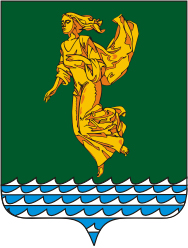 В соответствии с Федеральным законом от 06.10.2003 года № 131-ФЗ «Об общих принципах организации местного самоуправления в Российской Федерации», Уставом Ангарского городского округа, заслушав отчет мэра Ангарского городского округа как высшего должностного лица о результатах своей деятельности за 2021 год и отчет мэра Ангарского городского округа о результатах деятельности администрации Ангарского городского округа, в том числе о решении вопросов, поставленных Думой Ангарского городского округа, за 2021 год, Дума Ангарского городского округаРЕШИЛА:По результатам рассмотрения отчета мэра Ангарского городского округа как высшего должностного лица о результатах своей деятельности за 2021 год признать деятельность мэра Ангарского городского округа удовлетворительной.Отчет мэра Ангарского городского округа о результатах деятельности администрации Ангарского городского округа, в том числе о решении вопросов, поставленных Думой Ангарского городского округа, за 2021 год принять к сведению.Настоящее решение вступает в силу со дня его подписания.Настоящее решение, а также отчет мэра Ангарского городского округа как высшего должностного лица о результатах своей деятельности за 2021 год и отчет мэра Ангарского городского округа о результатах деятельности администрации Ангарского городского округа, в том числе о решении вопросов, поставленных Думой Ангарского городского округа, за 2021 год опубликовать в газете «Ангарские ведомости».Председатель Думы	Ангарского городского округа                                                                      А.А. ГородскойОТЧЕТ МЭРА АНГАРСКОГО ГОРОДСКОГО ОКРУГА КАК ВЫСШЕГО ДОЛЖНОСТНОГО ЛИЦА О РЕЗУЛЬТАТАХ СВОЕЙ ДЕЯТЕЛЬНОСТИ ЗА 2021 ГОД И ОТЧЕТ МЭРА АНГАРСКОГО ГОРОДСКОГО ОКРУГАО РЕЗУЛЬТАТАХ ДЕЯТЕЛЬНОСТИ АДМИНИСТРАЦИИ АНГАРСКОГО ГОРОДСКОГО ОКРУГА, В ТОМ ЧИСЛЕ О РЕШЕНИИ ВОПРОСОВ, ПОСТАВЛЕННЫХ ДУМОЙ АНГАРСКОГО  ГОРОДСКОГО  ОКРУГА,                             ЗА 2021 ГОДОГЛАВЛЕНИЕРАЗДЕЛ I. ОТЧЕТ МЭРА АНГАРСКОГО ГОРОДСКОГО ОКРУГА КАК ВЫСШЕГО ДОЛЖНОСТНОГО ЛИЦА О РЕЗУЛЬТАТАХ СВОЕЙ ДЕЯТЕЛЬНОСТИ ЗА 2021 ГОД	4РАЗДЕЛ II. ОТЧЕТ МЭРА АНГАРСКОГО ГОРОДСКОГО ОКРУГА О РЕЗУЛЬТАТАХ ДЕЯТЕЛЬНОСТИ АДМИНИСТРАЦИИ АНГАРСКОГО ГОРОДСКОГО ОКРУГА, В ТОМ ЧИСЛЕ О РЕШЕНИИ ВОПРОСОВ, ПОСТАВЛЕННЫХ ДУМОЙ АНГАРСКОГО ГОРОДСКОГО ОКРУГА, ЗА 2021 ГОД	51. ОСНОВНЫЕ НАПРАВЛЕНИЯ ДЕЯТЕЛЬНОСТИ АДМИНИСТРАЦИИ АНГАРСКОГО ГОРОДСКОГО ОКРУГА В 2021 ГОДУ	52. СТРАТЕГИЧЕСКОЕ РАЗВИТИЕ	62.1. Основные результаты, достигнутые в 2021 году при реализации 	Стратегии социально-экономического развития АГО на период 2017- 2030 годов...........	62.2. Международная деятельность и сотрудничество с городами-побратимами	83. ЭКОНОМИЧЕСКАЯ ОСНОВА АГО	93.1. Основные социально-экономические показатели	93.2. Промышленность	113.3. Сельское хозяйство	123.4. Инвестиционная деятельность АГО	143.5. Туристская деятельность АГО	153.6. Малый бизнес	163.7. Розничная торговля и общественное питание	183.8. Сфера бытового обслуживания	194. РАЗВИТИЕ ЧЕЛОВЕЧЕСКОГО КАПИТАЛА	204.1. Образование	204.2. Культура	254.3. Физическая культура и спорт	274.4. Молодежная политика	304.5. Социальная защита населения	335. ФОРМИРОВАНИЕ  КОМФОРТНОЙ  СРЕДЫ  ПРОЖИВАНИЯ	355.1. Архитектура и градостроительство	355.2. Жилищная сфера	365.3. Благоустройство территории	375.4. Дорожная деятельность	415.5. Строительство и капитальные ремонты объектов социальной сферы	435.6. Пассажирский транспорт	455.7. Охрана окружающей среды	465.8. Безопасность населения	475.8.1. Профилактика терроризма и экстремизма	485.8.2. Охрана труда	485.8.3. Охрана здоровья граждан	495.8.4. Деятельность административной комиссии АГО	505.9. Деятельность Комиссии по делам несовершеннолетних и защите их прав	506. СОВЕРШЕНСТВОВАНИЕ МУНИЦИПАЛЬНОГО УПРАВЛЕНИЯ	516.1. Кадровый потенциал и противодействие коррупции	516.2. Управление и распоряжение муниципальным имуществом и земельными участками	526.3. Управление муниципальными предприятиями	546.4. Бюджет	566.4.1. Исполнение бюджета	566.4.2. Исполнение муниципальных программ	586.4.3. Исполнение национальных (региональных) проектов	646.4.4. Народные инициативы	686.5. Внутренний муниципальный финансовый контроль	696.6. Обеспечение прав граждан на вознаграждение за труд и снижение неформальной занятости	706.7. Регулирование цен (тарифов)	716.8. Муниципальные закупки	726.9. Развитие местного самоуправления	736.10. Социальное партнерство	746.11. Социально-экономическое сотрудничество	756.12. Работа с обращениями граждан	766.13. Защита прав потребителей	777. РАЗВИТИЕ ВНЕГОРОДСКИХ ТЕРРИТОРИЙ	777.1. Мегетская территория	777.2. Савватеевская территория	797.3. Одинская территория	808. РЕШЕНИЕ ВОПРОСОВ, ПОСТАВЛЕННЫХ ДУМОЙ АГО	82РАЗДЕЛ I. ОТЧЕТ МЭРА АНГАРСКОГО ГОРОДСКОГО ОКРУГА КАК ВЫСШЕГО ДОЛЖНОСТНОГО ЛИЦА О РЕЗУЛЬТАТАХ СВОЕЙ ДЕЯТЕЛЬНОСТИ ЗА 2021 ГОДВ соответствии со статьей 37 Устава Ангарского городского округа в 2021 году я, как глава Ангарского городского округа, осуществлял следующие полномочия.Представлял Ангарский городской округ в отношениях с органами государственной власти, гражданами и организациями. В 2021 году я обеспечивал осуществление администрацией Ангарского городского округа полномочий по решению  вопросов местного значения, установленных Федеральным законом от 06.10.2003 года № 131-ФЗ «Об общих принципах организации местного самоуправления в Российской Федерации», и 13 отдельных государственных полномочий, переданных администрации Ангарского городского округа законами Иркутской области.В 2021 году разработан и утвержден План мероприятий по реализации Стратегии социально-экономического развития Ангарского городского округа на период 2017-2030 годов, при  разработке которого учтены изменения, внесенные при корректировке Стратегии, а именно, конкретизация мероприятий, планируемых к реализации в период II этапа Стратегии 2021-2026 годов «Преображение», корректировка целевых показателей, в связи с произошедшими изменениями в социально-экономической сфере, связанными с распространением новой коронавирусной инфекции.В декабре 2021 года  утвержден бюджет Ангарского городского округа на 2022 год и на плановый период 2023-2024 годов. В течение 2021 года в бюджет шесть раз вносились изменения.Работа администрации осуществлялась во взаимодействии с жителями округа, коммерческими и некоммерческими организациями, индивидуальными предпринимателями, органами государственной власти, органами местного самоуправления  Ангарского городского округа, иными муниципальными образованиями. Активно осуществлялось взаимодействие с некоммерческой организацией «Ассоциация муниципальных образований Иркутской области», членом которой является Ангарский городской округ, а также  участие в работе Регионального совета Иркутской области.В целях развития муниципальной правовой базы АГО в 2021 году издано 1 223 постановления администрации АГО, 293 распоряжения администрации АГО, 14 постановлений мэра АГО. К наградам Ангарского городского округа в 2021 году были представлены 1808 человек. В честь 70-летия г. Ангарска вручено 1 тыс. юбилейных медалей «За заслуги перед городом Ангарском» и 1,5 тысячи юбилейных грамот.             В 2021 году 85 проектов решений Думы Ангарского городского округа  было предложено мною для включения в повестку заседаний Думы Ангарского городского округа. В сроки, установленные Уставом Ангарского городского округа, подписано 70 решений Думы Ангарского городского округа нормативного характера из 109 решений, принятых Думой Ангарского городского округа. Ни одно решение, принятое Думой Ангарского городского округа не было мною отклонено.РАЗДЕЛ II. ОТЧЕТ МЭРА АНГАРСКОГО ГОРОДСКОГО ОКРУГА О РЕЗУЛЬТАТАХ ДЕЯТЕЛЬНОСТИ АДМИНИСТРАЦИИ АНГАРСКОГО ГОРОДСКОГО ОКРУГА, В ТОМ ЧИСЛЕ О РЕШЕНИИ ВОПРОСОВ, ПОСТАВЛЕННЫХ ДУМОЙ АНГАРСКОГО ГОРОДСКОГО ОКРУГА, ЗА 2021 ГОД1. ОСНОВНЫЕ НАПРАВЛЕНИЯ ДЕЯТЕЛЬНОСТИ АДМИНИСТРАЦИИ АНГАРСКОГО ГОРОДСКОГО ОКРУГА В 2021 ГОДУАнгарский городской округ (далее – АГО) был образован с 01.01.2015 года. В состав территории АГО входят земли 14 населенных пунктов.Решением Думы Ангарского городского муниципального образования от 30.04.2015 года № 06-01/01рД учреждена администрация АГО. Администрация АГО в соответствии с Уставом АГО является исполнительно-распорядительным органом АГО, Уставом АГО наделена полномочиями по решению вопросов местного значения и полномочиями для осуществления отдельных государственных полномочий, переданных органам местного самоуправления АГО федеральными законами и законами Иркутской области.Реализация основных полномочий администрации АГО по решению вопросов местного значения осуществлялась в 2021 году в рамках 15 муниципальных программ, а также непрограммных направлений деятельности.Помимо полномочий по решению вопросов местного значения в 2021 году администрацией АГО исполнялись 13 отдельных областных государственных полномочий.В целях развития муниципальной правовой базы АГО в 2021 году издано 1 223 постановления администрации АГО, 293 распоряжения администрации АГО, 14 постановлений мэра АГО. На рассмотрение в Думу АГО внесено 85 проектов решений Думы АГО.Работа администрации АГО осуществлялась во взаимодействии с органами государственной власти, органами местного самоуправления иных муниципальных образований, Думой АГО, Контрольно-счетной палатой АГО, жителями АГО, коммерческими и некоммерческими организациями, индивидуальными предпринимателями. Активно осуществлялось взаимодействие с некоммерческими организациями «Ассоциация муниципальных образований Иркутской области», Ассоциацией сибирских и дальневосточных городов, членом которых является АГО.Главными информационными ресурсами администрации АГО в 2021 году были официальный сайт АГО, муниципальная газета «Ангарские ведомости», социальные сети: Instagram, Facebook, «Одноклассники», YouTube. Для оперативного информирования жителей Ангарского округа в 2021 году создано сообщество в мессенджере Viber «#ОперативноАнгарск», где публикуются новости администрации АГО, анонсы, экстренные сообщения. С целью создания единого информационного пространства в 2021 году было заключено 18 муниципальных контрактов на оказание услуг по информационному освещению деятельности администрации АГО с местными и региональными СМИ. Кроме того, на безвозмездной основе размещались информационные материалы в программах местных телекомпаний, ВГТРК, на страницах местных газет, «Областной газеты» и корпоративной газеты АО АНХК «Маяк», на интернет-порталах http://liveangarsk.ru, http://irk.ru, http://ircity.ru, http://baikal-info.ru, http://snews.ru, http://sibinform.ru, https://angarsk38.ru/ и других. Основные темы информационных материалов в средствах массовой информации в 2021 году касались освещения деятельности мэра АГО, администрации АГО и Думы АГО, социально-экономической ситуации в округе, обеспечения жизнедеятельности города и сельских территорий, событий культурной и спортивной жизни. Наиболее освещаемыми стали: мероприятия по предотвращению распространения новой коронавирусной инфекции (COVID-19), строительство Китойского водозабора, строительство детских садов в 17 и 22 микрорайонах, капитальный ремонт спортивной площадки школы «Сибиряк» с благоустройством прилегающей территории, завершение капитального ремонта МБОУ «СОШ № 38», строительство спортивных площадок, благоустройство дворовых и  общественных территорий, исполнение бюджета АГО, вопросы транспортного обслуживания, реализация муниципальных  программ, работа над бюджетом 2021 года, привлечение на территорию молодых перспективных специалистов, решение проблемы оттока населения, содержание и ремонт автомобильных дорог, дорожное строительство. К 70-летнему юбилею города Ангарска в социальной сети Instagram зарегистрирован тематический аккаунт «Ya_angarsk», который рассказывает об истории и развитии города. В 2021 году изданы две книги к юбилею города Ангарска (Энциклопедия Ангарск «От А до Я», юбилейное издание в праздничном футляре и без футляра) общим тиражом 1500 экземпляров.2. СТРАТЕГИЧЕСКОЕ РАЗВИТИЕ2.1. Основные результаты, достигнутые в 2021 году при реализации Стратегии социально-экономического развития АГО на период 2017- 2030 годовОсновным документом стратегического планирования АГО является Стратегия социально-экономического развития АГО на период 2017-2030 годов, утвержденная решением Думы АГО от 05.07.2016 года № 196-20/01рД (далее – Стратегия), в которой закреплены следующие стратегические задачи:развитие и повышение качества человеческого капитала;создание комфортной среды для жизни населения АГО;обеспечение устойчивого экономического роста на основе инновационного развития;территория эффективного управления.В 2021 году разработан и утвержден План мероприятий по реализации Стратегии, при  разработке которого учтены изменения, внесенные при корректировке Стратегии. Конкретизированы мероприятия, планируемые к реализации в период II этапа «Преображение» 2021-2026 годов Стратегии, скорректированы  целевые показатели, в связи с произошедшими изменениями в социально-экономической сфере, связанными с распространением новой коронавирусной инфекции.В 2021 году завершена реализация следующих проектов, предусмотренных Стратегией:реконструкция школьных стадионов МБОУ «СОШ № 7», МБОУ «СОШ № 29»;реконструкция и строительство дорог и транспортных развязок, проведение капитального ремонта автомобильных дорог, в том числе реконструкция автомобильной дороги по улице Чайковского города Ангарска (первый этап – строительство дополнительных полос движения, участок от улицы Институтская до Ленинградского проспекта).Продолжена в 2021 году реализация следующих проектов:	капитальный ремонт здания Восточной трибуны стадиона «Ангара»;	разработка проектно-сметной документации на обследование и строительство водозаборного сооружения на Китойском месторождении подземных вод и строительство водоводов для города и сельских населенных пунктов, расположенных на территории АГО;	реализация мероприятия по переселению граждан из аварийного жилищного фонда в рамках федерального/регионального проекта «Обеспечение устойчивого сокращения непригодного для проживания жилищного фонда»;	строительство спортивного зала для игровых видов спорта за счет частных инвестиций;участие в мероприятиях в рамках национального проекта «Культура» - оснащение музыкальными инструментами трех ангарских детских школ искусств и создание Виртуального концертного зала на базе Центральной городской библиотеки;создание и функционирование в общеобразовательной школе в селе Одинск центра образования цифрового, естественнонаучного и гуманитарных профилей «Точка роста» в рамках реализации регионального проекта «Современная школа» национального проекта «Образование». Начата в 2021 году реализация следующих проектов:	строительство Дворца бракосочетания. Благодаря поддержке Председателя Правительства Иркутской области, в рамках региональной программы выделены средства на разработку проекта и строительство отдельного здания для размещения Службы ЗАГС и проведения торжественных церемоний бракосочетания. В 2021 году заключен государственный контракт на разработку проектно-сметной документации на строительство этого важного для жителей города объекта;	реконструкция канализационных очистных сооружений в селе Савватеевка;	капитальный ремонт бассейна «Ангара»; 	капитальный ремонт здания МБОУ «СОШ № 37 имени  Королькова А.М. героя РФ» (178 квартал, д.6).В 2021 году с целью направления заявок на получение финансирования из вышестоящих бюджетов осуществлены следующие работы:предпроектная проработка документов на строительство дополнительного учебного корпуса к МБОУ «Средняя общеобразовательная школа № 39»;капитальный ремонт объекта образования (здание бывшего профессионального училища № 8).В 2021 году были поданы заявки на участие:во Всероссийском конкурсе «Лучшая муниципальная практика» по номинации «Обеспечение эффективной «обратной связи» с жителями муниципальных образований, развитие территориального общественного самоуправления и привлечение граждан к осуществлению (участию в осуществлении) местного самоуправления в иных формах». По итогам регионального этапа Всероссийского конкурса в I категории «муниципальные округа, городские округа и городские поселения» АГО является победителем;в конкурсе лучших муниципальных практик и инициатив социально-экономического развития в муниципальных образованиях на территориях присутствия Госкорпорации «Росатом» в 2021 году. По итогам конкурса практика «Оказание благотворительной помощи медицинским учреждениям (ковидным госпиталям)» вошла в Банк лучших муниципальных практик, рекомендованных к тиражированию в муниципальных образованиях на всей территории Российской Федерации.Задачи на 2022 год:1.	Внесение изменений в Перечень муниципальных программ АГО.2.	Актуализация специального раздела «Национальные проекты России» на официальном сайте АГО.2.2. Международная деятельность и сотрудничество с городами-побратимамиМежмуниципальная деятельность АГО в 2021 году носила разноплановый характер. В течение года велась деловая переписка с зарубежными городами-побратимами АГО, направлялись поздравления с праздниками и памятными датами. В честь празднования 70-летнего юбилея города Ангарска состоялся визит Консула Кореи Ким Се УН, Консула Монголии Жигмэд Энхжаргал, Консула Польши господина Кшиштофа Свидерека. В рамках празднования юбилея города состоялось важное событие - подписано соглашение о побратимских связях между Ангарском и Омском. На юбилейных мероприятиях присутствовали делегации из городов Омска и Мытищи.13 января 2021 года в День российской печати впервые состоялась видеоконференция с участием средств массовой информации Ангарска, города-побратима Мытищи и его города-партнера Бахчисарая. Журналисты обсудили вопросы взаимодействия с властью, работы в условиях пандемии коронавируса, а также обсуждались злободневные темы территорий. Видеоконференция прошла под девизом: «Всегда на связи!». 7 июля 2021 года в формате видеоконференции состоялось рабочее совещание, посвященное развитию сотрудничества Республики Беларусь и Иркутской области. Обсуждены вопросы расширения белорусской товаропроводящей сети в регионе, в том числе необходимость создания центров технического и гарантийного обслуживания поставляемой техники, а также наращивания сотрудничества в лесопромышленной сфере.27 октября 2021 года в честь 100-летия дружбы между Монголией и Россией состоялась официальная встреча Советника Генерального консульства Монголии в Иркутске Чойжанцан Жаргалсайхан и Консула Цэрэнсоном Сийлэгмаа с руководителями АГО. В ноябре 2021 года состоялся прием официальной делегации городского округа Мытищи. В течение 2021 года переговоры и деловые встречи с партнерами проводились и в онлайн-режиме. 9 ноября 2021 года в формате  видеоконференции  прошла официальная встреча руководителей АГО и японского города Комацу. В онлайн-разговоре принял участие мэр Комацу господин Мияхаси, который занял этот пост в апреле 2021 года. В ходе встречи участники обменялись информацией о сложившейся ситуации с распространением коронавирусной инфекции и взаимодействии по ряду совместных проектов. В АГО продолжается традиция проведения Дней японской культуры, которая зародилась пять лет назад. Проект, посвященный дружбе с Японией, стартовал 7 октября и продлился до 12 ноября. 12 ноября 2021 года  состоялась видеоконференция с учениками школ Комацу и Ангарска. Во время часового общения учащихся ангарской школы № 27  и  муниципальной старшей школы Комацу ребята обменялись информацией о молодежной культуре, системе образования, спорте, представили друг другу тематические презентации, задавали интересующие их вопросы. Задачи на 2022 год:Расширение международных контактов АГО. Установление дружественных связей с уездом Сонджу (провинция Кенсанбук-до, Республика Корея). Работа по установлению контактов с одним из городов Монголии.3. ЭКОНОМИЧЕСКАЯ ОСНОВА АГО3.1. Основные социально-экономические показателиМинистерство экономического развития Российской Федерации с учетом прогнозов Международного валютного фонда на 2021 год прогнозировало восстановление экономической активности в стране. Благодаря реализованным мерам поддержки экономики со стороны Правительства Российской Федерации как в денежно-кредитной, так и бюджетной политике в 2020 году, предполагался выход экономики к концу 2021 года на траекторию устойчивого роста, соответствующего достижению национальных целей развития Российской Федерации. Однако, введение (продление) карантинных ограничений, направленных на борьбу с распространением новой коронавирусной инфекции в стране, оказали сдерживающее влияние на ряд отраслей экономики. Таким образом, складывающаяся тенденция в экономике АГО в 2021 году отражает  экономическую ситуацию в стране в целом. Адаптация бизнеса и населения АГО к карантинным ограничениям позволили достичь позитивных результатов по ряду показателей (таблица 1).Основные социально-экономические показатели развития АГОТаблица 1Численность постоянного населения АГО по состоянию на 1 января 2022 года  уменьшилась на 3 224 человека по сравнению с численностью постоянного населения на 1 января 2021 года  и составила 231 890 человек (по предварительным данным Иркутскстата). Основной причиной сокращения численности населения АГО является естественная убыль населения (число умерших превысило число родившихся). В 2021 году родилось 2 136 детей, что на 3,7 % меньше, чем в 2020 году, а умерло 4 452 человека, что на 17,1 % больше по сравнению с аналогичным периодом 2020 года. На постоянное место жительства в АГО прибыло в 2021 году 2 265 человек, выбыло 3 173 человека, миграционный отток составил 908 человек. Согласно расчетным данным среднемесячная начисленная заработная плата по полному кругу организаций АГО в 2021 году увеличилась на 8,9 % по сравнению с 2020 годом и составила 47 825,7 рублей. Рост среднемесячной заработной платы по полному кругу организаций обусловлен в том числе увеличением МРОТ на территории Российской Федерации с 12 130 рублей до 12 792 рублей с 01 января 2021 года.Поступление налогов и сборов в бюджет АГО составило 2 369,0 млн рублей, что ниже уровня 2020 года на 1,4 %. Обеспеченность собственными доходами бюджета АГО на душу населения за 2021 год составила 16 129,1 рублей, что на 5,9 % ниже уровня 2020 года, это связано с уменьшением поступлений налоговых и неналоговых доходов в бюджет АГО по следующим причинам:                    уменьшение налогооблагаемой базы по земельному налогу, в связи с переоценкой кадастровой стоимости земельных участков крупных плательщиков и возвратом переплаты земельного налога за три предшествующих налоговых периода;уменьшение налогооблагаемой базы по налогу на имущество физических лиц, в связи с переоценкой объектов недвижимости, находящихся в собственности граждан и осуществлением возвратов излишне уплаченного налога. Доля численности населения с денежными доходами ниже величины прожиточного минимума в общей численности населения АГО увеличилась на 5,7 процентных пункта с 14,3 % до 20,0 %.Уровень регистрируемой безработицы (к трудоспособному населению) по состоянию на 01.01.2022 года по сравнению с данным показателем по состоянию на 01.01.2021 года сократился на 1,57 процентных пункта и составил 0,63 %.Выручка от реализации продукции, работ, услуг предприятий АГО (далее – Выручка) в 2021 году составила 175 360,5 млн рублей или с ростом на 11,5 % к 2020 году (157 233,3 млн рублей). Наибольший рост Выручки среди крупных и средних предприятий АГО получен по таким видам экономической деятельности, как: «Строительство» - в 2,1 раза, «Деятельность профессиональная, научная и техническая» - в 1,4 раза, «Сельское, лесное хозяйство, охота, рыболовство и рыбоводство», «Деятельность административная и сопутствующие дополнительные услуги» – в 1,2 раза, «Обрабатывающие производства»,  «Торговля оптовая и розничная; ремонт автотранспортных средств и мотоциклов», «Образование», «Деятельность  в области здравоохранения и социальных услуг» – в 1,1 раза, «Водоснабжение; водоотведение, организация сбора и утилизации отходов, деятельность по ликвидации загрязнений» - на 3,3 %. Кроме того, рост Выручки на 2,9 % произошел по субъектам малого бизнеса.В 2021 году получено прибыли прибыльно работающими предприятиями с учетом предприятий малого бизнеса в размере 17 956,7 млн рублей, что на 34,7 % больше, чем за 2020 год. Значительная доля (63,5 %) в общей сумме прибыли приходится на вид экономической деятельности «Обрабатывающие производства».Индекс промышленного производства в 2021 году составил 101,6 % к 2020 году, что указывает на рост объемов промышленного производства. Значительная доля (61,1 %) в общей сумме прибыли приходится на вид экономической деятельности «Обрабатывающие производства».В 2021 году объем инвестиций в основной капитал за счет всех источников  снизился на 29,1 % к факту 2020 года и составил 8 685,9 млн рублей. Инвестиции крупных и средних предприятий, как и в предыдущие годы, направлены на реконструкцию, а также на поддержание и развитие действующих мощностей, приобретение нового оборудования.3.2. ПромышленностьЭкономическую основу АГО составляет промышленность, которая в основном имеет непрерывный цикл производства, в связи с чем, вводимые в 2020 и 2021 годах на территории АГО мероприятия, направленные на обеспечение санитарно-эпидемиологического благополучия населения в связи с распространением новой коронавирусной инфекции (COVID-19), не оказали существенного влияния на экономику предприятий.Объем отгруженных товаров собственного производства, выполненных работ и услуг в действующих ценах в промышленном производстве увеличился на 12,7 % к уровню 2020 года (69 783,8 млн рублей) и составил 78 614,7 млн рублей.Рост объемов отгруженных товаров собственного производства в действующих ценах произошел по следующим видам экономической деятельности:	«Водоснабжение; водоотведение, организация сбора и утилизации отходов, деятельность по ликвидации загрязнений» на 25,8 %;	«Обрабатывающие производства» на 14,8 %.Снижение отгруженных товаров собственного производства в 2021 году отмечается по видам экономической деятельности:	«Добыча полезных ископаемых» на 29,5 %;	«Обеспечение электрической энергией, газом и паром; кондиционирование воздуха» на 28,4 %.Индекс физического объема промышленного производства по отдельным видам экономической деятельности организаций и предприятий за 2021 год по отношению к 2020 году составил 101,6 % (2020 год по отношению к 2019 году - 104,0 %). Преобладающим видом экономической деятельности в промышленности является «Обрабатывающие производства», на долю которого за 2021 год приходилось 65,0 % от общего объема отгруженных товаров, выполненных работ и услуг (114 339,163 млн рублей).  Значительный рост в 2021 году объемов произведенной продукции (в сопоставимых ценах) отмечается по следующим классам: «Производство мебели» индекс физического объема составил 346,3 %;«Производство машин и оборудования, не включенных в другие группировки» индекс физического объема составил 199,7 %; «Производство одежды» индекс физического объема составил 133,6 %;  «Обработка древесины и производство изделий из дерева и пробки, кроме мебели, производство изделий из соломки и материалов для плетения» индекс физического объема составил 125,6 %;«Производство прочей неметаллической минеральной продукции» индекс физического объема составил 122,4 %;«Производство резиновых и пластмассовых изделий» индекс физического объема составил 111,0 %.При этом существенное сокращение объемов произведенной продукции в сопоставимых ценах отмечается по следующим классам:«Производство металлургическое» индекс физического объема составил 23,5 %;–         «Производство текстильных изделий» индекс физического объема – 80,7 %; «Производство готовых металлических изделий, кроме машин и оборудования» индекс физического объема – 93,3 %. Прочие виды экономической деятельности хозяйствующих субъектов АГООбщий объем отгруженных товаров собственного производства, выполненных работ и услуг предприятиями и организациями АГО увеличился на 12,8 % в сравнении с 2020 годом (101 353,0 млн рублей) и составил 114 339,2 млн рублей. На прочие виды экономической деятельности (без промышленного производства) приходится 31,2 % или 35 724,5 млн рублей от общего объема отгруженных товаров собственного производства, выполненных работ и услуг.Анализируя финансово-хозяйственную деятельность крупных и средних предприятий и организаций АГО за 2021 год среди не промышленных видов экономической деятельности, можно констатировать следующее:Кроме промышленного производства рост произошел по следующим видам экономической деятельности:«Торговля оптовая и розничная; ремонт автотранспортных средств и мотоциклов» – в 5,7 раза;«Деятельность в области культуры, спорта, организации досуга и развлечений – в 2,4 раза; «Деятельность профессиональная, научная и техническая» – в 1,5 раза; «Деятельность гостиниц и предприятий общественного питания» – в 1,4 раза; «Образование» – в 1,3 раза;«Сельское, лесное хозяйство, охота, рыболовство и рыбоводство», «Деятельность административная и сопутствующие дополнительные услуги» и «Деятельность в области здравоохранения и социальных услуг» –  в 1,2 раза;  «Строительство» – в 1,1 раза;«Деятельность по операциям с недвижимым имуществом» – на 7,3 %;«Государственное управление и обеспечение военной безопасности; социальное обеспечение» – на 7,2 %; «Транспортировка и хранение» – на 5,6 %.Снижение объемов отгруженных товаров собственного производства, выполненных работ и услуг произошло по виду экономической деятельности –  «Деятельность в области информации и связи» на 20,8 %.3.3. Сельское хозяйствоАгропромышленный комплекс АГО входит в первую десятку районов Иркутской области по объемам производства валовой продукции сельского хозяйства. В структуре валового объема продукции сельскохозяйственных организаций Иркутской области доля АГО занимает 4,2 %.На территории АГО осуществляют свою деятельность 7 сельхозпредприятий, 10 крестьянско-фермерских хозяйств, 3 сельскохозяйственных потребительских кооператива, 3 542 личных подсобных хозяйства, 138 садоводческих некоммерческих товариществ.Продукция сельского хозяйства АГО отличается самым широким ассортиментом наименований. Более 200 наименований охлажденной продукции и продукции переработки поставляет на рынок АО «Ангарская птицефабрика». ООО «Комплекс Зверево» поставляет на рынок города Ангарска мясную продукцию, АО «Тепличное» постоянно совершенствует под спрос покупателей ассортимент овощей закрытого грунта, выращивая огурцы, томаты, перцы, баклажаны, редис и зеленую продукцию. ООО «Саяны» производит и реализует форель радужную.Крестьянско-фермерские хозяйства поставляют картофель, овощи, молоко и молочную продукцию, а также мясо крупнорогатого скота.По предварительной оценке в сельскохозяйственных предприятиях в 2021 году произведено продукции сельского хозяйства на сумму более 1,8 млрд рублей.В 2021 году государственную поддержку из бюджетов всех уровней получили сельскохозяйственные товаропроизводители, крестьянско-фермерские хозяйства, потребительские кооперативы, предприятия перерабатывающей отрасли, садоводческие некоммерческие товарищества на общую сумму 95,8 млн рублей, что ниже уровня прошлого года на 17,2 % или на 19,9 млн рублей (диаграмма № 1).Поддержка сельскохозяйственных товаропроизводителей из бюджетов всех уровней, млн руб.Диаграмма № 1	АО «Тепличное» в 2021 году продолжило работу по апробации высокоурожайных сортов огурцов, томатов, перцев с применением биологических методов защиты растений закрытого грунта, внедрению новых технологий выращивания, которые позволяют обеспечить производство экологически чистой продукции – выращивание огурцов на минеральной вате фирмы «Belagro» на общей площади 4,9 гектара.В АО «Ангарская птицефабрика» продолжается работа по реализации комплекса мероприятий по восстановлению производства мяса птицы: проведена реконструкция двух 5-ярусных птичников для бройлеров по 100 тыс. голов каждый, введен в эксплуатацию участок гранулирования кормов с производительностью 10 тонн в час, закуплено оборудование для переработки птичьего помета в сырье для приготовления удобрений производительностью 10 тонн в сутки, которое планируется ввести в эксплуатацию во II квартале 2022 года.По итогам посевной кампании в 2021 году был обеспечен посев на площади 1 525 га, что выше плана на 45 га, но ниже уровня 2020 года на 155 га. Снижение произошло в виду прекращения деятельности крестьянского (фермерского) хозяйства Максимова О.И.В 2021 году садоводствами АГО было принято участие в конкурсе на право получения гранта из областного бюджета в форме субсидии на развитие инженерной инфраструктуры объектов общего пользования. В конкурсе приняли участие 21 СНТ, по итогам конкурса 16 СНТ получили гранты на общую сумму 7 757,4 тыс. рублей.Задачи на 2022 год:Продолжить реализацию основного мероприятия «Создание условий для расширения рынка сельскохозяйственной продукции, сырья и продовольствия»  подпрограммы «Развитие экономики Ангарского городского округа» муниципальной программы АГО «Экономическое развитие и эффективное управление».Поэтапное введение в оборот пашни на площади 500 га, выбывшей из производства после банкротства ЗАО «Савватеевское», в 2022-2023 годах.Внедрение цифровых технологий в сельскохозяйственное производство.Инвентаризация земель сельскохозяйственного назначения.Увеличение количества садоводств с развитой инфраструктурой.3.4. Инвестиционная деятельность АГООбъем инвестиций в основной капитал за счет всех источников финансирования (без субъектов малого предпринимательства) в действующих ценах за 2021 год сократился на 29,1 % к уровню 2020 года и составил 8 685,9 млн рублей (2020 год – 12 256,4 млн рублей). Индекс физического объема инвестиций в основной капитал в сопоставимых ценах за 2021 год составил 63,0 % по отношению к 2020 году (2020 год по отношению к 2019 году – 131,9 %).Наибольший удельный вес инвестиций приходится на машины и оборудование – 56,8 %, на сооружения – 19,3 %, на транспортные средства – 10,2%, на строительство зданий (кроме жилых) – 7,2 %.Администрацией АГО в 2021 году уделялось внимание проработке вопросов взаимодействия с инвесторами в отношении следующих инвестиционных проектов:создание в городе Ангарске нового Дворца бракосочетания; строительство спортивного комплекса «Спорт Холл»;создание туристско-рекреационной зоны на территории бывшего лагеря «Строитель» - этнопарк «Острог»;создание в городе Ангарске крупного лесопитомника, ориентированного на потребности лесозаготовителей Иркутской области и другие регионы России;создание в АГО крупного железнодорожного транспортно-логистического терминала.В течение 2021 года осуществлялось взаимодействие с ООО «Звезда» в рамках реализации концессионного соглашения от 20.12.2019 года № 1 «О создании «Центра отдыха» с аттракционом «Колесо обозрения» на территории парка им. 10-летия г. Ангарска» (сопровождение, консультирование).Разработан проект соглашения о межмуниципальном сотрудничестве с администрацией сельского поселения Железнодорожного муниципального образования Усольского района по организации на острове Большой Усольского района отдыха и спортивно-оздоровительной деятельности граждан, включающей в себя пешие экопрогулки по острову, а также организации строительства пешеходного моста через реку Китой на территорию острова. Проект соглашения был согласован органами администрации АГО и полготовлен для дальнейшего согласования и подписания главой Железнодорожного муниципального образования.Для потенциальных инвесторов на постоянной основе ведется инвестиционный портал «Ангарск Инвест» (http://angarsk-invest.ru/). Портал имеет  версии на английском и китайском языках и содержит информацию о социально-экономическом положении АГО, об инвестиционном климате, экологической обстановке, свободных производственных площадках и земельных участках, а также о мерах муниципальной и государственной поддержки инвестиционной деятельности. На портале также публикуются новости, связанные с инвестиционной активностью в АГО, схемы взаимодействия с инвестором. В сравнении с предыдущим годом количество посещений портала в 2021 году выросло на 51 %.Задачи на 2022 год:Продолжение сопровождения инвестиционных проектов, реализуемых (планируемых к реализации) на территории АГО.Поиск новых частных проектов для локализации их на территории АГО, в том числе во взаимодействии с федеральными институтами развития.Участие в плановых мероприятиях, организуемых министерством экономического развития и промышленности Иркутской области, АО «КРИО», Центром «Мой бизнес», федеральными институтами развития и поддержки и пр. (онлайн и оффлайн).Мониторинг инвестиционной активности хозяйствующих субъектов АГО.3.5. Туристская деятельность АГОВ целях развития туристской деятельности на территории АГО организован и проведен конкурс профессионального мастерства среди работников предприятий в сфере гостеприимства. Участники конкурса: команды, сформированные из работников гостиниц, отелей, баз отдыха и туристических фирм. Заявки поданы от 5 команд, приняли участие 3 команды по 5 человек. Главной целью проведения конкурса являлось укрепление и расширение партнерских отношений между представителями турбизнеса и органами местного самоуправления АГО.С целью анализа состояния туристической деятельности и создания благоприятных условий для ее развития на территории АГО проведены следующие мероприятия:информирование об изменениях в законодательстве в сфере туристической деятельности;проведение мониторинга прохождения классификации коллективными средствами размещения (далее – КСР). По итогу на 01.01.2022 года из 19 действующих КСР, 14 – прошли классификацию;формирование реестра объектов туристической индустрии АГО, прошедших паспортизацию на предмет их доступности для лиц с ограниченными возможностями.Для формирования представления об округе, как о территории, благоприятной для туризма, проведено следующие:продвижение туристского портала АГО «ангарсктуризм.рф», количество посетителей за период январь - декабрь 2021 года – 12 888 чел.;разработка и изготовление полиграфической продукции в виде настольных календарей по туристической привлекательности АГО;сформирован событийный календарь туристских событий АГО на 2022 год, в который вошли мероприятия, планируемые к проведению на территории АГО.Участниками событийных мероприятий, проходивших в АГО в 2021 году, стали 3 309 человек, что почти в два раза больше чем в 2020 году. Для  формирования мастер-плана Иркутской области в рамках национального проекта «Туризм и индустрия гостеприимства» в агентство по туризму Иркутской области предоставлена информация по потенциальным проектам Ангарского городского округа, представляющим наибольший туристический интерес. Сотрудники Музея часов и Музея Победы в рамках международной туристской выставки «Байкалтур» прошли курсы повышения квалификации по дополнительной профессиональной программе «Экскурсоведение», «Школа Гидов»,  что свидетельствует о повышении уровня предоставления экскурсионных услуг в АГО.Задача на 2022 год:	Участие в мероприятиях (в том числе онлайн) в сфере туризма (выставки, конкурсы, семинары), популяризация и пропаганда всех видов туризма на территории округа, продвижение туристического портала.3.6. Малый бизнесПо данным Единого реестра субъектов малого и среднего предпринимательства, сформированного Федеральной налоговой службой на 10.01.2022, на территории АГО осуществляет свою деятельность 7 863 субъекта малого и среднего предпринимательства (далее – СМиСП), в том числе 2 827 малых (в том числе микро) предприятий, 5 011 индивидуальных предпринимателей. Общее число СМиСП за 2021 год сократилось на 69 единиц, несмотря на это в качестве положительного момента необходимо отметить стабилизацию числа компаний в таком важном сегменте, как средние предприятия. Число средних компаний по состоянию на 10.01.2022 года составило 25 ед., что на 4 ед. выше аналогичного периода 2021 года.Численность работающих на малых и микро предприятиях (по оценочным данным) за 2021 год составила 14 550 человек.В течение года администрацией АГО проведены традиционные мероприятия для малого и среднего бизнеса - ярмарка «Покупай Ангарское» и ежегодная Бизнес-спартакиада. Участниками Ярмарки стали 15 СМиСП, среди которых были сельхозпроизводители, товаропроизводители, организации торговли, осуществляющие свою деятельность на территории АГО. В спартакиаде приняли участие 42 СМиСП из различных организаций и предприятий АГО.В течение 2021 года особое место занимала работа по процедуре предоставления мер государственной поддержки граждан, находящихся в трудной жизненной ситуации, на основании социального контракта. Одним из видов мероприятий социального контракта является осуществление индивидуальной предпринимательской деятельности, на цели которой предусмотрено выделение денежных средств в размере до 250 тыс. рублей, в зависимости от сметы расходов, указанных в бизнес-плане гражданина. Было согласовано 73 бизнес-плана. Поскольку такая государственная мера поддержки оказалась очень востребована и актуальна среди граждан, которые по итогу заключения социального контракта становились плательщиками специального налогового режима  «Налог на профессиональный доход», было принято решение о проведении обучающего семинара «Самозанятые. Практические вопросы». В данном мероприятии приняли участие 42 человека.В 2021 году проведено 6 заседаний Совета в области развития предпринимательства при администрации АГО (далее – Совет) и 2 заседания рабочей группы. В заседаниях Совета в течение года принимали участие представители Территориального органа Федеральной службы государственной статистики по Иркутской области, ОГКУ «Управление социальной защиты населения по Ангарскому району»,  прокуратуры города Ангарска,  Межрайонной инспекции Федеральной налоговой службы № 21 по Иркутской области, Уполномоченный по защите прав предпринимателей в Иркутской области.	В целях недопущения роста налоговой нагрузки по налогу на имущество 27 октября 2021 года членами рабочей группы Совета было подготовлено обращение по вопросу кадастровой оценки недвижимости в адрес Губернатора Иркутской области, Правительства Иркутской области, Законодательного Собрания Иркутской области, а также Уполномоченного по защите прав предпринимателей Иркутской области. Правительством Иркутской области отменены результаты оценки кадастровой стоимости, а также изменены сроки проведения кадастровой оценки объектов недвижимости.При активном участии предпринимательского сообщества АГО разработаны изменения в Закон Иркутской области «О применении индивидуальными предпринимателями патентной системы налогообложения на территории Иркутской области», в соответствии с которыми размер годового дохода устанавливается с учетом дифференциации территории действия патента по группам муниципальных образований Иркутской области и подлежит ежегодной индексации нарастающим итогом на уровень инфляции (потребительских цен) (декабрь к декабрю предыдущего года) в соответствии с федеральным законом о федеральном бюджете на финансовый год, предшествующий году, на налоговый период которого выдается патент. Указанные изменения приняты Законодательным Собранием Иркутской области 30.11.2021 года.	Так же предприниматели АГО принимали участие и занимали призовые места в мероприятиях и конкурсах Иркутской области. По итогу 2021 года производственно-строительная компания «Эксклюзив» (ИП Кузьменко В.В.) стала лидером конкурса «Предпринимательский прорыв года» в номинации «Производственный бизнес». Организатором данного мероприятия выступил Фонд поддержки и развития предпринимательства Иркутской области Центр «Мой бизнес» при поддержке министерства экономического развития и промышленности Иркутской области. ООО «Ангария» Фабрика мороженого» приняло участие во Всероссийском конкурсе «100 лучших товаров России» и вошло в «Золотую сотню 2021» в номинации «Продовольственные товары».	Высокая социальная активность предпринимательского сообщества АГО в рамках юбилейного для города Ангарска года позволила направить в Фонд «Новый Ангарск» почти 5 млн рублей. На организованный сбор средств для благоустройства территории города откликнулись около сорока предприятий, организаций, индивидуальных предпринимателей. Также активно предприниматели участвовали в благотворительной акции Фонда «Новый Ангарск» по приобретению новогодних подарков детям из малоимущих и многодетных семей АГО. В результате собрано 305,0 тыс. рублей и 1 162 новогодних подарка. В целях реализации статей 7 и 46 Федерального закона от 06.10.2003 № 131-ФЗ «Об общих принципах организации местного самоуправления в Российской Федерации», в соответствии с Законом Иркутской области от 11.06.2014 № 71-ОЗ «О проведении оценки регулирующего воздействия проектов муниципальных нормативных правовых актов и экспертизы муниципальных нормативных правовых актов» на территории АГО осуществляется процедура оценки регулирующего воздействия (далее – ОРВ). Администрацией АГО организована возможность представителей бизнеса участвовать в процедуре ОРВ. Заключены соглашения о взаимодействии при проведении ОРВ со следующими организациями и объединениями:Некоммерческая негосударственная организация Союз «Ангарская торгово-промышленная палата»;Ангарское некоммерческое партнерство «Промышленников и Предпринимателей».За 2021 год через процедуру ОРВ прошло 22 проекта муниципальных правовых актов АГО, получивших положительные заключения. Задачи на 2022 год:Организация и проведение мероприятий для предпринимательского сообщества совместно с Советом, Центром «Мой бизнес»,  Торгово-промышленной палатой Восточной Сибири и т.п., с государственными органами.Организация и проведение онлайн-марафона «О вас должны услышать»  на портале малого и среднего предпринимательства «Деловой Ангарск».Содействие ОГКУ «Управление социальной защиты населения по Ангарскому району» в предоставлении государственной поддержки на основе социального контракта по виду «индивидуальная предпринимательская деятельность».3.7. Розничная торговля и общественное питаниеРазвитая сеть объектов розничной торговли различных форматов позволила сформировать достаточный уровень конкуренции и решить проблемы в снабжении населения АГО продовольственными и непродовольственными товарами.В розничную сеть предприятий торговли по состоянию на 01.01.2022 года входит 1 397 предприятий, торговая площадь которых составляет 258 895 м2.В 2021 году минимальный норматив обеспеченности торговыми площадями стационарных торговых объектов (в расчете на 1 000 человек) составил 494 м2, фактическая обеспеченность населения площадью торговых объектов – 1 037,9 м2 или 201,4 % от норматива. На территории АГО осуществляет деятельность 1 сельскохозяйственный рынок   (145 торговых мест), на котором сельхозпроизводителям и товаропроизводителям Иркутской области предоставляются торговые места на льготной основе. В 2021 году сеть торговых объектов местных сельхоз- и товаропроизводителей, обеспечивающих население собственной продукцией, насчитывала 276 объектов.Организация и проведение ярмарок – мера, принимаемая администрацией АГО, по недопущению роста цен на продовольственные товары, что позволит предоставить дополнительную возможность реализации товаров местным производителям. По состоянию на 01.01.2022 года на территории АГО предусмотрено 17 площадок для проведения ярмарок. На ярмарках осуществляют продажу овощной продукции граждане, ведущие личные подсобные хозяйства или занимающиеся садоводством, огородничеством, а также граждане, осуществляющие сбор дикоросов (ягоды, орехи и т.д.). Торговля осуществляется в оборудованных прилавков. В отчетном периоде проведено на территории АГО 118 ярмарок:24 постоянно действующих ярмарки (589 мест);55 ярмарок «выходного дня», в том числе: «Ангарский Арбат» (80 мест); «Дачный сезон» (770 торговых мест);39 праздничных и тематических ярмарок (456 мест), в том числе: «Подарки к 8 марта»; «Масленичная»; «Радоница»; «День города»; «Покупай Ангарское»; «Осенний урожай»; «Настоящий продукт»; «Праздник сластен»; «Новогодний базар»; «Елочный базар».Оборот розничной торговли крупных и средних предприятий в 2021 году составил 20 250,9 млн руб. (в расчете на душу населения 7 277 руб. в месяц), по отношению к прошлому году (17 402,1 млн руб.) увеличение составило 16,4 %.По состоянию на 01.01.2022 года на территории АГО осуществляли деятельность 435 предприятий общественного питания на 26 000 посадочных мест (в 2020 году – 459 предприятий на 27 074 посадочных места). По отношению к предыдущему периоду количество предприятий снизилось на 5,2 %, число посадочных мест снизились на 4,0 %. Причина снижения – ограничения, предусмотренные требованиями санитарно-эпидемиологического законодательства, в целях недопущения распространения новой коронавирусной инфекции.Обеспеченность населения АГО предприятиями общественного питания в отчетном периоде – 110 посадочных мест на 1 000 жителей (в 2020 году – 114), общедоступными предприятиями – 54 посадочных места на 1 000 жителей (в 2020 году – 58) при нормативе обеспеченности 40 посадочных мест на 1 000 жителей.Оборот крупных и средних предприятий общественного питания АГО в 2021 году составил – 307,7 млн руб. (в 2020 году  – 175,1 млн руб.) с ростом на 75,7 %.  Задача на 2022 год:Содействие формированию развитой системы товародвижения, создающей благоприятные возможности для местных сельхоз- и товаропроизводителей.   3.8. Сфера бытового обслуживанияПо состоянию на 01.01.2022 года на территории АГО бытовые услуги для населения оказывали 1 083 предприятия, в том числе пункты приема и оформления заказов (по состоянию на 01.01.2021 года – 1 077 предприятий). Рост числа предприятий бытового обслуживания населения по отношению к предыдущему периоду составил 0,6 %. По данным Территориального органа Федеральной службы государственной статистики по Иркутской области в 2021 году населению АГО  было оказано платных услуг на сумму 1 690,9 млн руб. со снижением на 0,1 % к уровню прошлого года (в сопоставимых ценах). В структуре платных услуг наибольший удельный вес имеют медицинские (38,0 %), коммунальные (28,7 %), услуги системы образования (20,2 %). Наибольший рост объемов произошел по ветеринарным (в 1,5 раза) и медицинским услугам, услугам системы образования, услугам гражданам пожилого возраста и инвалидам (на 18-23 %).Объем бытовых услуг увеличился на 6,4 % и составил 54,4 млн руб. В бытовом сервисе рост отмечается по ремонту и техническому обслуживанию бытовой радиоэлектронной аппаратуры, бытовых машин и приборов (в 4,8 раза), по техническому обслуживанию и ремонту транспортных средств, машин и оборудования (на 56,4 %), а также по ритуальным услугам (на 23,4 %).Задача на 2022 год:Создание условий для наиболее полного удовлетворения  спроса жителей АГО на услуги по доступным ценам при обеспечении их качества.4. РАЗВИТИЕ ЧЕЛОВЕЧЕСКОГО КАПИТАЛА4.1. ОбразованиеСистема образования АГО представлена развитой сетью учреждений различных типов:дошкольные образовательные учреждения – 67 ед.;общеобразовательные учреждения – 37 ед.; учреждения дополнительного образования – 5 ед.;сервисные службы – 3 ед.Кадровый потенциал системы образования АГО включает в себя 6 441 человек, в том числе 3 241 педагогический работник, из них:в учреждениях дошкольного образования 3 147 человек, в том числе 1 396 педагогических работников;в общеобразовательных учреждениях 2 901 человек, в том числе 1 672 педагогических работника;в учреждениях дополнительного образования 304 человека, в том числе 173 педагогических работника;в сервисных службах 89 человек.Охват образовательными услугами, человекДиаграмма № 2В 2020/2021 учебном году в муниципальных образовательных учреждениях обучаются и воспитываются 44 641 ребенок, включая подростков: 29 176 – в общеобразовательных учреждениях и 15 465 – в дошкольных образовательных учреждениях (90 % от общего числа детей дошкольного возраста). Услугами дополнительного образования охвачено 29 556 человек.Дошкольное образованиеПо состоянию на 31.12.2021 года в АГО осуществляли деятельность 76 лицензированных образовательных учреждений, реализующих программы дошкольного образования, в которых воспитываются 15 465 детей. Очередность на получение мест в дошкольных образовательных организациях составляют только дети в возрастной категории от рождения до 1 года 6 месяцев. Актуальная очередность отсутствует. Имеются вакантные места для размещения желающих.Общее образованиеДля удовлетворения потребностей обучающихся в образовательных услугах общего образования общеобразовательные учреждения организуют обучение в различных формах: очной – 99,3 %, заочной – 0,7 %. Кроме того, в рамках очной формы обучения организовано индивидуальное обучение на дому для 129 детей, что составляет 0,4 % от общего контингента обучающихся.В 2021 году в две смены работали 19 дневных общеобразовательных учреждений, что составило 52,8 % от их общего числа. Во второй смене обучались 3 749 школьников дневных общеобразовательных учреждений, доля от общего контингента – 12,9 % (3 749 обучающихся из 28 982 обучающихся дневных общеобразовательных учреждений).С 2015 года наблюдается снижение доли детей, обучающихся во вторую смену (с 16,8 % в 2015 году до 12,9 % в 2021 году), за счет проведения мероприятий по повышению эффективности использования имеющихся в общеобразовательных учреждениях площадей, строительству школы в мкр. Китой, завершению строительства объекта-долгостроя – школы в 7А микрорайоне, комплексному капитальному ремонту МБОУ «СОШ № 38». В 2021 году ликвидирована вторая смена в  МАОУ «Гимназия № 8» за счет передачи гимназии вновь построенного здания дошкольного учреждения в 17 микрорайоне г. Ангарска под дошкольное отделение. Здание гимназии, расположенное в 18 микрорайоне, в котором ранее размещалось дошкольное отделение, с сентября 2021 года полностью передано под начальную школу общеобразовательного учреждения (150 мест). Таким образом, за счет строительства и комплексного капитального ремонта с 2017 года введено 1 425 новых ученических мест в общеобразовательных учреждениях АГО.Основные достижения в сфере общего образования:В 2020/2021 учебном году набрали по 100 баллов на ЕГЭ 6 обучающихся муниципальных общеобразовательных учреждений (2 человека по русскому языку, 2 – по математике профильной, 1 – по литературе, 1 – по физике).88 выпускников из 17 школ АГО в 2021 году получили золотые медали за отличную учебу, из них 43 выпускника получили две медали: «Золотая медаль «За высокие достижения в обучении» регионального уровня и «Золотая медаль «За особые успехи в учении» федерального уровня.В 2020/2021 учебном году в школьном этапе Всероссийской олимпиады школьников приняли участие 15 399 учеников, из них победителей – 788, призеров – 3 499.  На заключительный этап Всероссийской олимпиады школьников прошли 19 ангарских школьников, звание призеров завоевали 5.Смолянинова Нина, ученица 9 класса школы № 10, участвуя в  конкурсе фонда «Талант и успех» и Росатома в ОЦ «Сириус», стала победителем конкурсного  отбора в Конгресс молодых ученых с проектом «Устойчивое развитие города», а также стала членом Совета атомной промышленности России.В муниципальном этапе конкурса «Ученик года» в 2021 году приняли участие 34 школьника.  Победителями признаны десятиклассник МБОУ «Гимназия № 1» Кузнецов Марк, учащийся 11 класса школы № 27 Лев Иванов и ученик 10 класса школы № 4 Роман Спиркин, которые представили АГО в региональном этапе конкурса. Победителем XXI областного конкурса «Лучший ученик года» стал Марк Кузнецов. Лев Иванов вошел в число лауреатов, Роман Спиркин стал дипломантом. Марк Кузнецов представлял Иркутскую область на заключительном Всероссийском этапе конкурса «Ученик года».19 обучающихся муниципальных общеобразовательных учреждений АГО приняли участие в чемпионатах профессионального мастерства «Юные профессионалы» (JuniorSkills Russia) и «Молодые профессионалы» (WorldSkills Russia) разного уровня, 8 из них стали призерами в различных номинациях: «Сельскохозяйственная кооперация», «Преподавание в младших классах», «Ремонт и обслуживание легковых автомобилей», «Поварское дело», «Парикмахерское искусство», «Дошкольное образование».Во Всероссийском конкурсе «Большая перемена» приняло участие 4 207 учеников 5-10 классов. Победителем конкурса в возрастной категории 5-7 классов стала Андреева Ольга, ученица 7 класса МБОУ «Ангарского лицея № 1». В смене в «Океане» (полуфинал СФО)  участвовали 18 ангарских школьников 8-10 классов из 10 школ. В финал, который состоялся в «Артеке», вышли 4 ангарских школьника. Победителем Всероссийского конкурса «Большая перемена-2021» стала Дяденко Арина, ученица 11 класса МБОУ «Гимназии № 8».Дополнительное образованиеВ 2021 году программы дополнительного образования детей, спортивной подготовки предоставлялись 20 муниципальными учреждениями (5 учреждений дополнительного образования, подведомственные Управлению образования, 8 учреждений дополнительного образования Управления по культуре и молодежной политике, 7 учреждений спорта, подведомственные Управлению по физической культуре и спорту). В 2021 году количество детей в возрасте 5-18 лет, получивших услуги по дополнительному образованию в муниципальных образовательных учреждениях, в общем количестве детей данной возрастной группы составляет 29 556 человек (23 962 чел. – в учреждениях дополнительного образования и спорта, 5 594 чел. – в общеобразовательных и дошкольных учреждениях). Охват ребят в возрасте от 5 до 18 лет по итогам года составил 76,2 %. Обеспечение условий для развития здоровья детей	С учетом сложившейся ситуации, в связи с распространением новой коронавирусной инфекции в июне 2021 года в каникулярное время были открыты: 6 загородных оздоровительных лагерей: ДЛО «Звездный», ООЦ «Персей», ДЛО «Лукоморье»,  СОК «Училище олимпийского резерва», ДОЛ «Юбилейный», ДОЛ «Здоровье»;19 лагерей дневного пребывания (17 при муниципальных общеобразовательных учреждениях, 1 при  ГОКУ ИО «Специальная (коррекционная) школа № 2 г. Ангарска», 1 на базе санатория-профилактория «Родник»).На базе муниципальных общеобразовательных учреждений для несовершеннолетних организовывались временные рабочие места. В 2021 году охвачено 626 человек, задействованы 28 общеобразовательных учреждений. Кроме того, были организованы профильные смены на базе МБОУ «СОШ № 20» и МБОУ «СОШ № 40»  с общим количеством 62 человека. Данные мероприятия проходили как в очном, так и в онлайн-формате.В декабре 2021 года проведена профильная смена на базе МБОУ «СОШ № 32» для детей, состоящих на различных видах учета и находящихся в трудной жизненной ситуации, – всего 150 человек.В целом мероприятиями отдыха, оздоровления и занятости охвачено 26 146 человек.   Кадровый потенциал образования АГОЕжегодно образовательные учреждения и педагоги АГО достойно представляют систему муниципального образования на конкурсных и иных мероприятиях различных уровней.Основные достижения в 2021 году: 17 образовательных учреждений АГО стали дипломантами и победителями Всероссийских профессиональных конкурсов по различным номинациям. Среди них:МБОУ «СОШ № 10» – победитель Всероссийского проекта «Школа новых технологий»;МБОУ «СОШ № 37» стала победителем конкурсного отбора на присвоение статуса «Инновационная площадка ФГБНУ «ИИДСВ РАО» (апробация программ воспитания);МБОУ «О(С)ОШ» присвоен статус федеральной опытно-экспериментальной площадки Института стратегии развития образования Российской академии образования по направлению «Апробация методик работы с детьми, испытывающими трудности в обучении»;МБДОУ детский сад № 14 стал победителем мероприятия «Всероссийский смотр-конкурс «Образцовый детский сад 2021»;МБДОУ детский сад № 48 п. Мегет стал победителем Всероссийского конкурса-смотра «Лучшие детские сады России 2021».Ангарские педагоги ежегодно активно принимают участие в профессиональных конкурсах педагогического мастерства различных уровней, таких как «Учитель года», «Воспитатель года», «Новая волна», «Педагог-психолог России», «Лучшая методическая разработка», конкурс «Сердце отдаю детям» и других профессиональных событиях:победитель муниципального этапа – Кузьменко Наталия Николаевна, воспитатель МБОУ «СОШ № 40» – финалист Регионального профессионального конкурса «Воспитатель года – 2021»;Козлова Лариса Алладиновна, учитель ОБЖ МБОУ «Гимназия № 8»  – победитель XII областного смотра-конкурса профессионального мастерства «Учитель основ безопасности жизнедеятельности 2021» в Иркутской области;Ахмедова Эсмира Рафаиловна, учитель начальных классов МБОУ «Средняя общеобразовательная школа № 5» – победитель конкурса среди молодых педагогических работников образовательных организаций Иркутской области «Новая волна» в 2021 году в номинации «Лучший молодой педагогический работник общеобразовательной организации («Лучший молодой учитель»)»;Иванова Анастасия Владимировна, педагог дополнительного образования МБУДО «Центр развития творчества детей и юношества «Гармония» – лауреат конкурса среди молодых педагогических работников образовательных организаций Иркутской области «Новая волна» в номинации «Лучший педагогический работник организации дополнительного образования»;Березкина Татьяна Кузьминична, учитель информатики МБОУ «Гимназия № 8» – победитель регионального профессионального конкурса учителей информатики «Цифровой ринг – 2021»;Бянкина Олеся Сергеевна, учитель информатики МБОУ «СОШ № 40» – призер регионального профессионального конкурса учителей информатики «Цифровой ринг – 2021»;победителями федерального конкурса на присуждение премий лучшим учителям за достижения в педагогической деятельности в 2021 году стали Калашникова Татьяна Николаевна, учитель физики МБОУ «Ангарский лицей № 1» и Якущенко Вера Викторовна, учитель ОБЖ МБОУ «СОШ № 36».Победителями конкурса на присуждение премий Губернатора Иркутской области «Лучший учитель» в 2021 году стали Горохова Маргарита Геннадьевна, учитель ОБЖ МБОУ «Ангарский лицей № 1», Калашникова Татьяна Николаевна, учитель физики МБОУ «Анагрский лицей № 1», Смолякова Оксана Николаевна, учитель химии МБОУ «Ангарский лицей № 2 им. М.К. Янгеля».Ухалова Ольга Павловна, воспитатель МАДОУ № 29 – победитель регионального конкурса «Лучшая методическая разработка» в номинации «Лучшая методическая разработка занятия, реализуемого в рамках освоения основной образовательной программы».Ильина Марина Николаевна, воспитатель МБДОУ № 70 – призер (III место) чемпионата «Молодые профессионалы» (WorldSkills Russia) Иркутской области в возрастной категории «50+ Навыки мудрых» по компетенции «Дошкольное образование».Развитие современной инфраструктуры образовательных учрежденийВ 2021 году с целью реализации федерального проекта «Современная школа» и в соответствии с распоряжением министерства образования Иркутской области от 01.02.2021 года № 44-мр «О создании центров образования естественно-научной технологической направленностей «Точка роста» на базе МБОУ «Средняя общеобразовательная школа № 16», расположенного в с. Одинск, создана материально-техническая база Центра образования естественно-научной и технологической направленностей «Точка роста». Центр образования направлен на совершенствование условий для повышения качества образования, расширения возможностей обучающихся и освоения учебных предметов естественно-научной и технологической направленностей, программ дополнительного образования естественно-научной и технической направленностей, а также практической отработки учебного материала по учебным предметам «Физика», «Химия», «Биология».За счет средств муниципального бюджета в 2021 году проведен текущий ремонт помещений МБОУ «СОШ № 16» (с. Одинск) для размещения Центра образования и брендирование фирменным стилем «Точка роста». Общая сумма расходов составила 1 894,5 тыс. рублей. За счет средств федерального бюджета данный Центр оснащен оборудованием и оргтехникой на общую сумму 1 611,3 тыс. рублей.Таким образом, с 2019 по 2021 годы на территории АГО на базе сельских школ (МБОУ «Савватеевская СОШ», МБОУ «Мегетская СОШ», МБОУ «СОШ № 16») создано 3 Центра образования «Точка роста». Они позволяют школьникам изучать отдельные предметы с помощью современного оборудования, а после уроков посещать занятия цифрового, естественнонаучного, технического и гуманитарного профилей, учиться играть в шахматы, вести медиапроекты.  В рамках заключенного соглашения между министерством образования Иркутской области и администрацией АГО о предоставлении субсидии местным бюджетам на приобретение средств обучения и воспитания, необходимых для оснащения учебных кабинетов муниципальных общеобразовательных организаций в Иркутской области, произведено оснащение кабинета естественнонаучного цикла в МБОУ «Ангарский лицей № 1» современным оборудованием. МБОУ «Ангарский лицей № 1» стал участником проекта Российской академии наук по созданию базовых школ РАН, ориентированных на выявление и обучение талантливых детей, построение их успешной карьеры в области науки и высоких технологий. Общая сумма расходов составила 5 000 тыс. рублей, в том числе за счет средств областного бюджета 4 200 тыс. рублей, за счет средств местного бюджета 800 тыс. рублей.В рамках заключенного соглашения между министерством образования Иркутской области и администрацией АГО о предоставлении субсидии на приобретение средств обучения и воспитания, необходимых для оснащения муниципальных дошкольных образовательных организаций в Иркутской области при создании в них дополнительных мест для детей в возрасте до семи лет, произведено оснащение вновь построенного здания дошкольного учреждения в 17 мкр. г. Ангарска. Общая сумма расходов составила 11 388 тыс. рублей, в том числе за счет средств областного бюджета 9 566 тыс. рублей, за счет средств местного бюджета 1 822 тыс. рублей.Задачи на 2022 год:Увеличение доли обучающихся в школах с односменным режимом.Развитие интеллектуального и творческого потенциала каждого ребенка.Развитие кадрового потенциала муниципальной системы образования.4.2. КультураПо состоянию на 01.01.2022 года на территории АГО осуществляли свою деятельность 6 муниципальных учреждений культуры и 7 муниципальных учреждений дополнительного образования в сфере культуры:Учреждения культуры:МБУК «Городской музей»,МБУК «Централизованная библиотечная система»,МАУ Дворец культуры «Нефтехимик»,МАУ Дворец культуры «Энергетик»,МАУ Дом культуры «Нива»,МАУ Дом культуры «Одинск».Учреждения дополнительного образования в сфере культуры:МБУДО «Центральная детская школа искусств»,МБУДО «Детская школа искусств № 2»,МБУДО «Детская школа искусств № 3», МБУДО «Детская школа искусств № 4», МБУДО «Детская школа искусств п. Мегет», МБУДО «Детская художественная школа № 1»,  МБУДО «Детская художественная школа № 2». Культурные события и акции 2021 года:Главным творческим событием 2021 года стало празднование 70-летия Ангарска. В течение года на всех площадках (в том числе и онлайн) были проведены мероприятия по видам искусств, праздничные творческие встречи в коллективах, посвященные юбилею города. Кульминацией праздника стали юбилейные мероприятия, которые проведены на нескольких площадках города. На стадионе «Ангара» в театрализованном представлении участвовали все творческие коллективы города Ангарска, были приглашены коллективы и солисты из города Иркутска. На главной площади состоялся праздничный концерт, АО «Каравай» подарило ангарчанам 40 метровый пирог с капустой, а ФГКУ «3 отряд ФПК по Иркутской области» организовано вертолетное шоу и танец пожарных машин. В течение дня на Набережной города Ангарска были проведены массовые спортивные забеги на различные дистанции, большая интерактивная программа «Город – молод», закончилось мероприятие концертом Дианы Арбениной и праздничным салютом. 25 мая в Центральной городской библиотеке города Ангарска в рамках национального проекта «Культура» состоялось открытие Всероссийского виртуального концертного зала. В период с 25 мая по 29 ноября 2021 года было проведено 79 мероприятий, которые посетило 1 481 человек.«Хоровод творчества» на Набережной города Ангарска – выставка-ярмарка мастеров прикладного творчества. Основная цель: популяризация художественного и прикладного творчества для семейного творчества и отдыха. Участники: школьники, взрослые от 10 до 75 лет, 1800 человек. Творческие находки: проведение мастер-классов, знакомство с новыми техниками. Итог: привлечение на мероприятие новых художников и мастеров региона.Ярким событием в культурной жизни Ангарска стал Пасхальный фестиваль «Воскресенье Христово славим!» (проведен впервые). В 2021 году он приобрел статус областного. В программе фестиваля было 6 концертных программ, праздников: концерт студенческого хора Иркутского государственного университета, концерт ансамбля скрипачей «Вдохновение», концерт хора Свято–Троицкого собора, концерт артистов Иркутской филармонии «Дыхание весны», хоровой спектакль «Вечерок», «Русский романс». В фестивале приняло участие более 700 человек.Открытие памятного знака медицинским работникам. Памятный знак –благодарность медицинским работникам за самоотверженный труд и неравнодушие к людям. Мероприятие состоялось 30 ноября в новом сквере медицинским работникам. В создании памятного знака участвовали представители бизнес-сообщества, меценаты и администрация АГО. Работа учреждений культуры АГО направлена на популяризацию различных видов искусств и жанров, удовлетворение творческих потребностей жителей округа. Учреждения культуры ведут работу по различным направлениям: организация досуга людей старшего поколения, работа с детьми и молодежью. Мероприятия, проводимые во Дворцах культуры, прививают любовь к Родине, семье, формируют самосознание и мировоззрение у жителей АГО, дают возможность реализовать потребности не только в творчестве, но и человеческом общении. В 2021 году учреждения культуры продолжали работать в условиях ограничительных мероприятий, в связи с распространением новой коронавирусной инфекции. Вводились новые форматы – проведение экскурсий в режиме онлайн, что повлекло рост количества посетителей музеев относительно показателей прошлых лет.Динамика основных показателей муниципальных учреждений культуры и дополнительного образования в сфере культуры											        Таблица 2	Дополнительное образование в сфере культуры В детских школах искусств и художественных школах обучается 3 359 детей.Премию Губернатора Иркутской области для одаренных детей получил 1 обучающийся, 26 обучающихся получили именную стипендию мэра АГО.Городским методическим объединением школ искусств и детских художественных школ АГО в 2021 году было организовано участие одаренных детей, обучающихся в ДШИ и ДХШ АГО, в  967 фестивалях и конкурсах различного уровня, из них 368 –  областных, 305 – всероссийских, 294 – международных.  Музейная деятельностьМБУК «Городской музей» исполняет функции культурного центра с различными формами проведения мероприятий: экскурсии, выставки, филармонии, салоны, приемы. Важным событием в 2021 году стало открытие экспозиции «Часы Советского Союза» – часовых предметов, полученных в 2020 году в дар от немецкого коллекционера Й. Альтмеппена.Деятельность библиотекУслугами библиотек в 2021 году воспользовались 32,5 % населения АГО. На базе МБУК «Центральная библиотечная система» действовали многофункциональные центры, в том числе и центр активного долголетия для жителей почтенного возраста.  В 2021 году открыт Виртуальный концертный зал. Жители округа получили возможность «посещать» через трехмерное видеоизображение и отличный звук концерты лучших филармоний и исполнителей страны. Задачи на 2022 год:Привлечение финансирования в рамках регионального проекта «Культурная среда» Иркутской области и государственной программы Иркутской области «Развитие культуры» на 2019-2024 годы с целью модернизации материально-технической базы действующей сети учреждений культуры и дополнительного образования. Обучение основного персонала учреждений культуры в рамках регионального проекта «Творческие люди» Иркутской области.4.3. Физическая культура и спортС целью создания условий, обеспечивающих возможность для населения вести здоровый образ жизни, систематически заниматься физической культурой и спортом, на территории АГО развивается 66 видов спорта. Количество занимающихся физической культурой и спортом согласно федеральному статистическому наблюдению по форме № 1-ФК «Сведения о физической культуре и спорте» по состоянию на 31.12.2021 года возросло относительно уровня прошлого года на 9,2 % и составило 96 025 человек в возрасте от 3 до 79 лет, что составляет 44 % от численности постоянного населения данной возрастной категории (218239 человек), в том числе количество детей, занимающихся физической культурой и спортом, в возрасте от 3 до 18 лет (включительно) составило – 28 310 или 61,8 % от общей численности населения данной возрастной категории (45 785 детей). По итогам 2021 года:8 спортсменов стали победителями и призерами чемпионатов  и первенств России;135 человек среди юных спортсменов стали победителями и призерами на Всероссийских спортивных соревнованиях.В сфере спорта на территории АГО в 2021 году осуществляли деятельность 8 подведомственных Управлению по физической культуре и спорту учреждений, в которых занималось 4 752 человека (детей и молодежи), что ниже уровня прошлого года на 41 человека или на 0,9 % (таблица 3).Таблица 3В муниципальных учреждениях спортивной направленности вели тренировочную и воспитательную работу 114 тренеров, из них 7 человек имели звание «Заслуженный тренер России». Высшую квалификационную категорию имели 71 человек (в 2020 году – 59 человек), первую квалификационную категорию – 17 человек (в 2020 году – 32 человека).Основные показатели, характеризующие состояние физической культуры и спорта Таблица 4В 2021 году удалось  организовать в достаточном объеме участие спортсменов АГО в спортивных мероприятиях, внесенных в единый календарный план спортивно-массовых мероприятий АГО, что позволило значительно увеличить количество участников соревнований различного уровня. Так, в 2021 году количество участников соревнований составило 3 816 человек, призеров – 2 190 спортсменов, а в 2020 году –  498 и 286 соответственно. Физкультурно-оздоровительная работа с населением по месту жительстваОрганизована физкультурно-оздоровительная работа с населением по месту жительства, а именно 24 организатора физкультурно-оздоровительной работы по месту жительства осуществляли деятельность как на внегородских территориях АГО, так и в части отдаленных микрорайонов и кварталов города Ангарска.Привлечено к занятиям физической культурой и спортом и на спортивные мероприятия по месту жительства 670 человек (на 10 человек больше, чем в 2020 году).Занимающиеся по месту жительства приняли участие в городских мероприятиях, таких как: «Ангарск на лыжи», «Лыжня Мегета», Ангарский полумарафон, Муниципальный этап Всероссийских соревнований «Золотая шайба», «Детский Сур-Харбан», «Кожаный мяч», соревнования по мини-футболу памяти И.И. Коппа, соревнования в честь Дня физкультурника, Дня Российского флага, Дня солидарности по видам спорта: волейбол, мини-футбол, лапта и другие. По результатам муниципального этапа Всероссийских соревнований «Золотая шайба» дворовые команды командированы в г. Саянск и г. Тулун на участие во 2-ом региональном этапе Всероссийских соревнований юных хоккеистов «Золотая шайба им. А.В. Тарасова. Физическая культура для граждан старшего поколенияВ 2021 году было проведено 11 спортивных мероприятий, таких как шахматы, турнир по русским шашкам, соревнования групп по оздоровительной гимнастике, спортивный фестиваль ПенсоFEST среди людей старшего возраста, соревнования по Дартс среди женщин, соревнования по пулевой стрельбе среди мужчин, Открытое Первенство АГО и клуба ветеранов «Ангара-SKI» по кроссу среди 
спортсменов-любителей, соревнования по скандинавской ходьбе, в которых приняли участие около 400 человек. Доля граждан старшего возраста (женщины 55-79 лет, мужчины 60-79 лет), систематически занимающихся физической культурой и спортом, в общей численности граждан старшего возраста составила 18,1 %.Развитие физической культуры и спорта среди лиц с ограниченными возможностями здоровьяВ 2021 году организовано и проведено 31 спортивное мероприятие среди лиц с ограниченными возможностями здоровья и инвалидов, в том числе среди детей инвалидов, в которых приняли участие более 400 человек, в том числе 76 детей. В 2021 году были командированы 4 команды инвалидов по 4 нозологическим группам на участие в областной спартакиаде «И невозможное возможно …» в городе Иркутск.Всероссийский физкультурно-спортивный комплекс «Готов к труду и обороне»Постановлением администрации АГО от 26.01.2016 № 110-па утверждено два центра тестирования по выполнению видов испытаний (тестов), нормативов, требований к оценке уровня знаний и умений в области физической культуры и спорта: МБУ «СШОР «АНГАРА».МАУДО «Детско-юношеский центр «Перспектива».В 2021 году было организовано и проведено 24 мероприятия по оценке выполнения нормативов испытаний (тестов) комплекса ГТО, в которых приняли участие жители АГО (в 2020 году – 22). Количество желающих попробовать свои силы во Всероссийском физкультурно-спортивном комплексе «Готов к труду и обороне» (далее – ГТО) в 2021 году составило 1 108 человек (в 2020 году – 634 человека), из них официальное количество участников, выполнивших все требования для сдачи тестов ГТО (регистрация на официальном сайте, заполнение предварительной заявки, получение медицинского допуска), составило 729 человек (в 2020 году – 598 человек). Укрепление материально-технической базы учрежденийВ 2021 году были проведены следующие  работы:в ходе капитального ремонта стадиона «Ангара», расположенного по адресу: г. Ангарск, квартал 71, строение 2, отремонтирована восточная трибуна, проведен капитальный ремонт гидроизоляции и покрытия западной трибуны;закончено благоустройство части территории с устройством футбольного поля с искусственным покрытием на территории МБУ «СШОР «Ангара»;начат 1-ый этап капитального ремонта и благоустройство прилегающей территории здания плавательного бассейна МБУ «СШОР «Ангара», расположенного по адресу: г. Ангарск, квартал 71, дом 2/1;проведена корректировка проектно-сметной документации на капитальный ремонт и благоустройство прилегающей территории здания плавательного бассейна МБУ «СШОР «Ангара», расположенного по адресу: г. Ангарск, квартал 71, дом 2/1.В рамках предоставления из областного бюджета субсидии в целях софинансирования расходных обязательств муниципальных образований Иркутской области на приобретение спортивного оборудования и инвентаря для оснащения муниципальных организаций, осуществляющих деятельность в сфере физической культуры и спорта, были приобретены колобашки и доски для плавания, мячи баскетбольные и волейбольные, сетка волейбольная, скакалки и прочий спортивный инвентарь на общую сумму 474,5 тыс. руб., из них средства областного бюджета составили 398,6 тыс. руб.Мероприятия в рамках реализации регионального проекта «Спорт – норма жизни»В рамках реализации регионального проекта «Спорт – норма жизни» средства в размере 473,5 тыс. руб. направлены на приобретение спортивного оборудования и инвентаря (татами, сетка для минитрампа, гребной тренажер, велосипедные покрышки, скамья для пресса, гири), спортивной экипировки.Задачи на 2022 год:Укрепление материально-технической базы учреждений спорта.Систематическое проведение текущих ремонтов дворовых спортивных площадок.Привлечение дополнительных средств на развитие базовых видов спорта по спортивной подготовке.4.4. Молодежная политикаСогласно данным Территориального органа Федеральной службы государственной статистики по Иркутской области по состоянию на 01.01.2021 года общая численность молодежи АГО в возрасте 14-35 лет составляла 63 373 человека или 27,0 % от общей численности постоянного населения АГО (235 114 человек). Справочно: по состоянию на 01.01.2020 года общая численность молодежи АГО – 67 545 человек или 28,4 % от общей численности постоянного населения АГО (237 713 человек).В рамках основных направлений государственной молодежной политики на территории АГО в 2021 году осуществляло деятельность 1 учреждение – Муниципальное автономное учреждение дополнительного образования Ангарского городского оокруга «Молодежный центр «Перспектива» (МАУ ДО АГО «МЦ «Перспектива»), предметом деятельности которого являлась организация работы с детьми, подростками и молодежью.В 2021 году МАУ ДО АГО «МЦ «Перспектива»  было проведено 425 мероприятий по различным направлениям сферы молодежной политики, в которых приняло участие – 9 637 человек.Продолжал осуществление своей деятельности Молодежный центр «Лифт» – как открытое пространство для активной молодежи, площадка для взаимодействия между общественными объединениями и организациями, площадка для творческого самовыражения молодежи и поддержки социально-значимых инициатив молодежи.С 2017 года на базе Молодежного центра «Лифт» организован Волонтерский корпус АГО (объединены отряды волонтеров образовательных организаций, общественных организаций, советы молодых специалистов на предприятиях) (далее - ВК АГО). На данный момент ВК АГО насчитывает 60 человек. В 2021 году специалист по работе с молодежью  Хлопова В.А., тим-лидер ВК АГО, выиграла грант на сумму 187,7 тыс. рублей на реализацию проекта «Образовательная ресурсная площадка «Волонтерский коворкинг». В отчетный период на базе Молодежный центр «Лифт» осуществляла работу «Проектная лаборатория» – цикл обучающих мероприятий по социальному проектированию. По итогам работы 4 участника получили грантовую поддержку  на общую сумму 1,3 млн рублей на реализацию проектов. Так, проекты  «Клуб исторических реконструкций «Первая Сибирская Гильдия», «Время=жизнь», «Образовательная ресурсная площадка «Волонтерский коворкинг», «Кинопроект «Богатство Иркутской области» получили грантовую поддержку в рамках  конкурса на получение грантов в форме субсидий на реализацию социально-значимых проектов в сфере государственной молодежной политики (региональный уровень), Международного молодежного форума «Байкал» и конкурса президентских грантов. В 2021 году в рамках празднования 70-летия города Ангарска на Набережной города Ангарска проведены следующие праздничные мероприятия для молодежи: Фестиваль граффити «Стрит Арт», в котором приняли участие 38 человек. Всего было изготовлено 16 работ на 4 кубах размером 2,5*2,5*2,5 м, которые на данный момент выставлены на Набережной как арт объекты (проведен впервые).Соревнования по паркуру и фрирану (38 участников),  по ВМХ спорту (37 участников). Впервые проведены соревнования по скейтбордингу (26 участников).Соревнования между сборными командами по лазертагу, в которых приняли участие 130 человек, 64 команды. Турнир «Камень-ножницы-бумага». Вовлечены порядка 350 человек, из них большинство молодые семьи с детьми и дети до 14 лет.Фестиваль творческой молодежи «Open Air», в котором приняли участие 20 творческих коллективов (музыканты, танцоры, вокалисты, светодиодное шоу). Количество зрителей составило порядка 8 000 человек.За отчетный период в сферу молодежной политики всего было привлечено 12 грантов на общую сумму 4,5 млн рублей. Победителями грантовых конкурсов различного уровня стали 8 молодых людей и 4 молодежных организации. В период с 2019 по 2021 годы ежегодно проводился конкурс молодежных инициатив, победителями за 3 года стали 15 участников, которые на полученные субсидии реализовали свои проекты, общая сумма субсидий за три года составила 150 тыс. рублей. В 2021 году победителями стали 5 участников, которые на полученные субсидии реализовали свои проекты: ««#ДОБРОВДЕЛАХ», «Мемори Ангарск», «Безопасный интернет», «Огни Ангарска», «#ВЫБОРЗАМНОЙ».Мероприятия федерального уровняВ 2021 году молодежь АГО приняла участие в следующих мероприятиях федерального значения: Всероссийская патриотическая акция «Снежный десант» (15 человек), Окружной образовательный форум для представителей сферы патриотического воспитания Сибирского и Дальневосточного федеральных округов (3 человека), Всероссийский конкурс на лучшего работника сферы Государственной молодежной политики (1 человек). В Международном молодежном форуме «Байкал» приняли участие 30 человек, в рамках форума 1 участник получил грантовую поддержку в сумме 450,0 тыс. рублей  на реализацию проекта «Клуб исторических реконструкций «Первая Сибирская Гильдия».  Мероприятия областного уровняВ 2021 году молодежь АГО приняла участие в следующих мероприятиях областного значения: Региональный тур «Область молодых» (80 участников), региональный конкурс «Лучший работник сферы молодежной политики» (4 участника, победитель Горбасенко А.С.), областные соревнования «Школа безопасности «Орленок» (команда  «Фортуна» 1 место, команда «Ветер Байкала» 3 место), областные военно-спортивные соревнования «Юный спасатель» (команды «Фортуна», «Ветер Байкала» заняли 1 и 2 место), областная военно-патриотическая игра «Зарница» (участник команда МБОУ «СОШ № 37» имени Королькова Аркадия Михайловича, Героя Российской Федерации»), областная выставка «Мир семьи. Страна детства» в режиме онлайн (приняли участие 8 учреждений).  	Волонтерское движениеВ 2021 году продолжало активно развиваться волонтерское движение, в рамках реализации Общероссийской акции «Мы вместе» волонтеры помогали в работе медицинским учреждениям. С 2020 года на территории работает система поощрения  активных волонтеров: была предоставлена возможность бесплатно кататься на самокатах, снегоходах, посещать плавательный бассейн и кинотеатр, взять в прокат спортивный инвентарь в МБУ СШОР «Ангара». За весь период были поощрены около 60 человек. С ноября 2020 года на территории округа реализуется образовательный проект «Смартфон для всех» совместно с общественным движением культурного, политического и социально-экономического развития города Иркутска «Наш Иркутск», МКУ АГО «Центр поддержки общественных инициатив». За период действия проекта 40 волонтеров обучили 100 ангарчан старшего поколения работе со смартфоном.Патриотическое воспитание детей и молодежиПри областной финансовой поддержке на территории округа организована деятельность двух региональных представителей по патриотическому воспитанию граждан.В 2017 году было учреждено Ангарское местное отделение Всероссийского детско-юношеского военно-патриотического общественного движения «ЮНАРМИЯ», в котором было зарегистрировано 59 человек. В отчетный период численность юнармейцев составила 570 человек,  что в 9 раз больше, чем в 2017 году и на 12 человек больше, чем в 2020 году. В 2021 году впервые  среди  отрядов «ЮНАРМИИ» была проведена военно-спортивная игра «Юнполигон», в которой приняли  участие 100 человек. Профилактика социально-негативных явлений, терроризма и экстремизмаС целью профилактики социально-негативных явлений в молодежной среде на территории АГО ежегодно проводится информационно-пропагандистская кампания. При областной финансовой поддержке на территории округа организована деятельность регионального представителя по профилактике социально-негативных явлений. За отчетный период было проведено 45 мероприятий по профилактике социально-негативных явлений (охват – 2 450 человек).  В 2021 году впервые создан постоянно действующий отряд волонтеров антинаркотического движения, численность которого составляла 142 человека.В 2021 году впервые запущен проект по реализации профилактических игр «Безопасный интернет», направленный на противодействие идеологии терроризма и экстремизма, в информационно-коммуникационной сети интернет среди учащихся (охват 250 человек).Задачи на 2022 год:Формирование в молодежной среде высокого уровня патриотического сознания, гражданской ответственности.Организация работы по реабилитации детей и молодежи АГО, оказавшейся в трудной жизненной ситуации.4.5. Социальная защита населенияС целью повышения качества жизни, уровня социальной защищенности малообеспеченных и социально уязвимых категорий жителей АГО на муниципальном уровне реализуется основной принцип социальной помощи – принцип адресности и нуждаемости, для чего в местном бюджете ежегодно предусматриваются средства на оказание мер дополнительной социальной поддержки населению. Меры дополнительной социальной поддержки населению:Оказание ежемесячной материальной поддержки в размере 200 рублей на каждого ребенка малоимущим многодетным семьям, имеющим 3-х и более детей, со среднедушевым доходом ниже величины прожиточного минимума, установленного на территории Иркутской области, проживающим в населенных пунктах, входящих в состав  АГО, кроме города Ангарска. В 2021 году поддержку получили 56 многодетных семей на 186 детей.Оказание ежемесячной материальной поддержки в размере 500 рублей на каждого ребенка малоимущим многодетным семьям, имеющим 5-х и более детей, со среднедушевым доходом ниже величины прожиточного минимума, установленного на территории Иркутской области, проживающим в АГО. В 2021 году поддержка оказана 54 семьям на 295 детей.Предоставление дополнительной меры социальной поддержки малоимущим семьям в виде бесплатного питания детей раннего возраста. Всего дополнительную меру социальной поддержки в виде бесплатного питания детей раннего возраста получил 261 ребенок, специализированную смесь – 7 детей.Оплата проезда отдельным категориям учащихся общеобразовательных учреждений, расположенных на территории АГО, в автомобильном транспорте общего пользования по муниципальным маршрутам регулярных перевозок. В 2021 году мера поддержки была предоставлена 16 семьям на 28 детей.Оплата проезда детей-инвалидов к месту учебы в город Иркутск и обратно в город Ангарск. Проезд предоставлялся 19 детям-инвалидам, проживающим в городе Ангарске и обучающимся в специализированных школах в городе Иркутске.Возмещение недополученных доходов (части доходов) в связи с оказанием услуг по бесплатному проезду в городском транспорте учащихся детей школьного возраста из малоимущих многодетных семей, имеющих 3-х и более несовершеннолетних детей. Правом бесплатного проезда воспользовались  1 056 детей.Возмещение недополученных доходов (части доходов) в связи с оказанием услуг по льготной перевозке городским наземным электрическим и автомобильным транспортом общего пользования по маршрутам регулярных перевозок отдельных категорий граждан до 18 лет. Правом льготного проезда в 2021 году воспользовались 7 144 ученика.Возмещение недополученных доходов (части доходов) в связи с предоставлением дополнительных мер социальной поддержки отдельным категориям граждан пенсионного возраста по проезду в автобусах общего пользования в целях обеспечения сезонных перевозок до садоводческих некоммерческих товариществ. В 2021 году с мая по сентябрь  правом бесплатного проезда воспользовались 2 838 пенсионеров.Предоставление дополнительной меры материальной поддержки гражданам, оказавшимся в трудной жизненной ситуации. Помощь получили 72 человека.Предоставление дополнительной меры социальной поддержки по оказанию помощи в ремонте жилого помещения одиноко проживающим ветеранам Великой Отечественной войны. Возмещение за проведенные ремонтных работ в 2021 году получили 2 ветерана.Предоставление единовременной денежной выплаты молодым и приглашенным специалистам. В 2021 году поддержку получили 11 специалистов по 100 тыс. руб.Ежемесячные выплаты Почетным гражданам. Выплаты в 2021 году получали 22 гражданина.Выплата ежемесячной пенсии за выслугу лет лицам, замещавшим должности муниципальной службы. В 2021 году муниципальные пенсии получали 168 пенсионеров.  Создание доступной среды для инвалидовАдминистрацией АГО реализуются мероприятия, направленные на обеспечение равных прав и возможностей людей с ограниченными возможностями здоровья. В 2021 году заключено соглашение с ООО «Стрижамент» на оказание услуг по перевозке инвалидов, которыми в отчетном периоде воспользовались 47 человек, а также осуществлялась доставка и сопровождение инвалидов на культурные и спортивные мероприятия в АГО.В целях адаптации объектов жилищного фонда для инвалидов выполнены работы по устройству 4-х пандусов в 2021 году.Задачи на 2022 год:Продолжить осуществление мер по улучшению положения малообеспеченных слоев населения, оказание адресной помощи и повышение степени их защищенности.5. ФОРМИРОВАНИЕ  КОМФОРТНОЙ  СРЕДЫ  ПРОЖИВАНИЯ5.1. Архитектура и градостроительствоОсобо значимые результаты деятельности в области архитектуры и градостроительства за 2021 год:В целях создания оптимальных условий для территориального и социально-экономического развития АГО, обеспечения прав и законных интересов физических и юридических лиц, в том числе правообладателей земельных участков и объектов капитального строительства, создания условий для привлечения инвестиций, в том числе путем предоставления возможности выбора наиболее эффективных видов разрешенного использования земельных участков и объектов капитального строительства внесены изменения:в Генеральный план АГО (решение Думы АГО от 23.03.2021 года № 54-10/02рД);в Правила землепользования и застройки АГО (решение Думы АГО от 24.11.2021 года № 117-22/02рД).Утверждена Программа комплексного развития социальной инфраструктуры АГО (решение Думы АГО от 22.12.2021 года № 141-24/02рД).Внесены изменения в Схему размещения рекламных конструкций на территории АГО (постановление администрации АГО от 28.07.2021 года № 690-па).В рамках пилотного проекта по поручению Правительства Иркутской области проводились работы по внесению в Единый государственный реестр недвижимости (ЕГРН) сведений о территориальных зонах, установленных Правилами землепользования и застройки АГО. Поставлено на кадастровый учет более 45 % территории АГО.Введено в эксплуатацию 43 112 м2 общей площади, из них:13 155 м2 – многоквартирные жилые дома (группа жилых зданий секционного типа со встроенно-пристроенными нежилыми помещениями в 22 микрорайоне города Ангарска);29 957 м2 – индивидуальные жилые дома (ИЖС), в том числе 838 м2 общей площади в соответствии с выданными уведомлениями о завершении строительства объектов ИЖС, что на 18 444 м2 больше плановых показателей по вводу жилья на территории Иркутской области на 2021-2030 годы.Введены в эксплуатацию социально-значимые объекты:детское дошкольное учреждение, расположенное по адресу: города Ангарск, микрорайон 17, дом 15;автомобильная дорога по улице Космонавтов города Ангарска после реконструкции;первый этап строительства дополнительных полос движения автомобильной дороги по проспекту Ленинградский г. Ангарска.В целях обеспечения устойчивого развития территорий АГО, выделения элементов планировочной структуры, установления границ земельных участков, предназначенных для строительства и размещения линейных объектов инженерной инфраструктуры, в том числе водоснабжения, подготовлены и утверждены документы по планировке территории – проекты планировки и межевания:«Берегоукрепление на участке от микрорайона Старица до микрорайона Кирова реки Китой города Ангарск (II очередь)»;«Строительство подземного водозабора на Китойском месторождении подземных вод для водоснабжения населения Ангарского городского округа».Выдано разрешение на строительство канализационных очистных сооружений в селе Савватеевка.В целях налогообложения и во исполнение Федерального закона от 28.12.2013 года № 443-ФЗ «О федеральной информационной адресной системе и о внесении изменений в Федеральный закон «Об общих принципах организации местного самоуправления в Российской Федерации» проводится на постоянной основе инвентаризация сведений, содержащихся в Федеральной информационной адресной системе (ФИАС), их актуализация и наполнение государственного адресного реестра по материалам инвентаризации. В 2021 году внесены в ФИАС сведения по 1 309 адресам.Задачи на 2022 год:Актуализация на постоянной основе градостроительной документации в условиях меняющейся экономической и социальной ситуации.Внесение изменений в Генеральный план и Правила землепользования и застройки АГО по предложениям заинтересованных лиц.Подготовка проектов планировки и межевания территории размещения линейного объекта транспортной инфраструктуры:в районе поселка Стеклянка;в районе микрорайона Багульник поселка Мегет.В рамках реализации мероприятий программы «Формирование современной городской среды» на 2018-2024 годы» подготовка проектов планировки и межевания:территорий по улицам Нагорная, Чехова,  Песчаная в поселке Мегет;территорий 76 и  178 кварталов города Ангарска.5.2. Жилищная сфераВ 2021 году, в соответствии с краткосрочным планом реализации на территории АГО в 2020-2021 годах региональной программы капитального ремонта общего имущества в многоквартирных домах на территории Иркутской области на 2014-2043 годы, утвержденным постановлением администрации АГО от 30.08.2019 года № 894-па, предоставлена субсидия Фонду капитального ремонта многоквартирных домов Иркутской области на возмещение части расходов на оплату мероприятий при проведении капитального ремонта общего имущества в многоквартирных домах, расположенных на территории АГО. Количество многоквартирных домов, в которых проведен капитальный ремонт общего имущества, собственники помещений в которых формируют фонды капитального ремонта на счетах регионального оператора, при возмещении части расходов из средств бюджета АГО составило 84 дома.15.01.2021 года заключено соглашение с министерством жилищной политики и энергетики Иркутской области о предоставлении субсидии из областного бюджета бюджету АГО в целях софинансирования расходных обязательств муниципальных образований Иркутской области на обеспечение мероприятий по предупреждению и ликвидации последствий чрезвычайных ситуаций путем проведения диагностирования внутридомовых систем газоснабжения в многоквартирных домах. В 2021 году субсидию на реализацию вышеуказанных мероприятий получили 7 управляющих компаний. Диагностирование внутридомовых систем газоснабжения проведено в 37 многоквартирных домах.В рамках заключенного соглашения с министерством жилищной политики и энергетики Иркутской области о предоставлении субсидии из областного бюджета бюджету АГО на строительство, реконструкцию и модернизацию объектов водоснабжения, водоотведения и очистки сточных  вод, в том числе разработку проектной документации, а также на приобретение указанных объектов в муниципальную  собственность (13.09.2019 года) в 2021 году на разработку проектной документации на строительство подземного водозабора на Китойском месторождении подземных вод для водоснабжения населения АГО представлена субсидия МУП АГО «Ангарский Водоканал» в размере 38 791,0 тыс. рублей. Мероприятие реализуется в рамках подпрограммы «Чистая вода» государственной программы Иркутской области «Развитие жилищно-коммунального хозяйства и повышение энергоэффективности Иркутской области» на 2019-2024 годы, утвержденной постановлением Правительства Иркутской области от 11.12.2018 года № 915-пп. В 2021 году за счет средств бюджета АГО выполнено следующее:в 10 муниципальных квартирах проведен выборочный ремонт (замена оконных и дверных блоков, капитальный ремонт пола, замена инженерных систем горячего, холодного водоснабжения, водоотведения, замена сантехнического оборудования, замена отопительных приборов со сменой отдельных участков трубопроводов);в 6 муниципальных квартирах заменены газовые плиты;в 14 муниципальных квартирах установлены 28 приборов учета холодного, горячего водоснабжения; установлено 20 приборов учета в электроустановках наружного освещения;заменено 29 светильников уличного освещения тип РКУ, ЖКУ на светильники со светодиодными элементами по ул. Октябрьская на участке от ул. Иркутская до ул. Кирова.Задачи на 2022 год:Продолжить работу совместно с Правительством Иркутской области по разработке плана мероприятий по дальнейшему использованию жилого фонда серии 1-335, расположенного на территории города Ангарска.Контроль за реализацией муниципального контракта по разработке проектной документации на строительство подземного водозабора на Китойском месторождении подземных вод для водоснабжения населения АГО.Завершить в 2022 году реконструкцию канализационных очистных сооружений в селе Савватеевка.Продолжить реализацию на территории АГО региональной программы капитального ремонта общего имущества в многоквартирных домах на территории Иркутской области на 2014-2043 годы, с увеличением количества многоквартирных домов по сравнению с 2021 годом, в которых проведен капитальный ремонт общего имущества, собственники помещений в которых формируют фонды капитального ремонта на счетах регионального оператора, при возмещении части расходов из средств бюджета АГО. 5.3. Благоустройство территорииДля решения задач, связанных с благоустройством и озеленением территории АГО, улучшением ее санитарного состояния и эстетического вида, в 2021 году выполнены следующие виды работ:Санитарная очистка и санитарное содержание территории города Ангарска Ежедневно осуществлялась санитарная очистка мест общего пользования и отдыха граждан (улицы, парки, скверы), уборка территории от мусора и веток, кошение и сбор травы, очистка усовершенствованных покрытий, газонов и урн. Осуществлено:транспортирование отходов производства и потребления 4, 5 классов в объеме 686,5 м3; сбор, транспортирование и утилизация (захоронение) отходов с несанкционированных мест размещения отходов в объеме 6 297,9 тыс. м2;санитарная очистка территории, прилегающей к контейнерным площадкам в микрорайоне Китой, в объеме 67,2 тыс. м2;санитарная очистка территории, прилегающей к контейнерам для сбора твердых коммунальных отходов, установленных в микрорайонах Китой, Строитель, Северный, Байкальск, Новый-4, Старица, квартал Л, квартал 256 в объеме 76,3 тыс. м2;санитарная очистка растительных отходов при уходе за газонами, цветниками, крупногабаритных отходов из жилищ в объеме 230,0 м3;создано 10 мест (площадок) накопления ТКО на территории АГО, приобретено 30 контейнеров под ТКО, закуплено 43 контейнера для раздельного накопления твердых коммунальных отходов.Озеленение территории города Ангарска В качестве компенсационных работ по озеленению выполнены посадки 552 деревьев (по ул. Оречкина; за ТД «Юность» в квартале 188; ул. Алешина; ул. Набережная; ул. Космонавтов; по Ленинградскому проспекту). Осуществлены работы по сезонному уходу за 1 184 единицами ранее высаженных зеленых насаждений и посеян газон в объеме 2 000 м2.Осуществлена посадка цветочной рассады в клумбы и вазоны, зеленые скульптуры, цветочницы вертикального озеленения,  расположенных на центральных улицах и проспектах города Ангарска, центральной площади, у памятных мест и мемориалов общей площадью 2 452,2 м2. Выполнены работы по уходу за цветами, включающими в себя полив, подкормку удобрениями, прополку вручную.Произведено укрытие на зиму теплолюбивых кустарников и роз в количестве 43 шт. на территории сквера «Аистенок» и разделительного газона по ул. Ворошилова на участке от ул. Горького до ул. Чайковского.Проведена акарицидная обработка территории АГО площадью 27,0 га по улицам: Чайковского, Ворошилова, Горького, Оречкина, Глинки, 14-го декабря, Московская, Коминтерна, Крупская, Иркутская, Алешина, Карла Маркса, Енисейская, Кирова, Гражданская, Советская, Ленина, Блудова, Декабристов, Ленинградскому проспекту, на территории Еловского пруда.Выполнена обработка 3 272 деревьев против горностаевой моли.Содержание территории Еловского водохранилища Выполнен комплекс мероприятий, включающий услуги по спасению на водах, услуги стационарного поста, работы по установке и обслуживанию мобильных туалетных кабин, по сезонной подготовке и содержанию гидротехнических сооружений (ремонт и содержание шандор) пруда, пляжа и прилегающих территорий земельного участка.Украшение территории города, в том числе к праздничным мероприятиямВыполнено техническое обслуживание и текущий ремонт крышной неоновой установки «Ангарск-любимый город».Произведен демонтаж имеющейся флажной ленты, изготовление и монтаж флажной ленты в объеме 13,4 тыс. м, демонтаж, изготовление и монтаж рекламных конструкций на опорах наружного освещения в количестве 218 ед., демонтаж, изготовление и монтаж флажков на опорах наружного освещения, зданиях и сооружениях на древках по ул. Карла Маркса, Ленина, Глинки, Чайковского, Энгельса в количестве 118 ед., замена флагов на площади Ленина и у музея Победы в количестве 22 ед., демонтаж, изготовление и монтаж креплений и сменой их ко Дню города в количестве 11 ед., замена изображения на основе, ремонт, покраска Стеллы ТРИКОЛОР в количестве 3 шт., демонтаж, изготовление и монтаж на зданиях баннеров в объеме 351 кв.м., изготовление флагов, замена баннеров, ремонт, доставка и установка флажной Стеллы в количестве 4 шт., ремонт, покраска и доставка трибуны на площадь Ленина города Ангарска, помывка ее перед проведением мероприятий: 9 мая, День города с изготовлением и заменой баннеров перед каждым мероприятием.При подготовке к Новому году выполнены следующие работы:устройство ледовых городков на площади им. Ленина, в парке имени 10-летия города Ангарска, в парке ДК «Современник», в микрорайонах Китой, Цементный и Юго-Восточный;украшение территории города;установка светодиодных конструкций «Шар и Снежинка», «Шары», «Ель», «Снегири», «Лилия», «Арка», «Фонтан», «Земной шар», «Звезды», «Шар-арки»;проведение монтажа, замены и восстановления гирлянд. В 2021 году также выполнены работы по устройству светодинамического пешеходного фонтана на площади у кинотеатра «Родина», включающие в себя: устройство и гидроизоляцию монолитной железобетонной чаши фонтана, монтаж и наладку технологического оборудования фонтана, благоустройство территории вокруг фонтана, подключение к инженерным сетям. Фонтан имеет 49 форсунок, которые выпускают струи высотой до трех метров, подсвечен 49 светильниками. За счет средств меценатов установлены:в июле 2021 года на улице Глинки – памятный знак военным морякам;в ноябре 2021 года возле Свято-Троицкого кафедрального собора – памятный знак, посвященный медицинским работникам АГО. Содержание и развитие парков и скверовЕжедневно в течение года выполнялись работы по уборке территории парков, скверов и аллей города Ангарска, текущему ремонту и содержанию сетей паркового наружного освещения, обслуживанию и текущему ремонту детских и спортивных площадок, газонных ограждений и малых архитектурных форм. Кроме того, осуществлено: содержание зеленых зон, уборка территории от мусора и веток, погрузка и вывоз твердых коммунальных отходов, кошение и сбор травы; текущий ремонт, содержание и замена песка в 24 вольерах для выгула собак, расположенных на территории города Ангарска; благоустройство сквера ДК «Нефтехимик» за счет пожертвований денежных средств от АО «Ангарская нефтехимическая компания»: уложены тротуар и дорожки из плит, посажены 40 шт. деревьев и кустарников, установлены 14 шт. парковых скамей, 11 шт. урн, светильников в количестве 4 шт. и фонарей торшерных парковых в количестве 3 шт.Реализация проекта «Формирование комфортной городской среды»В рамках реализации приоритетного проекта «Формирование комфортной городской среды» в 2021 году АГО были предоставлены субсидии за счет средств областного и федерального бюджетов на поддержку муниципальных программ формирования современной городской среды и поддержку обустройства мест массового отдыха населения (городских парков) в размере 138,3 млн руб., в том числе на благоустройство дворовых территорий – 117,6 млн руб., общественных пространств в размере – 20,7 млн руб. В рамках приоритетных проектов выполнены следующие работы:благоустройство 21 дворовой территории;4 общественных территорий (лесной массив за школой 7 в 11 микрорайоне, территории за ТД «Север» в 92 квартале, территории за ТД «Юность» в 188 квартале города Ангарска, в районе ж/д вокзала по ул. Калинина в поселке Мегет). Площадь благоустроенных дворовых территорий многоквартирных домов с участием граждан в 2021 году составила 187 186 м2.Благоустройство дворовых территорий в 2021 году осуществлено по следующим адресам города Ангарска: микрорайон 10, дома 43, 46; квартал 95, дома 4, 5, 7; квартал 58, дома 20, 21, 23, 24; квартал 80, дом 2; квартал 82, дом 18; квартал 85, дом 1; квартал 85, дома 14, 15; микрорайон 22, дом 4; квартал 221, дома 6, 7, 8, 9; микрорайон 30, дома 5, 6, 7; микрорайон 17 «а», дом 25; микрорайон 12, дома 4, 6, 19; микрорайон 13, дома 10, 14 «а»; микрорайон 11, дома 1/2, 4, 6; микрорайон 12, дома 8, 10; микрорайон 12 «а», дома 10, 12; квартал 93, дома 10, 11; квартал 91, дома 5, 7; а также в п. Мегет, квартал 1, дом 44.Площадь благоустроенных общественных территорий в 2021 году составила 39 915 м2. В ходе благоустройства общественных территорий были выполнены следующие работы:на территории за ТД «Юность» в 188 квартала города Ангарска установлено: 20 скамеек, 20 урн для мусора, детское и спортивное оборудование, уличное освещение, обустроены пешеходные дорожки – 530 м2; на территории за ТД «Север» в 92 квартале города Ангарска установлено: 25 скамеек, 25 урн, детское и спортивное оборудование, уличное освещение, парковка, ограждение металлическое 76 п. м, обустроены пешеходные дорожки – 2 928 м2; в лесном массиве за школой 7 напротив домов 18, 19, 20 в 11 микрорайоне города Ангарска установлено: 30 скамеек, 30 урн для мусора, спортивное оборудование, уличное освещение, обустроены пешеходные дорожки – 1 390 м2; в районе ж/д вокзала по ул. Калинина в поселке Мегет установлено: 15 скамеек, 15 урн для мусора, уличное освещение, обустроены пешеходные дорожки – 758,8 м2, парковка. Высажено 10 саженцев сирени, обустроено 65 м газона. Иные работы выполнены работы по подготовке подъездных путей к месту празднования дня «Крещение Господне», по монтажу и демонтажу купели на реке Китой и временного освещения подходных путей к месту проведения данного мероприятия;выполнены работы по содержанию, благоустройству и санитарной очистке территории кладбища «Березовая роща» и кладбища, расположенного в 14 микрорайоне, с вывозом мусора, валкой деревьев, выкашиванием газонов на площади 138,6 тыс. м2. Оказаны услуги по обеспечению общественного порядка территории кладбища «Березовая роща». В зимний период осуществлена очистка дорог от снега автогрейдерами в объеме 305,1 тыс. м2. Выполнены работы по акарицидной обработке на территории кладбища «Березовая роща», кладбища, расположенного в 14 микрорайоне. Произведена валка деревьев с корня без корчевки пня мягколиственных и твердолиственных пород в количестве 29 шт. Произведено выкашивание газонов в объеме 29,0 тыс. м2;выполнены работы по преддекларационному обследованию гидротехнических сооружений, определен размер вреда, который может быть причинен жизни, здоровью физических лиц, имуществу физических лиц и юридических лиц в результате аварии гидротехнических сооружений, расположенных на территории АГО;с периодичностью два раза в неделю проводился сбор павших бездомных животных.Задача на 2022 год:Благоустроить не менее 13 дворовых территорий согласно рейтинговой очередности адресного перечня дворовых территорий, нуждающихся в благоустройстве, составленного на основании заявок жителей, и 5 общественных территорий, выбранных с учетом мнения жителей АГО путем проведения открытого рейтингового голосования в 2021 году: город Ангарск, парк ДК «Современник», квартал 181;поселок Мегет,  площадь перед административным зданием 1 квартал, дом 7;город Ангарск, сквер в 85 квартале, между домами 23 «а», 23 «б», 9 «а», школой № 32;город Ангарск, сквер в 82 квартале, между домами 9, 10, 11, 16, 21;город  Ангарск, сквер в 81 квартале, между домами 9, 11. 5.4. Дорожная деятельностьОбщая протяженность автомобильных дорог общего пользования местного значения по АГО в соответствии с федеральным статистическим наблюдением по форме № 3-ДГ (мо) «Сведения об автомобильных дорогах общего пользования местного значения и искусственных сооружениях на них» по состоянию на 01.01.2022 года составила 471,1 км, в том числе автомобильных дорог с твердым покрытием (асфальтобетон, гравий, щебень) 388,6 км (из них с усовершенствованным покрытием 227,8 км). Основной проблемой на территории АГО является высокая степень износа улично-дорожной сети. Выполнение комплекса работ по ремонту улично-дорожной сети является одним из важнейших условий обеспечения их сохранности и повышения безопасности движения.Важную роль в безопасности дорожного движения оказывает освещение дорог. В 2021 году общая протяженность освещенных улиц, проездов, набережных, в соответствии с данными федерального статистического наблюдения по форме № 1-КХ «Сведения о благоустройстве городских населенных пунктов» составила 285,6 км. В муниципальной собственности АГО по городу Ангарску в 2021 году зарегистрировано 6 080 светоточек. Состояние сетей, находящихся в муниципальной собственности, оценивается как удовлетворительное.Основными аварийными улицами в городе Ангарске согласно аналитической справке ОГИБДД УМВД России по АГО за 2021 год являются: автодорога Р-255 Сибирь (9 ДТП, в которых 3 человека погибло и 11 ранено); а/д М-53 за городом (3 ДТП, в которых 2 человека погибло и 6 человек ранено); ул. Коминтерна (8 ДТП, в которых 10 ранено); автодорога «А» АЭХК (5 ДТП, в которых 2 человека погибло и 4 ранено); автодорога «15А» АНХК (2 ДТП, в которых 1 человек погиб и 2 ранено).В целях повышения надежности и безопасности дорожного движения на автомобильных дорогах АГО в 2021 году выполнены следующие работы:Строительство дополнительных полос движения:«Реконструкция автомобильных дорог по проспекту Ленинградский города Ангарска. Первый этап - строительство дополнительных полос движения. (Участок от улицы Чайковского до улицы Космонавтов)» протяженностью 1,515 км.;«Реконструкция по улице Чайковского города Ангарска. Первый этап - строительство дополнительных полос движения. (Участок от улицы Институтская до Ленинградского проспекта)» протяженностью 0,618 км.Ремонт автомобильных дорог на 8 улицах города Ангарска общей площадью 136 320,553 м2, протяженностью 10,115 км. Ремонт внутриквартальных проездов (ямочный, аварийный ремонт). Общая площадь отремонтированных внутриквартальных проездов составила  12 381,54 м2 по следующим адресам в городе Ангарске: квл 93 дома 7, 17 «А»; мкр. 11 дом 5; мкр. 13 дом 24; квл 88 дома 11, 12, 13, 16, 17, 18, 19; квл 86 дома 13, 14; мкр. 10 дома 39, 42; мкр. 6 «А» дом 7; квл 94 дома 1, 16; мкр. 7 дома 7, 13; квл 92/93 дом 4; мкр. 6 дом 11; мкр. 18 дом 8; квл. 19 дома 1, 5, 7; квл 92 дом 6.Ремонт дорог к садоводческим некоммерческим товариществам протяженностью 9,417 км (СНТ «Вагонник», СНТ «Котельщик», СНТ «Ветеран – 2», СНТ «Саянские зори», СНТ «Энергетик – 2»).Работы по зимнему и летнему содержанию автомобильных дорог города Ангарска, санитарной очистке территории АГО, очистке дорог с вывозом посыпочного материала, аварийному ямочному ремонту автомобильных дорог. Содержание сетей и сооружений ливневой канализации протяженностью 112,49 км.Техническое обслуживание и текущий ремонт электрических сетей, находящихся в муниципальной собственности, в количестве 6 080 штук светоточек. Замена и установка 356 штук светильников и 1 643 ламп ДНаТ-250 и ДРЛ 250. Проведено обустройство пешеходных переходов техническими средствами организации дорожного движения, а именно:1)	мойка и окраска пешеходных ограждений;2)	мойка остановочных павильонов;3)	ремонт остекления остановочных павильонов;4)	ремонт существующих пешеходных ограждений и установка дополнительных секций отсутствующих пешеходных ограждений;5)	установка 18 шт. Г-образных стоек на пешеходных переходах;6)	техническое обслуживание и текущий ремонт 82 светофорных объектов; 7)	нанесение дорожной горизонтальной разметки на автомобильных дорогах АГО общей площадью 32 694,342 м2 (в том числе пластиком – 6 638,59 м2);8)	установка, замена и обслуживание дорожных знаков. Установлено и заменено 300  дорожных знаков, столбов и стоек – 138 шт., осуществлено обслуживание существующих дорожных знаков в количестве 4 446 шт.;9)	обрезка зеленых насаждений, сухостоев, удаление поросли на улично-дорожной сети. Для обеспечения видимости дорожных знаков и подходов к пешеходным переходам.Задачи на 2022 год:В рамках реализации национального проекта «Безопасные и качественные автомобильные дороги» в 2022 году планируется выполнить ремонт автомобильных дорог, в том числе:автомобильный путепровод через железнодорожные пути и подходов к нему в поселке Мегет (2022-2023 годы) – 0,11046 км;автомобильная дорога № 16 – 1,72 км;автомобильная дорога по ул. Чапаева участок от ул. Иркутская до МСЧ-36 – 0,49 км;автомобильная дорога по ул. Преображенская от ул. Фестивальной до автодороги № 4 – 2,5 км;автомобильная дорога по ул. Социалистическая – участок  от ул. Энгельса до ул. Коминтерна – 1,279 км;автомобильная дорога по ул. Чайковского – участок от ул. Крупская до Ленинградского проспекта – 1,35 км;автомобильная дорога по ул. Фестивальная – участок от ул. Преображенская до ул. Енисейская – 2,1 км;автомобильная дорога по ул. Зурабова – участок от Ангарского проспекта до ул. Коминтерна – 1,17 км;автомобильная дорога  Ленинградский проспект - участок от ул. Красная до Ангарского проспекта - 1 сторона и участок от Ангарского проспекта до ул. Горького,  с заменой переездов через трамвайные пути – 4,4 км.Реконструкция автомобильной дороги ул. Социалистическая (строительство дополнительных полос движения) в г. Ангарске – 0,521 км.5.5. Строительство и капитальные ремонты объектов социальной сферыОбъекты общего, дошкольного и дополнительного образованияЗавершение строительства дошкольного образовательного учреждения на 220 мест, расположенного в 17 микрорайоне, дом 15, города АнгарскаРеализация мероприятия осуществлялась с привлечением субсидии на создание дополнительных мест для детей в возрасте от 1,5 до 3 лет в образовательных организациях, осуществляющих образовательную деятельность по образовательным программам дошкольного образования регионального проекта «Содействие занятости женщин - создание условий дошкольного образования для детей в возрасте до 3 лет», национального проекта «Демография».Стоимость строительства за период 2019-2021 годы составила 145 556,9 тыс. руб.Строительство завершено в феврале 2021 года.Проектирование объекта «Детская школа искусств на 150 мест в поселке Мегет, расположенная по адресу: Иркутская область, Ангарский городской округ, поселок Мегет, переулок Школьный, участок 20»В 2021 году возобновлены работы по проектированию объекта. Строительство детской школы искусств в поселке Мегет решит проблему с дополнительным образованием детей, а также обеспечит население актовым залом на 150 мест для проведения поселковых мероприятий. В 2021 году заключен муниципальный контракт с ООО «Фирма «Компромисс». Срок выполнения работ – 1 ноября 2022 года. Работы ведутся по графику, без отклонений.Строительство общеобразовательной школы на 725 мест, расположенной в 32 микрорайоне города АнгарскаДоговор на безвозмездное выполнение проектных работ с ООО «ФСК «ДомСтрой» заключён в 2020 году, окончание работ планировалось 1 октября 2021 года. В 2021 году получено положительное заключение госэкспертизы проектной документации. Наличие школы в 32 микрорайоне решит проблему нехватки мест непосредственно в данном районе города, разгрузит соседние школы, что даст им возможность вести обучение в одну смену.4.	Строительство дополнительного блока муниципального бюджетного образовательного учреждения «Средняя общеобразовательная школа № 39» на 575 учащихся, расположенного по адресу: город Ангарск, микрорайон 13, МБОУ «СОШ № 39»В 2021 году был заключен договор подряда с ООО «ГИП» на предпроектную проработку возможности строительства дополнительного блока МБОУ «СОШ № 39». Подрядчик договор выполнил и сумел разместить на прилегающем к школе участке дополнительный блок с заданными характеристиками.     Строительство и реконструкция автомобильных дорог города АнгарскаВ рамках реализации мероприятий регионального проекта «Дорожная сеть» с привлечением средств федерального бюджета по национальному проекту «Безопасные и качественные автомобильные дороги» выполнены работы по строительству объекта «Реконструкция автомобильной дороги по улице Чайковского города Ангарска. Первый этап – строительство дополнительных полос движения».Стоимость выполненных работ составила 48 900,0 тыс. руб. Протяженность реконструируемого участка  составила 618 м.Строительство и реконструкция объектов коммунального хозяйства На территории с. Савватеевка имеются канализационные сооружения, которые в свое время проектировались только для очистки от органических и взвешенных веществ. В целях исключения попадания неочищенных сточных вод в реку Ода, для обеспечения качества очищенных вод, отвечающего современным требованиям, необходим комплекс очистных сооружений, обеспечивающий качество очистки стоков в соответствии с требованиями природоохранных органов к сбросу в водоемы рыбохозяйственного значения. Для решения данной проблемы необходимо выполнить реконструкцию действующих канализационных очистных сооружений с установкой полной биологической очистки сточных вод производительностью 500 куб. м/сутки со строительством узла обеззараживания, доочистки стоков и механического обезвоживания осадка. Необходимость реализации мероприятия определена Генеральным планом АГО, утвержденным решением Думы АГО от 23.03.2016 года № 159-14/01рД, схемой водоснабжения и водоотведения АГО на период до 2031 года, утвержденной постановлением администрации АГО от 26.06.2017 года № 1176-па, Программой комплексного  развития систем коммунальной инфраструктуры АГО, утвержденной решением Думы АГО от 30.12.2016 года № 263-29/01рД.Постановлением администрации АГО от 18.11.2019 года № 1191-па утверждена проектно-сметная документация и результаты инженерных изысканий объекта капитального строительства «Канализационные очистные сооружения в селе Савватеевка Ангарского городского округа».Мероприятие реализуется при получении субсидии из средств областного бюджета в рамках подпрограммы «Чистая вода» государственной программы Иркутской области «Развитие жилищно-коммунального хозяйства и повышение энергоэффективности Иркутской области» на 2019-2024 годы, утвержденной постановлением Правительства Иркутской области от 11.12.2018 года № 915-пп. Работы по данному объекту выполняются на основании муниципального контракта, заключенного между МУП АГО «Ангарский Водоканал» и ООО «Ямское поле». Цена муниципального контракта 150 868,9 тыс. рублей.Завершение работ по объекту планируется в 2022 году.Капитальные ремонты объектов социальной сферыФактически в 2021 году выполнены работы по капитальному ремонту 27 объектов муниципальной собственности на сумму 59,2 млн руб.Таблица 5Задачи на 2022 год:Завершение работ по проектированию объектов:«Общеобразовательная школа на 725 мест в 32 микрорайоне г. Ангарска»;дополнительного блока МБОУ «Средняя общеобразовательная школа № 39» на 575 учащихся.Завершение строительства следующих проектов:«Реконструкция автомобильной дороги по улице Социалистической города Ангарска. Первый этап – строительство дополнительных полос движения». Протяженность реконструируемого участка – 521 м.;«Строительство ул. Прибрежная от ул. Алёшина до ул. Космонавтов в г. Ангарске» протяженностью 1413 м.Завершение строительства «Канализационные очистные сооружения в селе Савватеевка Ангарского городского округа».5.6. Пассажирский транспортТранспортный комплекс АГО представлен автомобильным и наземным электрическим транспортом.По состоянию на 01.01.2022 года регулярные перевозки пассажиров в городском и пригородном сообщении АГО осуществлялись 5 перевозчиками, из них 4 перевозчика – юридические лица и индивидуальные предприниматели, осуществляющие перевозки автомобильным транспортом, и один перевозчик – МУП АГО «Ангарский трамвай», осуществляющий перевозки наземным электрическим транспортом.Перевозки осуществляются по 36 маршрутам, в том числе:14 городских автобусных маршрутов (1, 2, 3, 5, 7, 8, 9, 10, 11, 18, 20, 27, 28, 40); 4 пригородных регулярных маршрута (102, 103, 104, 105); 5 трамвайных маршрутов (1, 3, 4, 5, 7); 13 сезонных садоводческих маршрутов (101, 108, 109, 110, 112, 114, 117, 118, 122, 124, 129, 130, 131).Протяженность сезонных автобусных маршрутов составляет 418,9 км. Протяженность городских и пригородных круглогодичных маршрутов составляет 390,96 км, в том числе: 216,6 км – городских автобусных маршрутов; 122,0 км – пригородных круглогодичных автобусных маршрутов; 52,36 км – трамвайных маршрутов.Объем перевозок пассажиров транспортом общего пользования в 2020 году – 12,2 млн пассажиров, в 2021 году – 13,5 млн пассажиров, в том числе МУП АГО «Ангарский трамвай» перевезено 1,5 млн пассажиров, по маршрутам регулярных перевозок в городском и пригородном сообщении перевезено 12,0 млн пассажиров.Во исполнение полномочий органов местного самоуправления городского округа по созданию условий для предоставления транспортных услуг населению и организации транспортного обслуживания населения в границах городского округа: МУП АГО «Ангарский трамвай» предоставлена субсидия в целях возмещения затрат (части затрат) в связи с оказанием услуг по перевозке пассажиров на территории города Ангарска в размере 113,4 млн рублей;осуществлена доставка 8 трамвайных вагонов из г. Москвы; предоставлена услуга Интернет-сервиса «Транспорт-КТГ» для автоматизированной обработки заявлений и выдачи разрешительной документации на движение крупногабаритных или тяжеловесных транспортных средств. Для контроля соблюдения допустимых весовых параметров и габаритов автотранспортных средств разработан административный регламент предоставления муниципальной услуги на выдачу специального разрешения на движение по автомобильным дорогам транспортного средства, осуществляющего перевозки тяжеловесных или крупногабаритных грузов по автомобильным дорогам местного значения АГО. Специальное разрешение выдается после внесения платы владельцем за ущерб, причиненный дорогам и дорожным сооружениям.За 2021 год выдано 636 специальных разрешений (в 2020 году  675 специальных разрешений). В соответствии с регламентом за выдачу одного специального разрешения заявителем оплачивается государственная пошлина. Задача на 2022 год:	Осуществление мероприятий в рамках исполнения муниципальной программы «Развитие транспортного комплекса» на 2020-2024 годы, утвержденной постановлением администрации АГО от 13.11.2019 года № 1171-па. 5.7. Охрана окружающей средыПриоритетными направлениями деятельности администрации АГО в части охраны окружающей среды и обеспечения экологической безопасности населения на 2021 год являлись:1.	Предупреждение и пресечение фактов незаконного недропользования (изъятие гравия, плодородного слоя почвы, торфа, песка, незаконная разработка карьеров).2.	Выявление, предупреждение и пресечение незаконной вырубки зеленных насаждений и лесов, расположенных на территории АГО.3.	Организация и контроль за сносом (уничтожением) зеленных насаждений на территории АГО, определение компенсационной стоимости зеленых насаждений.4.	Осуществление контроля за объектами хозяйственной деятельности, находящимися на территории АГО, в соответствии с законодательством в установленном порядке, в части оценки оказания прямого или косвенного негативного воздействия на окружающую среду.5.	 Содействие экологическому воспитанию населения и пропаганде экологических знаний, участие в информировании населения об экологической обстановке на территории АГО.В 2021 году:Осуществлено 119 рейдов, в результате которых выявлено 11 фактов незаконной рубки лесных насаждений, так же собраны материалы для возбуждения 8 уголовных дел по ч. 2 ст. 260 Уголовного кодекса РФ, направлены письма в УМВД России по Ангарскому городскому округу.Организована работа по расчистке 16, 31, 32, 19, 2, 42, 25, 26, 15, 1, 23, 21 кварталов городских лесов АГО от захламленности, образовавшейся в результате ветровала, снеголома, незаконных рубок, торфяных пожаров.Осуществлено 49 выездов в рамках патрулирования территории АГО с целью выявления и пресечения несанкционированных свалок и складирования загрязненного снега (в зимний период). Выявлено 4 новых места несанкционированных свалок.Администрацией АГО с целью снижения и предотвращения негативного воздействия на окружающую среду при эксплуатации ртутьсодержащих приборов в муниципальных учреждениях АГО выполнены мероприятия, направленные на сбор и утилизацию ртутьсодержащих приборов в учреждениях. Утилизировано 10 100 шт. вышедших из употребления ртутных ламп, 100 гр. ртути, 70 кг оборудования, утратившего свои потребительские свойства.Задачи на 2022 год:Контроль за недопущением фактов:незаконного недропользования; незаконной вырубки, сноса (уничтожения) зеленых насаждений и лесов; вновь образуемых несанкционированных свалок.Организация и контроль по обезвреживанию ртутьсодержащих отходов и отходов сложного комбинированного состава (оргтехники) муниципальных учреждений и органов местного самоуправления АГО.Повышение экологического образования, воспитания и экологической культуры населения, обеспечение достоверной информацией о состоянии окружающей среды на территории АГО.5.8. Безопасность населенияВ целях обеспечения безопасности и комфортного проживания населения АГО в 2021 году проведено следующее:Мероприятия по предупреждению и тушению лесных и почвенных пожаров: выполнены минерализованные полосы вокруг 13 населенных пунктов, приведены в соответствие и содержатся в рабочем состоянии источники наружного противопожарного водоснабжения; проведено обучение населения АГО по соблюдению правил пожарной безопасности;изданы брошюры и буклеты на противопожарную тематику (всего было роздано населению АГО более 43 000 памяток по соблюдению требований пожарной безопасности); профилактика и тушение пожаров силами добровольной пожарной команды (в 2021 году добровольцы приняли участие в тушении 10 % пожаров и проинструктировали более 17 000 человек). Совместно с Ангарским участком Государственной инспекции по маломерным судам ФКУ центра ГИМС МЧС России по Иркутской области, НИБДД УМВД России по АГО, УМВД России по АГО проведены рейды по вопросам безопасности людей на водных объектах, охране их жизни и здоровья в летний купальный сезон 2021 года и рейды по выявлению несанкционированных съездов на лед транспорта и выхода людей. Всего проведено 67 рейдов, составлено 5 административных материалов.Организована охрана общественного порядка с привлечением казаков Нижнеиркутского казачьего войска. Ежедневно на дежурство заступали 2 казака на одном автомобиле. По результатам работы данного экипажа в 2021 году было обслужено 1 163 вызова дежурной части, задержано и доставлено в отделы полиции 1 409 человек, из них 86 несовершеннолетних, выявлено 247 административных правонарушений. Благодаря данной работе удалось сохранить от вандалов муниципальное имущество, расположенное в парках и на набережной.Граждане АГО, принявшие активное участие в мероприятиях по обеспечению охраны общественного порядка, охранники ЧОП и народные дружинники, принявшие участие в раскрытии резонансных преступлений на территории АГО, были поощрены на общую сумму 30,0 тыс. руб. (23 человека).Задачи на 2022 год:Продолжение работы по охране общественного порядка на территории АГО.Осуществление мероприятий по предупреждению лесных и почвенных пожаров.5.8.1. Профилактика терроризма и экстремизмаВ целях профилактики экстремизма и терроризма на территории АГО в 2021 году оснащено 7 образовательных учреждений системой видеонаблюдения, что в целом позволило обеспечить общественную безопасность на территории учреждений, а также в ряде случаев способствовало профилактике правонарушений на территории АГО и помощи в раскрытии преступлений.Задача на 2022 год:Оснастить системами видеонаблюдения 7 учреждений образования. 5.8.2. Охрана трудаВ 2021 году проводилась профилактическая работа по предупреждению производственного травматизма и профессиональной заболеваемости в организациях АГО, а также по обеспечению безопасных условий на рабочих местах. В период пандемии проводилась онлайн рассылка обучающих фильмов по темам охраны труда.За 2021 год проведено расследование 15 несчастных случаев, произошедших с работниками организаций, осуществляющих свою деятельность на территории АГО, 5 несчастных случаев из которых не связаны с производством, 1 несчастный случай, произошедший в 2020 году, был переведен в категорию тяжелых несчастных случаев в 2021 году.В 2021 году проведено 14 посещений организаций АГО с целью проведения анализа состояния условий и охраны труда и соблюдения законодательства в сфере охраны труда. Выявлено 50 нарушений по вопросам состояния условий и охраны труда. Проведено 3 проверки в рамках ведомственного контроля муниципальных учреждений АГО. За 2021 год зарегистрировано 9 случаев установленных профессиональных заболеваний, основной причиной которых явилось воздействие (контакт) с биологическим фактором - коронавирусной инфекцией COVID-19.Выявление профессиональных заболеваний в АГО обусловлено выполнением работодателями организаций АГО законодательства о медицинских осмотрах, в частности, необходимости направления работников, имеющих большой стаж при выполнении работ во вредных и опасных условиях труда, на медицинские осмотры в центры профпатологии.Задачи на 2022 год:Профилактическая работа, направленная на предупреждение производственного травматизма на территории АГО. Посещение 32 организаций с целью проведения анализа состояния условий и охраны труда, а также участие в межведомственных комиссиях по проверке загородных лагерей и объектов образования АГО.5.8.3. Охрана здоровья гражданС учетом эпидемиологической ситуации по заболеваемости и распространению новой коронавирусной инфекции на территории АГО были запрещены массовые мероприятия, в том числе с участием учащихся. Работа строилась с учетом сложившейся эпидемиологической ситуации, в основу которой легла профилактика распространения новой коронавирусной инфекции на территории АГО, информирование населения о мерах профилактики и эпидемиологической ситуации в городе и области. С учетом проводимых мониторингов по заболеваемости ОРВИ, внебольничными пневмониями, наличию свободного коечного фонда и обеспеченности кислородными койками, созданный оперативный штаб АГО по предотвращению заноса и распространения новой коронавирусной инфекции на территории АГО своевременно принимал необходимые решения, направленные на стабилизацию эпидемиологической ситуации.Были проведены встречи и лекции в 452 учреждениях и организациях города. Количество волонтеров, задействованных для работы по информированию населения, достигло 208 чел. Велась масштабная работа по организации проведения массовой вакцинации от новой коронавирусной инфекции на территории АГО. В том числе организация вакцинации трудовых коллективов выездными мобильными бригадами. Всего на территории АГО было открыто 15 пунктов вакцинации, в том числе 3 в местах массового скопления людей: в МФЦ, ТРК «Фестиваль» и ТРК «Щастье», что позволило увеличить темпы вакцинации вдвое и достигнуть целевых показателей к концу года. Всего на территории АГО по состоянию на 31.12.2021 года привито 120 148 человек (65 % от всего населения 18+), из них первичную вакцинацию прошло 92 557 человек или 50 % всего взрослого населения. Охват вакцинацией в трудовых коллективах, подлежащих обязательной вакцинации, составил 90 – 95 %. Активная профилактическая работа по недопущению распространения новой коронавирусной инфекции на территории АГО в 2021 году позволила провести летнюю оздоровительную компанию для детей Ангарского округа на базе 6 загородных лагерей, а также в лагерях дневного пребывания. С этой целью было организовано и проведено ПЦР тестирование на новую коронавирусную инфекцию работников оздоровительных лагерей перед началом каждого сезона, что позволило минимизировать случаи заболевания инфекцией среди сотрудников загородных лагерей и, как следствие, не допустить их закрытие. (Справочно: в 2020 году лагеря дневного пребывания и загородные лагеря не осуществляли свою деятельность). Проведение профилактических мероприятий и введение ограничительных мер позволило сдерживать рост распространения новой коронавирусной инфекции, улучшить эпидемиологическую ситуацию и снизить темпы роста заболеваемости с 23,0 до 6,4 случаев на 100 тыс. населения в сутки. К концу 2021 года были сокращены развернутые ковидные госпитали с 6 до 1 (с 820 коек до 230). Образовательные организации, дошкольные учреждения, учреждения дополнительного образования при условии должного соблюдения санитарных норм и правил осуществляли свою деятельность в очном режиме.Задача на 2022 год:Продолжить активную работу по формированию у населения АГО ответственного отношения к собственному здоровью. 5.8.4. Деятельность административной комиссии АГОНа территории АГО осуществляет свою деятельность административная комиссия в составе 7 человек, из них 2 члена комиссии – это муниципальные служащие, исполняющие областные государственные полномочия.При осуществлении областных государственных полномочий на территории АГО за 2021 год составлено 304 протокола об административных правонарушениях и 182 протокола за нарушение общественного порядка:Таблица 6За правонарушения в сфере благоустройства наложено штрафов на сумму 283,0 тыс. руб., которые в соответствии с требованиями Бюджетного Кодекса РФ подлежат зачислению в бюджет АГО по нормативу – 100 %. Всего в бюджет АГО в 2021 году поступило 120,0 тыс. руб. В 2021 году для принудительного удержания штрафов административной комиссией АГО направлено для исполнения в службу судебных приставов 121 постановление. 5.9. Деятельность Комиссии по делам несовершеннолетних и защите их правС целью профилактики безнадзорности и правонарушений, защите прав и законных интересов несовершеннолетних на территории АГО осуществляет деятельность комиссия по делам несовершеннолетних и защите их прав в муниципальном образовании «Ангарский городской округ» (далее – Комиссия).За 2021 год в Комиссию:поступило 4 787 документов; осуществлено производство по 962 делам об административных правонарушениях;наложено 412 административных штрафов на сумму 395,8 тыс. руб.;рассмотрено 923 материала, не связанных с делами об административных правонарушениях; обеспечено рассмотрение 6 представлений прокурора города Ангарска и 185 обращений (заявлений, жалоб); организовано и проведено 12 проверок в учреждениях образования и социальной защиты населения, по итогам которых подготовлено и направлено 4 представления по устранению выявленных нарушений; осуществлено 67 сверок с субъектами системы профилактики. К участию во всех заседаниях приглашались и принимали участие представители прокуратуры города Ангарска. На заседаниях Комиссии рассматривались вопросы профилактического характера и персональные дела, обсуждались рекомендации Комиссии по делам несовершеннолетних и защите их прав Иркутской области, Уполномоченного по правам ребенка в Иркутской области, прокуратуры Иркутской области.  На заседаниях Комиссии рассматривалась информация организаций и учреждений системы профилактики о работе с несовершеннолетними и семьями, состоящими на учете по категории «социально-опасное положение». В течение года проводились межведомственные рейдовые мероприятия по реализации на территории АГО Закона Иркутской области от 05.03.2010 года № 7-оз «Об отдельных мерах по защите детей от факторов, негативно влияющих на их физическое, интеллектуальное, психическое, духовное и нравственное развитие, в Иркутской области». Всего организовано и проведено 7 межведомственных рейдов, в которых приняли участие инспекторы Комиссии, сотрудники УМВД России по Ангарскому городскому округу, представители Казачьего общества, а также общественной организации «Совет отцов». В период с 00:00 часов были осуществлены патрулирования общественных мест – парки и скверы АГО, а так же близлежащие к ним территории. Рассмотрено 263 протокола об административном нарушении с наложением штрафов на общую сумму 78,9 тыс. руб., взыскано 237 штрафов на сумму 71,4 тыс. руб., в службу судебных приставов направлено 147 постановлений на сумму 44,1 тыс. руб. Взыскано  службой судебных приставов 73 штрафа на сумму 21,9 тыс. руб.Для противодействия жестокому обращению с детьми в семьях в ноябре 2021 года проведен круглый стол на тему «Проблемы раннего выявления семейного неблагополучия и жестокого обращения с детьми».Принято участие в межведомственных мероприятиях и акциях: «Безопасность детства», «Сохрани ребенку жизнь», «Каждого ребенка за парту» и др. Задачи на 2022 год:Решение вопросов организации психиатрической помощи несовершеннолетним гражданам АГО. Выработка предложений по совершенствованию деятельности субъектов системы профилактики по исполнению требований Федерального закона от 24.06.1999 года № 120-ФЗ «Об основах системы профилактики безнадзорности и правонарушений несовершеннолетних».6. СОВЕРШЕНСТВОВАНИЕ МУНИЦИПАЛЬНОГО УПРАВЛЕНИЯ6.1. Кадровый потенциал и противодействие коррупцииВ 2021 году в целях определения соответствия замещаемым должностям муниципальной службы в администрации АГО прошли аттестацию 98 муниципальных служащих. По результатам аттестации аттестационной комиссией приняты решения о соответствии муниципальных служащих замещаемым должностям муниципальной службы.Повышение квалификации и профессиональную переподготовку прошли 6 муниципальных служащих в администрации АГО.В целях реализации Федерального закона от 25.12.2008 года № 273-ФЗ «О противодействии коррупции», Закона Иркутской области от 13.10.2010 года № 92-ФЗ «О противодействии коррупции в Иркутской области» осуществлено следующее:1.	Внесение изменений в муниципальные правовые акты АГО в области противодействия коррупции для приведения в соответствие с федеральным законодательством.2.	Взаимодействие с органами прокуратуры по вопросам противодействия коррупции, в том числе по вопросам обеспечения контроля за соблюдением лицами, замещающими должности муниципальной службы администрации АГО, запретов и ограничений, требований о предотвращении или об урегулировании конфликта интересов, исполнением ими обязанностей, установленных в целях противодействия коррупции.3.	Анализ должностных обязанностей муниципальных служащих, исполнение которых в наибольшей мере подвержено риску коррупционных проявлений.4.	Контроль за соблюдением лицами, замещающими должности муниципальной службы, требований к служебному поведению и требований об урегулировании конфликта интересов, ограничений и запретов, связанных с прохождением муниципальной службы, установленных Федеральным законом от 02.03.2007 года № 25-ФЗ «О муниципальной службе в Российской Федерации», требований о предотвращении и урегулировании конфликта интересов и исполнением обязанностей, установленных в целях противодействия коррупции федеральным законодательством.5.	Комплекс организационных, разъяснительных и иных мер по вопросам профилактики коррупционных и иных правонарушений и формированию нетерпимости к коррупционному поведению лиц, замещающих должности муниципальной службы.6.	Проведение с лицами, поступающими на должности муниципальной службы, инструктажа о необходимости обеспечения соблюдения ими ограничений и запретов, требований о предотвращении или урегулировании конфликта интересов, исполнения обязанностей, установленных в целях противодействия коррупции, а также проведение ознакомления их под подпись с нормативными правовыми актами администрации АГО, Иркутской области и Российской Федерации, регламентирующими указанные вопросы.7.	Консультирование по вопросам недопущения поведения, которое может восприниматься окружающими как обращение или предложение дачи взятки, либо как согласие принять взятку или как просьба о даче взятки, соблюдение ограничений и запретов, требований о предотвращении или урегулировании конфликта интересов и другим вопросам.Задачи на 2022 год:Недопущение коррупционных проявлений в отраслевых (функциональных) органах ‎ администрации АГО.Совершенствование организационных основ противодействия коррупции, в том числе во взаимодействии с органами прокуратуры.6.2. Управление и распоряжение муниципальным имуществом и земельными участкамиВ области имущественных отношений в течение 2021 года проведено 145 торгов по продаже муниципального имущества, из них: 100 аукционов, 43 продажи посредством публичного предложения, 2 конкурса, по итогам которых заключено 7 договоров купли-продажи муниципального имущества на сумму 16,8 млн. руб. без учета НДС. Денежные средства поступили в бюджет АГО в полном объеме.Поступление денежных средств от продажи объектов недвижимости в рамках реализации арендаторами преимущественного права на приобретение муниципального имущества в 2021 году составило 31,3 млн руб.Поступление денежных средств от сдачи в аренду муниципального имущества по договорам аренды объектов нежилого фонда в 2021 году составило 25,8 млн руб.В 2021 году обеспечено выполнение плановых показателей в части поступления денежных средств в бюджет АГО по заключенным договорам на установку и эксплуатацию рекламных конструкций и за фактическое пользование рекламными местами на общую сумму 11,8 млн руб.По результатам аукционов заключено 3 договора аренды муниципального имущества на сумму годовой арендной платы 1,1 млн руб.; заключено 8 договоров на установку и эксплуатацию рекламных конструкций на сумму годовой платы 0,6 млн руб. Без проведения торгов заключено 12 договоров аренды муниципального имущества на сумму годовой арендной платы 2,9 млн руб.Осуществлено эффективное выполнение контрольных мероприятий за незаконным размещением рекламных конструкций на территории АГО в нарушение законодательства о рекламе, по результатам мероприятий демонтировано 356 рекламных конструкций.Муниципальная казна АГО в 2021 году пополнилась 10 объектами недвижимого имущества, находившимися в собственности Российской Федерации, движимым имуществом собственности Иркутской области на сумму 22,5 млн руб., движимым имуществом частной собственности на сумму 13,0 млн руб., переданным в муниципальную собственность АГО безвозмездно.В области земельных отношений по итогам проведенных 48 аукционов по передаче прав на земельные участки в доход бюджета АГО поступило 30,6 млн руб., в том числе:от передачи земельных участков в аренду 28,1 млн руб.;от продажи земельных участков 1,9 млн руб.;от выдачи разрешений на использование земельных участков 0,6 млн руб. На основании постановления Правительства Иркутской области от 26.11.2020 года № 969-пп произошла переоценка кадастровой стоимости земель населенных пунктов, земель лесного фонда, земель особо охраняемых территорий и объектов на территории Иркутской области, в результате чего в 2021 году произошло снижение арендных платежей по действующим договорам аренды на общую годовую сумму более 100 млн руб. Данное снижение произошло вследствие установления «справедливой» кадастровой стоимости, которая по рекомендациям Правительства Иркутской области, а также на основании методических рекомендаций в области оценочной деятельности, приблизила кадастровую стоимость к рыночной стоимости.На 01.01.2022 года на земельном учете состоят 2 034 гражданина, в том числе 1 918 многодетных семей. В течение года встали на земельный учет 233 заявителя, в том числе 230 многодетных семей.В 2021 году было организовано 2 «дня выбора» в целях предоставления земельных участков для индивидуального жилищного строительства гражданам в порядке их очередности. В результате приглашено 70 заявителей, из которых 13 выбрали земельные участки.В рамках реализации указа Губернатора Иркутской области от 09.06.2021 года № 158-уг «Об установлении меры социальной поддержки граждан, имеющих трех и более детей, в виде социальной выплаты на обеспечение жилым помещением взамен предоставления в собственность бесплатно земельных участков, находящихся в государственной или муниципальной собственности, для индивидуального жилищного строительства, ведения личного подсобного хозяйства в границах населенного пункта» денежную компенсацию в размере 200 тыс. рублей получило 67 граждан, состоящих в очереди на получение земельного участка бесплатно.Задачи на 2022 год:1.	В области имущественных отношений:1.1.	Пополнение доходов бюджета АГО за счет реализации Прогнозного плана приватизации муниципального имущества АГО на 2022 год, продажи муниципального имущества в рамках Федерального закона от 22.07.2008 года № 159-ФЗ «Об особенностях отчуждения недвижимого имущества, находящегося в государственной или в муниципальной собственности и арендуемого субъектами малого и среднего предпринимательства, и о внесении изменений в отдельные законодательные акты Российской Федерации», заключения договоров аренды муниципального имущества и договоров на установку и эксплуатацию рекламных конструкций по результатам аукционов.1.2. 	Осуществление контрольных мероприятий за незаконным размещением рекламных конструкций на территории АГО в нарушение законодательства о рекламе.1.3. 	Пополнение муниципальной казны АГО за счет безвозмездной передачи объектов иной собственности с целью вовлечения таких объектов в коммерческий оборот.2.	В области земельных отношений:2.1. 	Увеличение показателей проводимых аукционов по продаже прав на земельные участки, в целях пополнения доходной части бюджета АГО.2.2.	Вовлечение в оборот новых территорий, предназначенных для индивидуального жилищного строительства, с развитой на них инженерной инфраструктурой, в целях увеличения числа заявителей на предоставление земельных участков в собственность бесплатно.6.3. Управление муниципальными предприятиями По состоянию на 01.01.2022 года на территории АГО зарегистрировано 13 муниципальных унитарных (казенных) предприятий (далее – предприятия, МУП, МКП соответственно), из них: 7 действующих предприятий, из которых 1 территориально расположено на внегородских территориях (МУП АГО «Преобразование»);2 – в процессе ликвидации: МКП АГО «Савва», МУП «Ипотечное агентство АГО»;4 – в процессе признания их несостоятельными (банкротами): МУП АГО «Сфера», МУП АГО «Многоотраслевая производственная компания» (далее – МУП АГО «МПК»), МУП АГО «Благоустройство», МУП города Ангарска «Ангарский автобус».В течение 2021 года в Арбитражном суде Иркутской области рассматривалось 4 дела о признании несостоятельным (банкротом) вышеназванных четырех муниципальных предприятий. Администрация АГО, являясь собственником имущества муниципальных предприятий, выступает в качестве лица, привлекаемого к субсидиарной ответственности, когда имущества предприятия оказывается недостаточно для удовлетворения всех требований кредиторов. В итоге требования суда по делу МУП города Ангарска «Ангарский автобус» удовлетворены –  администрация АГО привлечена к субсидиарной ответственности в размере 2,9 млн руб. В отношении требований к администрации АГО по делу МУП АГО «МПК» суд отказал в удовлетворении требований. По состоянию на начало 2022 года судебные споры о привлечении администрации АГО к субсидиарной ответственности по МУП АГО «Благоустройство» и МУП АГО «Сфера» не завершены.В 2021 году завершена процедура ликвидации двух муниципальных предприятий. Исключены из ЕГРЮЛ:МУП АГО «Радио» (25.05.2021 года);МУП «Многоотраслевое жилищно-коммунальное хозяйство р.п. Мегет» (02.06.2021 года).С целью совершенствования механизмов контроля за осуществляющими  деятельность муниципальными предприятиями в администрации АГО действует Комиссия по рассмотрению планов финансово-хозяйственной деятельности и отчетов об итогах работы муниципальных предприятий АГО (далее – Комиссия) под председательством мэра АГО. На заседаниях Комиссии руководители действующих предприятий защищают свои планы финансово-хозяйственной деятельности на предстоящий финансовый год (далее – планы ФХД), докладывают о проделанной работе по результатам финансового года. Также на Комиссии рассматриваются иные вопросы, относящиеся к деятельности МУП. В 2021 году состоялось 13 заседаний Комиссии.  В течение года на Комиссии были заслушаны следующие вопросы:отчеты об исполнении плана ФХД за 2020 год восьми муниципальных предприятий. По результатам заслушивания деятельность шести предприятий признана удовлетворительной, а двух предприятий – неудовлетворительной (МУП АГО «Ангарский трамвай», МУП АГО «Преобразование»);внесение изменений в планы ФХД на 2021 год МУП АГО «Ангарский трамвай» (дважды) и МУП АГО «Преобразование»;планы ФХД на 2022 год шести муниципальных предприятий;предложения о ликвидации МУП «Ипотечное агентство АГО» и МУП АГО «ЖЭТ № 2» и о реорганизации МУП АГО «Аптека 28» и МУП АГО «Ангарский рынок» в ООО. В ходе обсуждения приняты решения поддержать данные предложения.В 2021 году удалось:1.	Не допустить образования просроченной задолженности по заработной плате в муниципальных предприятиях.2.	Получить в местный бюджет АГО от шести муниципальных предприятий часть прибыли, оставшуюся после уплаты налогов и иных обязательных платежей, подлежащую перечислению в местный бюджет, в сумме 1,7 млн рублей.3.	Не допустить банкротства одного из старейших муниципальных предприятий – МУП АГО «Ангарский трамвай».4.	В отношении МУП АГО «Преобразование» организовать процедуру передачи имущества предприятия в концессию.5.	Включить в прогнозный план приватизации муниципального имущества АГО на 2022 год 2 МУП. 6.	Завершить процедуру ликвидации МУП АГО «Радио», начатую в 2020 году.Задачи на 2022 год:Повышение эффективности функционирования действующих муниципальных унитарных предприятий.Реализация положений Федерального закона от 27.12.2019 года № 485-ФЗ «О внесении изменений в Федеральный закон «О государственных и муниципальных унитарных предприятиях» и Федеральный закон «О защите конкуренции» в части вопроса, касающегося реорганизации или ликвидации унитарных предприятий.Завершение процедуры реорганизации МУП АГО «Аптека 28» и МУП АГО «Ангарский рынок» в ООО.Завершение процедуры ликвидации МУП «Ипотечное агентство АГО» и МУП АГО «ЖЭТ № 2».По мере завершения работы по заключению концессионного соглашения принять решение в отношении МУП АГО «Преобразование».6.4 Бюджет6.4.1. Исполнение бюджетаБюджет АГО на 2021 год и на плановый период 2022 и 2023 годов был принят решением Думы Ангарского городского округа от 22.12.2020 года
№ 36-06/02рД. В течение 2021 года в бюджет 6 раз вносились изменения.Исполнение  бюджета АГО в 2021 году по основным характеристикам отражено в таблице 7.										        Таблица 7По налоговым и неналоговым доходам исполнение составило 
2 368 984,1 тыс. руб. или 102,4 % к прогнозным показателям 2021 года 
(2 313 447,4 тыс. руб.). В структуре доходной части бюджета АГО данный раздел составил 33,1 %. Наибольший удельный вес в объеме налоговых и неналоговых доходов по итогам исполнения за 2021 год составил по следующим доходным источникам:налог на доходы физических лиц – 59,8 %;налоги на совокупный доход – 14,9 %;доходы от использования муниципального имущества – 8,6 %;налоги на имущество – 6,4 %;доходы от продажи материальных и нематериальных активов – 3,2 %;государственная пошлина – 1,8 %;доходы от уплаты акцизов – 1,4 %.По итогам исполнения доходной части бюджета АГО за 2021 год произошло снижение поступлений налоговых и неналоговых доходов на 33 364,8 тыс. руб. или на 
1,4 % по сравнению с поступлениями за 2020 год. По безвозмездным поступлениям исполнение за 2021 год составило 4 786 924,1 тыс. руб. или 93,8 % к прогнозным показателям 2021 года 
(5 100 960,4 тыс. руб.). В структуре доходной части бюджета АГО данный раздел составил 66,9 %.Расходы бюджета АГО за 2021 год исполнены в сумме 7 066 231,8 тыс. руб., что составляет 94,6 % от годового плана (7 470 954,1 тыс. руб.). По сравнению с расходами за 2020 год (7 111 208,0 тыс. руб.) расходы бюджета уменьшились на 44 976,2 тыс. руб. или на 0,6 %. Расходы бюджета АГО имели программную структуру, основу которой составляли 15 муниципальных программ. Удельный вес программно-целевых расходов сложился в размере 99,3 % к общему объему исполненных расходов. Исполнение по 15 муниципальным программам составило 7 015 239,4 тыс. руб. или  94,5 % к уточненному плану на год (7 419 945,6 тыс. руб.), по сравнению с исполнением по 15 муниципальным программам за 2020 год (7 036 615,4 тыс. руб.) снижение расходов за 2021 год составило 21 376,0 тыс. руб. или 0,5 %.Непрограммные расходы за 2021 год исполнены в сумме 20 137,7 тыс. руб., или 100 % к уточненному плану на год (20 142,2 тыс. руб.), что на 54 454,9 тыс. руб. или на 73,0 % меньше, чем исполнение за 2020 год (74 592,6 тыс. руб.).Общая сумма расходов за счет субвенций, субсидий и иных межбюджетных трансфертов из бюджета Иркутской области в бюджет АГО составила 4 332 536,1 тыс. руб., что выше уровня 2020 года на 87 770,2 тыс. руб. (4 244 765,9 тыс. руб.). Кроме того, за счет средств Фонда содействия реформированию жилищно-коммунального хозяйства произведены расходы в сумме 63 394,5 тыс. руб.В отчетном периоде из резервного фонда АГО средства распределены в соответствии с постановлениями администрации АГО в общей сумме 3 033,9 тыс. руб.Расходы на осуществление бюджетных инвестиций в объекты муниципальной собственности АГО составили 289 730,0 тыс. руб., что ниже уровня 2020 года на 237 113,6 тыс. руб. (526 843,6 тыс. руб.) или на 45,0 %.Общая сумма дорожного фонда АГО в 2021 году составила 597 630,3 тыс. руб., что ниже уровня 2020 года на 120 932,9 тыс. руб. или на 16,8 %.В 2021 году АГО принимал участие в реализации мероприятий 9 региональных проектов в рамках реализации 6 национальных проектов. Общая сумма расходов бюджета составила 562 587,6 тыс. руб. Фактически по состоянию на 01.01.2022 года сложился профицит бюджета АГО в сумме 89 676,4 тыс. руб. Общая сумма долговых обязательств составила 1 115 244,7  тыс. руб., из них:кредиты ПАО «Сбербанка России» в размере 851 745,8 тыс. руб.;Филиал «Новосибирский» АО «АЛЬФАБАНК» - 215 220,6 тыс. руб.;кредиты АО АКБ «НООСФЕРА» в размере 48 278,3 тыс. руб.В настоящее время долговая политика администрации АГО характеризуется не только отсутствием просроченных долговых обязательств, но также гибкостью и прозрачностью системы управления муниципальным долгом. Проведение эффективной политики по управлению муниципальным долгом АГО направлено на сохранение объема муниципального долга АГО на экономически безопасном уровне, оптимизацию долговой нагрузки на бюджет АГО, сокращение расходов на обслуживание муниципального долга.Уровень расходов на обслуживание муниципального долга составил 1,0 % от общей суммы расходов бюджета АГО. Сокращение бюджетных расходов на обслуживание муниципального долга по сравнению с первоначальным планом (99 000,5 тыс. рублей) на общую сумму 28 138,0 тыс. рублей стало возможным в результате замены коммерческих кредитов кредитных организаций на бюджетные кредиты Федерального казначейства на пополнение остатков средств на счете местного бюджета, досрочного перекредитования под меньшие процентные платежи за пользование кредитными ресурсами ПАО Сбербанк, управления остатками на счетах, открытых финансовому органу АГО (сокращение периода кредитования). Высвободившиеся средства были направлены на первоочередные нужды АГО.Достигнутые результаты за 2021 год:Бюджет АГО на 2021 год был принят несбалансированным, обеспеченность расходных обязательств бюджета составляла 75,0 %. В результате проведенных мероприятий по повышению доходного потенциала и оптимизации бюджетных расходов, по сравнению с первоначально утвержденным бюджетом, доходов в бюджет поступило больше на 1 219 469,5 тыс. руб., расходы увеличились на 1 178 071,4 тыс. руб.По итогам исполнения бюджета за 2021 год у муниципальных учреждений отсутствовала просроченная кредиторская задолженность.Эффективное управление муниципальными финансами сохраняет свою актуальность в качестве основного приоритета финансовой политики на период 2022 – 2024 годов, поскольку в сложившихся экономических условиях обеспечение обязательств администрации АГО, включая первоочередные обязательства социальной направленности, предполагает организацию системного подхода к процессам планирования и исполнения бюджета АГО.Несмотря на проводимые мероприятия и достижение определенных успехов АГО остается в сложном финансовом положении.В 2021 году не удалось решить проблему повышения финансовой самостоятельности муниципалитета и с каждым годом финансовая зависимость АГО от позиции региональных властей только увеличивается. Задача на 2022 годПродолжить работу по увеличению нормативов отчислений от федеральных и региональных налогов в местные бюджеты.6.4.2. Исполнение муниципальных программВ 2021 году на территории АГО действовали 15 муниципальных программ АГО, далее – Программы или МП АГО.Исполнение Программ за 2021 годТаблица 8В 2021 году финансирование Программ осуществлялось за счет четырех источников – бюджет АГО, бюджет Иркутской области, федеральный бюджет, Государственная Корпорация – Фонд содействия реформированию жилищно-коммунального хозяйства (далее – ГК ФСРЖКХ).Исполнение Программ в разрезе источников финансирования представлено в таблице 9.Исполнение Программ в разрезе источников финансирования в 2021 годуТаблица 9Структура фактических расходов Программ по источникам финансирования за 2021 год представлена на Диаграмме № 3.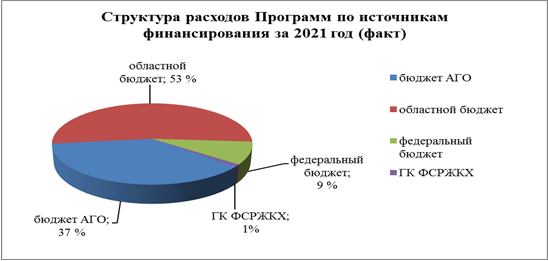 Диаграмма № 3Динамика фактического исполнения Программ по годам представлена на Диаграмме № 4.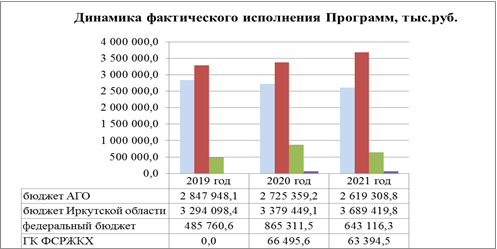 Диаграмма № 4Всего в 2021 году средства из федерального бюджета были привлечены в рамках семи Программ и освоены на 93,7 % (в 2020 году средства федерального бюджета были привлечены в шесть Программ). В 2021 году дополнительные средства были привлечены по Программе «Благоустройство территории» на 2020-2024 годы» в рамках реализации регионального проекта «Комплексная система обращения с твердыми коммунальными отходами».Исполнение Программ за счет средств федерального бюджета в 2021 годуТаблица 10Из представленной выше таблицы видно, что самое низкое исполнение сложилось по Программе «Экономическое развитие и эффективное управление» на 2020-2024 годы» - 16,8 % от плана. Причиной низкого исполнения стала экономия, сложившаяся в результате оптимизации цены поставки товаров, выполнения работ (оказания услуг) по итогам проведения конкурентных процедур при заключении муниципальных контрактов на реализацию мероприятий: «Осуществление полномочий по составлению (изменению) списков кандидатов в присяжные заседатели федеральных судов общей юрисдикции в Российской Федерации».«Осуществление полномочий по проведению Всероссийской переписи населения 2020 года». При этом все мероприятия, необходимые для осуществления полномочий, проведены в полном объеме. В отчетном году средства бюджета Иркутской области были привлечены для реализации одиннадцати Программ, освоение составило 97,4 % от плана или 3 689 419,8 тыс. рублей (таблица 4), что на 9,2 % больше по сравнению с показателями 2020 года (3 379 449,1 тыс. рублей). В 2021 году дополнительные средства из бюджета Иркутской области были привлечены по Программе «Устойчивое развитие внегородских территорий» на 2020-2024 годы» в рамках реализации основного мероприятия «Комплексное развитие систем коммунальной инфраструктуры». Средства предназначены для реконструкции канализационных очистных сооружений в селе Савватеевка АГО.Исполнение Программ за счет средств бюджета Иркутской области в 2021 годуТаблица 11Из представленной выше таблицы видно, что Программы «Развитие жилищно-коммунального хозяйства» на 2020-2024 годы» и «Доступное жилье» на 2020-2024 годы» имеют низкий процент исполнения, что обусловлено следующими причинами: По Программе «Развитие жилищно-коммунального хозяйства» на 2020-2024 годы» на 2021 год была запланирована разработка проектно-сметной документации  на строительство подземного водозабора на Китойском месторождении подземных вод для водоснабжения населения АГО. Низкое исполнение обусловлено отсутствием положительного заключения экологической экспертизы данного объекта. В соответствии с заключенным соглашением о предоставлении субсидии из областного бюджета бюджету АГО от 13.09.2019 года № 722 перечисление субсидии осуществляется поэтапно, но не более 50 % от общего объема субсидии, предусмотренной на реализацию мероприятия, до получения положительного заключения государственной экспертизы проектно-сметной документации, содержащей оценку достоверности определения сметной стоимости строительства, реконструкции и модернизации объектов, и положительного заключения государственной экспертизы результатов инженерных изысканий, выполненных для подготовки такой проектной документации.По Программе «Доступное жилье» на 2020-2024 годы» в рамках реализации Подпрограммы 5 «Переселение граждан» на 2020-2024 годы» в 2021 году:переселено из аварийного жилищного фонда 69 человек при плановом значении 332 человека. Отклонение возникло по причине того, что не все граждане, проживающие в аварийном жилищном фонде, изъявили желание заключить соглашения о предоставлении возмещения за изымаемое жилое помещение. Для понуждения таких граждан заключить соглашения администрацией АГО были поданы исковые заявления об изъятии жилых помещений в аварийном доме. По результатам рассмотрения исковых заявлений в 2022 году данные граждане будут переселены; предполагалась закупка 74 жилых помещений, однако по результатам проведения 347 аукционов было заключено только 3 муниципальных контракта и приобретено 2 квартиры, один контракт был расторгнут. Такая низкая результативность закупок обусловлена низкой начальной (максимальной) ценой контракта и нестабильностью цен на рынке недвижимости, наблюдавшейся в 2020-2021 годах.Объем финансирования 15 Программ за счет средств бюджета АГО на 2021 год запланирован в размере 2 653 422,7 тыс. рублей, освоение средств составило 98,7 % или 2 619 308,8 тыс. рублей. Исполнение Программ за счет средств бюджета АГО в 2021 году представлено в таблице 12.Исполнение Программ за счет средств бюджета АГО в 2021 годуТаблица 12Из представленной выше таблицы видно, что из 15 Программ самое низкое исполнение по Программам: «Доступное жилье» на 2020-2024 годы» и «Развитие жилищно-коммунального хозяйства» на 2020-2024 годы», что обусловлено аналогичными причинами, обозначенными ранее.Исполнение за счет средств ГК ФСРЖКХ в 2021 годуТаблица 13Низкое исполнение объясняется низким процентом заключенных соглашений о предоставлении возмещения за изымаемые жилые помещения с собственниками жилья.Распределение бюджетных средств между Ответственными исполнителями Программ представлено на Диаграмме № 5.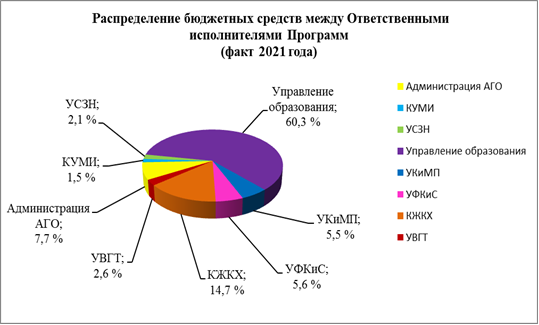 Диаграмма № 5Как видно из представленной Диаграммы № 5 наибольший объем финансирования приходится на Управление образования администрации АГО (60,3 % от общего объема финансирования). Оценка эффективности реализации ПрограммВ целях обеспечения эффективности расходования бюджетных средств каждая Программа после завершения отчетного периода анализируется на предмет эффективности. Оценка эффективности реализации Программы проводится на основании годового отчета о ходе реализации Программы в соответствии с Порядком проведения оценки эффективности реализации муниципальных программ АГО, утвержденным постановлением администрации АГО от 20.06.2016 года № 1458-па (далее – Порядок).В зависимости от достигнутых значений в соответствии с Порядком эффективность программ может быть признана: «высокой», «средней», «удовлетворительной» и «неудовлетворительной».В результате проведенной оценки эффективности реализации 15 Программ в 2021 году: Эффективность 14 Программ признана  «высокой».Эффективность  МП АГО «Доступное жилье» на 2020-2024 годы» признана «удовлетворительной».Справочно: в 2020 году из 15 утвержденных Программ – эффективность 11 Программ была признана «высокой» и 4 Программ признана «средней».Ко» и6.4.3. Исполнение национальных (региональных) проектовВ 2021 году АГО участвовал в реализации мероприятий 9 региональных проектов в рамках реализации 6 национальных проектов. Общая сумма расходов бюджета составила 562,6 млн руб. Исполнение национальных (региональных проектов) в рамках реализации Программ за 2021 год представлено в таблице 14.Исполнение национальных (региональных проектов) в рамках реализации Программ за 2021 годТаблица 14Задача на 2022 год:Достижение заданных для АГО целевых показателей при эффективном использовании бюджетных средств.6.4.4. Народные инициативыВ рамках реализации Перечня проектов народных инициатив за счет средств субсидий из областного бюджета местным бюджетам в целях софинансирования расходных обязательств на реализацию мероприятий Перечня проектов народных инициатив проведен текущий ремонт спортивных площадок на территории 2 общеобразовательных учреждений (МБОУ «СОШ № 7» и  МБОУ «СОШ № 29»). В рамках проведения ремонтных работ осуществлено устройство футбольного поля, снарядов, устройство беговых дорожек, универсальной спортивной площадки, баскетбольных щитов и волейбольных стоек, устройство ограждения для многофункциональной площадки и полос препятствий, устройство площадки под малые архитектурные формы, пешеходных дорожек, прыжковой ямы, скамеек и урн. Общая сумма расходов составила 11,8 млн руб. при плане 11,9 млн руб., в том числе за счет средств областного бюджета 9,9 млн руб., за счет средств местного бюджета 1,9 млн руб.6.5. Внутренний муниципальный финансовый контрольВнутренний муниципальный финансовый контроль и контроль в сфере закупок осуществлялся путем проведения ревизий финансово-хозяйственной деятельности, тематических проверок, проверок законности составления и исполнения бюджетов бюджетной системы РФ в отношении расходов, связанных с осуществлением закупок, предупреждения и выявления нарушений законодательства РФ и иных нормативных правовых актов в сфере закупок товаров, работ, услуг для обеспечения муниципальных нужд, достоверности учета расходов, связанных с осуществлением закупок, и отчетности в соответствии с Федеральным законом от 05.04.2013 года № 44-ФЗ ФЗ «О контрактной системе в сфере закупок товаров, работ, услуг для обеспечения государственных и муниципальных нужд» (далее – Закон № 44-ФЗ).За 2021 год проведено 94 контрольных мероприятия (за 2020 год проведено 97 контрольных мероприятий) в муниципальных учреждениях образования, культуры, физкультуры и спорта АГО, в том числе:89 контрольных мероприятий – в рамках планов проведения контрольных мероприятий на 2021 год;4 контрольные мероприятия – в рамках квартальных планов работы 2021 года;1 контрольное мероприятие – внеплановое.В рамках осуществления контроля за соблюдением бюджетного  законодательства  70 контрольных мероприятий, из которых:  8  ревизий финансово-хозяйственной деятельности; 2 проверки установления законности составления и исполнения бюджетов бюджетной системы РФ в отношении закупок, достоверности учета таких расходов и отчетности в соответствии с ч. 8 ст. 99 Закона № 44-ФЗ, Бюджетным кодексом РФ и принимаемыми в соответствии с ними нормативными правовыми актами РФ;	22 тематические проверки по вопросу «Расходование средств на капитальный ремонт»;6 тематических проверок по вопросу «Проверка соблюдения условий, целей и порядка предоставления субсидии в целях финансового возмещения затрат, связанных с реализацией мероприятий по предупреждению и ликвидации последствий ЧС путем проведения диагностирования внутридомовых систем газоснабжения в МКД»;13 тематических проверок по вопросу «Проверка соблюдения условий, целей и порядка предоставления субсидии в целях финансового возмещения затрат, связанных с выполнением работ по поставке и установке малых архитектурных форм на дворовых территориях МКД»;9 тематических проверок по вопросу «Проверка соблюдения условий, целей и порядка предоставления субсидии в целях финансового возмещения затрат на выполнение работ по благоустройству дворовых территорий в рамках реализации регионального проекта Иркутской области «Формирование комфортной городской среды в Иркутской области»;10 проверок выполнения предложений по устранению ранее выявленных нарушений в сфере бюджетных правоотношений.В целях предупреждения и выявления нарушений законодательства РФ и иных нормативных правовых актов в сфере закупок товаров, работ, услуг для обеспечения муниципальных нужд проведены 19 выездных проверок, при этом выявлено 96 нарушений Закона № 44-ФЗ.Общая сумма выявленных финансовых нарушений за 2021 год составила                   59,6 млн рублей, за 2020 год – 11,6 млн рублей.Сумма ущерба к возмещению по результатам контрольных мероприятий составила за 2021 год – 1,7 млн рублей, за 2020 год – 5,0 млн рублей.По результатам контрольных мероприятий за допущенные нарушения и недостатки со стороны руководителей объектов контроля объявлено 6 выговоров, 13 замечаний должностным лицам учреждений, со стороны учредителя – объявлены 1 выговор и                 2 замечания  директорам учреждений.6.6. Обеспечение прав граждан на вознаграждение за труд и снижение неформальной занятости	В 2021 году проведено 7 заседаний Межведомственной комиссии по обеспечению прав граждан на вознаграждение за труд и снижению неформальной занятости в АГО, целью работы которой является отслеживание наличия просроченной задолженности по заработной плате по данным официального статистического наблюдения и профилактическая работа по недопущению данной задолженности. По состоянию на 01.01.2022 года «скрытая» задолженность по заработной плате имелась в 6 организациях, не являющихся респондентами официального статистического учета, в размере 63,9 млн руб. перед 245 работниками. По сравнению с размером задолженности по состоянию на 01.01.2021 года (14,5 млн руб.) задолженность увеличилась на 49,4 млн руб. или в 4,4 раза.	За период с января по декабрь 2021 года:количество выявленных работников, с которыми не заключены трудовые договоры, составило 199; из 199 выявленных работников количество работников, с которыми заключены трудовые договоры, составило 194.В течение 2021 года осуществлялся мониторинг финансово-экономического состояния предприятий и организаций АГО, в том числе на основании информации об организациях, в которых планируется введение процедуры банкротства, размещаемой на сайте Арбитражного суда Иркутской области, сайте Единого федерального реестра сведений о банкротстве, уведомлений Межрайонной ИФНС России № 21 по Иркутской области по результатам поступления в бюджет АГО НДФЛ и других источников.Из 46 организаций, запросы которым направлены в 2021 году в целях принятия оперативных мер по предотвращению задолженности по заработной плате, по состоянию на 01.01.2022 года ответы поступили от 5 организаций (задолженность по заработной плате отсутствует в 4 организациях).  Уровень регистрируемой безработицы (к трудоспособному населению) по состоянию на 01.01.2022 года снизился на 1,57 процентного пункта по сравнению с достигнутым по состоянию на 01.01.2021 года и составил 0,63 %.Число заявленных организациями вакансий в ОГКУ «Центр занятости населения города Ангарска» за январь – декабрь 2021 года составило 12 001 рабочих мест, рост к январю – декабрю 2020 года составил 5,0 % (в 2020 году – 11 426 рабочих мест). Задача на 2022 год:Реализация мероприятий, направленных на снижение неформальной занятости и задолженности по заработной плате.6.7. Регулирование цен (тарифов)Основной целью деятельности, связанной с регулированием цен и тарифов, является проведение единой государственной политики в области регулирования цен (тарифов) на территории АГО, обеспечивающей взаимные интересы предприятий, организаций и потребителей, в том числе и населения АГО.Особое внимание в 2021 году было уделено осуществлению деятельности, связанной с корректировкой долгосрочных тарифов на услуги организаций, осуществляющих водоснабжение и (или) водоотведение, установленных на период регулирования с 1 января 2022 года по 31 декабря 2023 года, в рамках отдельных областных государственных полномочий. На 2022 год установлен тариф на подвоз воды. Кроме того, в рамках отдельных областных государственных полномочий скорректирован предельный тариф на захоронение твердых коммунальных отходов на период регулирования с 1 января 2022 года по 31 декабря 2023 года для организации, осуществляющей регулируемые виды деятельности в области обращения с твердыми коммунальными отходами с 01.01.2020 года.В 2021 году состоялось 10 заседаний комиссии АГО по регулированию тарифов, на которых рассмотрен 21 вопрос. В результате установлено 24 регулируемых тарифа в сфере водоснабжения и водоотведения, утвержден 1 предельный тариф на захоронение твердых коммунальных отходов, установлена стоимость услуг по погребению, установлены размеры платы за наем и содержание жилого помещения. Установленные на 2020-2023 годы тарифы на подключение (технологическое присоединение) к централизованным системам водоснабжения и водоотведения не корректировались.Увеличение размеров платы за содержание жилого помещения с 01.10.2021 года сложилось от 0 % до 161 % в зависимости от категории многоквартирных домов, при этом в наиболее распространенной категории многоквартирных домов увеличение произошло на 8,8 %. Наибольший рост произошел в полублагоустроенных, ветхих и аварийных многоквартирных домах, занимающих на территории АГО незначительную долю.Увеличение размера платы за наем не превысило 13,7 % – роста исходя из планового индекса потребительских цен в среднем за год 2019/2018 (104,5 %), 2020/2019 (103,4 %) и 2021/2020 (105,2 %).Регулируемые тарифы на регулярные перевозки пассажиров и багажа в городском наземном электрическом транспорте в границах города Ангарска увеличены на 25 % с 01.01.2022 года.Инвестиционная программа МУП АГО «Ангарский Водоканал» «Развитие, повышение надежности и энергетической эффективности систем водоснабжения и водоотведения Ангарского городского округа» на 2022-2024 годы утверждена после ее доработки с учетом рекомендаций министерства жилищной политики и энергетики Иркутской области в части исключения отдельных мероприятий и согласования со службой по тарифам Иркутской области.Задачи на 2022 год:Корректировка тарифов и производственных программ организаций, осуществляющих водоснабжение и (или) водоотведение, установленных на первый и второй долгосрочный период (3 года и 5 лет соответственно), в рамках отдельных областных государственных полномочий.Корректировка тарифа и производственной программы оператора, осуществляющего деятельность в области обращения с твердыми коммунальными отходами на территории АГО, утвержденных на первый долгосрочный период (3 года) в рамках отдельных областных государственных полномочий.6.8. Муниципальные закупкиЗакупки товаров, работ, услуг для муниципальных нужд АГО осуществляются в соответствии с Федеральным законом от 05.04.2013 года № 44-ФЗ «О контрактной системе в сфере закупок товаров, работ, услуг для обеспечения государственных и муниципальных нужд» (далее – Закон № 44-ФЗ).Осуществление полномочий по определению поставщиков (подрядчиков, исполнителей) для нужд заказчиков АГО возложено на отдел муниципальных закупок администрации АГО, Комитет по жилищно-коммунальному хозяйству, строительству, транспорту и связи администрации АГО и Комитет по экономике и финансам администрации АГО. В 2021 году вступили в силу изменения в законодательстве о контрактной системе, которые касались, в том числе:изменения порядка осуществления закупок способом запроса котировок;правил ведения реестра недобросовестных поставщиков.Помимо этого, Правительством Российской Федерации были приняты и изменены ряд нормативных актов в сфере применения национального режима при осуществлении закупок.Изменения затронули практически все этапы закупочного процесса: сократилось количество способов закупки, кардинально изменились порядок проведения процедур определения поставщиков, подрядчиков, исполнителей, порядок исполнения контракта (в том числе, обязанность применять «электронное актирование» по контрактам, заключенным путем проведения конкурентных способов закупки).Кроме того, в 2021 году существенное влияние на порядок осуществления закупок и исполнения контрактов оказали факторы, связанные с распространением новой коронавирусной инфекции COVID-19. Под влияние этих факторов попали как поставщики (подрядчики, исполнители), испытавшие трудности при исполнении контрактов, так и заказчики, которым в силу ограничительных мер приходилось корректировать потребность в товарах, работах, услугах при уже заключенных контрактах.За 2021 год опубликовано 819 извещений о проведении процедур по определению поставщиков (подрядчиков, исполнителей). Таблица 15* по закупкам, завершившимся определением поставщика (подрядчика, исполнителя)В целом количество закупок, осуществляемых конкурентными способами, в 2021 году выросло более чем в 2 раза (819 против 363 в 2020 году). Главной причиной такого роста стало многократное повторное проведение аукционов на приобретение благоустроенных жилых помещений (квартир) в муниципальную собственность для переселения граждан из аварийного жилищного фонда, признанного таковым до 01 января 2017 года. Заказчиком предполагалась закупка 74 жилых помещений, однако по результатам проведения 347 аукционов было заключено только 3 муниципальных контракта. Такая низкая результативность закупок обусловлена низкой начальной (максимальной) ценой контракта и нестабильностью цен на рынке недвижимости, наблюдавшейся в 2020-2021 годах. В целом же, если не принимать в расчет указанные аукционы на закупку жилых помещений, доля состоявшихся закупок сохранилась на уровне предыдущего года, незначительно сократившись с 88,7 % до 87,3 %. В 2021 году произошло существенное увеличение количества закупок, осуществляемых путем проведения запроса котировок: с 46 в 2020 году до 97 в 2021 году, в связи с упростившейся процедурой проведения запроса котировок.Экономия от проведения конкурентных процедур закупок в 2021 году составила 6,95 %, снизившись на 0,64 процентных пункта по сравнению с предыдущим годом, и составила 70,1 млн рублей.В 2021 году были проведены ряд крупных и значимых закупок, среди которых:закупка на проведение капитального ремонта и благоустройства прилегающей территории и здания плавательного бассейна МБУ СШОР «Ангара» (НМЦК 82,1 млн руб., контракт на сумму 82,0 млн руб.);12 закупок на выполнение работ по ремонту автомобильных дорог на общую сумму НМЦК 359,0 млн руб., по результатам которых были заключены контракты на сумму 329,3 млн руб. (часть контрактов будут исполняться в 2022 году);3 закупки на выполнение работ по благоустройству общественных территорий на общую сумму НМЦК 55,7 млн руб. по результатам которых были заключены контракты на сумму 49,4 млн руб. (часть контрактов будут исполняться в 2022 году);11 закупок на выполнение работ по содержанию и уборке автомобильных дорог, устройству средств организации дорожного движения на общую сумму НМЦК 185,4 млн руб., по результатам которых были заключены контракты на сумму 183,9 млн руб. (часть работ будет выполняться в 2022 году);6 закупок на выполнение работ по ремонту учреждений образования на общую сумму НМЦК 24,7 млн руб., по результатам которых были заключены контракты на сумму 22,1 млн руб.Задачи на 2022 год:Приведение муниципальных правовых актов в сфере закупок товаров, работ, услуг в соответствие с изменениями в Федеральный закон № 44-ФЗ.Реализация положений Закона № 44-ФЗ, вступивших в силу в течение 2022 года.Совершенствование организационных процедур осуществления закупок.6.9. Развитие местного самоуправленияВ АГО ведется активная работа по выявлению и поддержке общественных инициатив разной направленности. С этой целью работает МКУ АГО «Центр поддержки общественных инициатив» (далее – МКУ АГО «ЦПОИ»), основными задачами которого являются: организация работы по повышению эффективного взаимодействия органов местного самоуправления АГО с населением АГО, вовлечение его жителей в решение вопросов местного значения для повышения качества жизни населения АГО и выявления социально значимых проблем.Выявленные проблемы и вопросы местного значения, требующие безотлагательного решения, выносятся и обсуждаются на встречах с представителями администрации АГО, депутатами Думы АГО и другими соответствующими службами. Всего в 2021 году МКУ АГО «ЦПОИ» провело 110 мероприятий с участием более 4 125 человек, таких как: «Широкая Масленица», «8 марта», «Чистый дворик», «Цветной дворик». На территории АГО реализуется проект «Дружные соседи – дружный город». Этот проект позволяет объединить жителей, активных граждан, проживающих в многоквартирных домах, а также помогает сформировать диалог между властью и жителями. Кроме того, ведется работа по привлечению жителей АГО к участию в благотворительности, волонтерстве и добровольчестве по средствам привлечения к участию в благотворительном марафоне «Добрый Ангарск». Среди самых ярких проектов марафона акции: «Вместе вяжем теплый плед», «Дари тепло», «Карусель добра». В 2021 году Ангарск стал участником Конференции Добрых городов России в городе Санкт-Петербург с практикой организации муниципального фестиваля «Я – Ангарчанин!» и праздником для особенных детей «Талант не имеет границ». В АГО создано и эффективно работают 10 территориальных общественных самоуправлений (далее – ТОС), 4 из которых зарегистрированы в Управлении Министерства юстиции Российской Федерации по Иркутской области как некоммерческие организации. ТОС занимаются решением таких вопросов, как благоустройство, повышение комфорта и качества жизни жителей территории. Для того чтобы реализовывать свои задумки общественники участвуют в различных конкурсах, привлекая дополнительные средства, так в 2021 году им удалось привлечь более 1,5 млн рублей.В 2021 году была оказана муниципальная поддержка деятельности ТОС в размере 600,0 тыс. руб. Задача на 2022 год:Продолжение работы по развитию института ТОС на территории АГО.6.10. Социальное партнерствоНа сегодняшний день в Ангарске зарегистрировано более 300 общественных объединений и некоммерческих организаций, из которых активно действующими организациями являлось – около 100.  Деятельность социально-ориентированных некоммерческих организаций (далее – СОНКО) осуществляется в рамках муниципальной программы «Социальное партнерство». В конкурсе  целевых программ муниципальных образований Иркутской области, направленных на поддержку СОНКО, расположенных на территории муниципальных образований Иркутской области, в 2021 году муниципальная программа АГО «Социальное партнерство» признана лучшей в регионе. Победа в конкурсе позволила привлечь на территорию мультимедийное оборудование для оснащения Ресурсных центров (справочно: на территории АГО работает 12 Ресурсных центров).На базе Ресурсных центров действуют проекты для людей старшего поколения: Азбука смартфона – проведено 96 занятий, обучение прошли 232 человека, привлечено к проекту 50 волонтеров, проект Дачных дел мастер – это курсы обучения и повышения знаний людей пожилого возраста по выращиванию и уходу за растениями, овощными культурами, садом. За отчетный период 2021 года состоялось 10 занятий, обучение прошли 100 человек. В залах для конференций Ресурсных центров в 2021 году проведено 164 мероприятия, 25 обучающих семинаров, 21 вебинар и охвачено более 3 500 человек.СОНКО активно участвуют в конкурсах на гранты разного уровня. В 2021 году на территорию было привлечено 17,5 млн руб.17 июня 2021 года состоялось подписание соглашения о сотрудничестве между администрацией АГО и Православной религиозной организацией «Иркутская Епархия Русской Православной Церкви (Московский Патриархат)». Соглашение предусматривает сотрудничество на основе взаимной заинтересованности, равноправного партнерства, взаимопонимания и ответственности в сфере духовно-нравственного образования и воспитания, развития благотворительности, содействия социальным инициативам. Администрация АГО совместно с Иркутской митрополией планирует реализовать проект «10 храмов Ангарска», предусматривающий строительство новых религиозных объектов на территории округа. В 2021 году в Ангарске прошла Неделя восточной культуры. В эти дни в образовательных и спортивных учреждениях, учреждениях культуры состоялись более 100 мероприятий. Впервые на ангарской площадке в 2021 году прошел праздник Навруз областного масштаба. При участии во Всероссийском конкурсе «Лучшая муниципальная практика» в номинации «Укрепление межнационального мира и согласия, реализация иных мероприятий в сфере национальной политики на муниципальном уровне» на уровне региона практика АГО признана лучшей.Все социально значимые события, происходящие в СОНКО, сопровождаются и поддерживаются администрацией АГО. Проводятся пресс-конференции в пресс-центре газеты «Ангарские Ведомости», информация публикуется на сайте АГО, в социальных сетях и других СМИ АГО.Задача на 2022 год:Продолжить сотрудничество с СОНКО по укреплению института гражданского общества.6.11. Социально-экономическое сотрудничествоВ целях повышения заинтересованности хозяйствующих субъектов, осуществляющих свою деятельность на территории АГО, в развитии экономического потенциала АГО в решении социальных проблем организована работа по заключению соглашений о социально-экономическом сотрудничестве между администрацией АГО и хозяйствующими субъектами (далее – Организации), осуществляющими свою деятельность на территории АГО (далее – Соглашения).В результате проведенной администрацией АГО работы по состоянию на 01.01.2022 года действовало 220 Соглашений.Мониторинг хода реализации Соглашений показал, что, несмотря на сложную экономическую ситуацию, в связи с распространением новой коронавирусной инфекции, Организации осуществляли социально направленную деятельность, обеспечивали поступление налоговых платежей в бюджеты всех уровней, производили социальные выплаты работникам, оказывали помощь неработающим пенсионерам своих предприятий и осуществляли другие мероприятия.По информации Организаций за 2021 год в рамках действующих Соглашений:уплачено налогов на сумму 666,7 млн руб., что на 554,9 млн руб. меньше, чем за 2020 год (1 221,6 млн руб.);профинансировано социальных мероприятий на сумму 57,0 млн руб., что на 1,3 млн руб. меньше, чем за 2020 год (58,3 млн руб.);профинансировано природоохранных мероприятий на сумму 18,4 млн руб., что на 129,3 млн руб. меньше, чем за 2020 год (147,7 млн руб.).Максимальные суммы, направленные на социально-значимые мероприятия, были перечислены следующими предприятиями: ООО «Ангарский Азотно-туковый завод», АО «Ангарская птицефабрика», Ангарский филиал АО «В-Сибпромтанс», ООО «Волна», МУП АГО «Ангарский Водоканал, АО «Городская стоматологическая поликлиника», ЗАО «МПК «Ангарский»», ЗАО «Стройкомплекс», АО «Тепличное», АО «Ангарскцемент», АО «Каравай».Администрация АГО со своей стороны во взаимодействии с Организациями исполняла обязательства по заключенным Соглашениям в установленные сроки и в полном объеме.Задача на 2022 год:Взаимодействие с хозяйствующими субъектами, осуществляющими свою деятельность на территории АГО, с целью продолжения сотрудничества, направленного на решение социальных проблем территории АГО, и привлечения новых организаций к сотрудничеству.6.12. Работа с обращениями гражданЗа 2021 год в приемную по работе с обращениями граждан администрации АГО поступило 6 784 обращения, из них:3 145 устных обращений;3 639 письменных обращений, в том числе коллективных – 97.Обращения, поступившие в приемную по работе с обращениями граждан администрации АГО, рассматривались отраслевыми (функциональными) органами администрации АГО. Наиболее частые обращения поступали по следующей тематике:Жилищные вопросы – предоставление жилых помещений гражданам, состоящим на учете в качестве нуждающихся по договорам краткосрочного найма, признание участниками государственных и муниципальных программ, постановка на очередь на получение жилья, переселение из аварийного жилого фонда;Земельные вопросы – выделение бесплатно земельных участков гражданам, имеющим льготы (многодетные семьи, участники боевых действий), участие в аукционах на приобретение земельных участков.Коммунальная сфера, в т. ч.:предоставление сведений о размере платы граждан за жилые помещения и жилищно-коммунальные услуги, предоставление информации о качестве коммунальных услуг, о начислениях по общедомовым приборам учета, оплата за вывоз твердых коммунальных отходов;организация городских и пригородных маршрутов;признание жилых помещений непригодными для проживания, признание многоквартирных домов аварийными;благоустройство дворов и придомовой территории, проведение ремонта внутриквартальных проездов;уборка снега и наледи в зимний период;проведение и ремонт внутриквартальных проездов, освещение улиц города в отдаленных микрорайонах АГО.Архитектура и градостроительство – применение мер к незаконному строительству жилого объекта, получение разрешения на строительство, ввод в эксплуатацию строительного объекта, внесение изменений в градостроительный план и правила землепользования и застройки, законность проведения перепланировки жилых помещений.Положительное решение получили 18 % обратившихся граждан, 79 % -  получили  разъяснения, 3 % - получили отрицательные ответы на свои обращения.Мэром АГО и его заместителями проводились личные приемы граждан, на которых было принято 113 человек, из них 79 человек были приняты мэром АГО лично. По всем обращениям даны разъяснения или вопросы решены положительно.6.13. Защита прав потребителейЗа 2021 год рассмотрено 277 обращений граждан по вопросам потребительского рынка и других сфер (в 2020 году – 268 обращений). По видам услуг и группам товаров поступившие обращения и заявления представлены следующим образом: 	розничная торговля – 140 обращений (50,5 %), чаще всего жалобы поступают на ненадлежащее качество мобильных телефонов, ноутбуков, планшетных компьютеров, верхней одежды, обуви;	бытовое обслуживание – 72 обращения (26,0 %), в основном жалобы на качество и сроки установки и изготовления окон, дверей, балконных групп, а также ремонт сложных технических товаров;общественное питание – 24 обращения (8,7 %), наибольшее число обращений на нарушение режима работы;другие сферы – 41 обращение (14,8 %), в сфере туризма, транспорта, жилищно-коммунального хозяйства.Задача на 2022 год:	Повышение уровня правовой грамотности населения в области защиты прав потребителей.7. РАЗВИТИЕ ВНЕГОРОДСКИХ ТЕРРИТОРИЙВ целях развития внегородских территорий администрацией АГО решаются задачи, связанные с созданием комфортных условий проживания на Мегетской, Савватеевской и Одинской территориях.  7.1. Мегетская территория	В 2021 году в рамках благоустройства Мегетской территории были выполнены работы:по содержанию контейнерных площадок твердых коммунальных отходов в п. Мегет, д. Зуй, п. Ударник в количестве 12 шт., приобретены новые контейнеры для сбора твердых коммунальных отходов в количестве 46 шт.;по антисептической обработке в весенний период мест общего пользования в п. Мегет, д. Зуй, п. Ударник (28 остановочных павильонов и 35 детских игровых площадок);по содержанию существующих малых архитектурных форм (детских игровых площадок, металлических ограждений, скамеек) в части текущего ремонта: замены крепежных деталей, сгнивших деревянных элементов, частей оборудования на существующих детских игровых площадках;по содержанию территории кладбища: вывезено 155,4 тонн мусора;по устройству временного сооружения «Новогодний ледовый городок» и монтажу иллюминации в поселке Мегет;по уходу за 20 зелеными насаждениями, высаженными в 2019 году на территории поселка Мегет на площади напротив административного здания по ул. Центральная.В 2021 году осуществлялось строительство, содержание и ремонт автомобильных дорог общего пользования местного значения, в рамках которых выполнены следующие работы:по зимнему и летнему содержанию автомобильных дорог общего пользования местного значения. При содержании автомобильных дорог с гравийным покрытием восстановлен профиль с добавлением нового материала дорог протяженностью 3 270,0 м;по ямочному ремонту автомобильных дорог общего пользования местного значения в границах поселка Мегет, поселка Ударник, деревни Зуй (всего отремонтировано – 725 м2);по ремонту временной металлической конструкции по адресу: поселок Мегет, улица Березовая, сооружение 1В.На Мегетской территории осуществлялось  обеспечение безопасности дорожного движения.  Выполнены работы по обслуживанию 324 дорожных знаков и 7 автономных светофоров, установлено 42 новых дорожных знака, проведены мероприятия  по нанесению разметки общей площадью 2236,6 м2. В рамках реализации мероприятия «Комплексное развитие систем коммунальной инфраструктуры» выполнены работы по устранению технологического нарушения (повреждения) на участке от ТК-1.7 до ТК-11 тепловой сети в поселке Мегет по улице Ленина; по капитальному ремонту сети теплофикации по адресу: поселок Мегет, переулок Школьный, сооружение 1/11; по монтажу задвижек в тепловой камере – 1.2 на внешней сети теплофикации по адресу: поселок Мегет, улица Ленина. Организовывались следующие досуговые, физкультурные и культурные мероприятия:праздничные мероприятия, посвященные Дню Победы, мероприятия в дни школьных каникул «Осенний калейдоскоп» (интеллектуальные игры на тему День народного единства и игры на командообразование для молодежи);работа инструктора-организатора с населением по месту жительства, проведено 5 спортивных мероприятий, в которых приняли участие 460 человек;мероприятия для молодежи: интерактивная развивающая игра для учащихся старших классов «Игромания» (количество участников – 120 человек), Школа актива (количество участников – 60 человек).АО «Братская электросетевая компания» выполнено строительство кабельной линии электропередач КЛ-0,4 кВ и реконструкция кабельной линии электропередач 
КЛ-10 кВ в поселке Мегет.ОГУЭП «ОБЛКОММУНЭНЕРГО» Филиал «Ангарские электрические сети» выполнены работы по очистке просеки ВЛ-10 кВ в поселке Мегет; проведено строительство ответвления воздушной линии электропередач ВЛ-10 кВ протяженностью 420 м, построена трансформаторная подстанция СКТП-250/10/04кВ и выполнена реконструкция воздушной линии электропередач ВЛ-0,4 кВ протяженностью 965 м. В поселке Стеклянка на воздушной линии электропередач ВЛ-10 кВ фидер «Стеклянка» установлен и введен в работу реклоузер на головном участке, проведена очистка просеки на участке линии в объеме 1,15 га.ООО «Байкальская энергетическая компания» выполнен ремонт теплотрассы в поселке Мегет протяженностью 52 м, проведен монтаж изоляции пенополиуретана  на оголенные участки трубопровода теплосети в поселке Мегет и устранены 2 повреждения на трубопроводе теплосети.МУП АГО «Ангарский Водоканал» проведена замена трубопровода холодного водоснабжения в поселке Мегет протяженностью 70 м. Выполнены работы (в районе привокзальной площади) по установке колодца, устройству дождеприемников и благоустройству территории.	В 2021 году для участия в конкурсном отборе муниципальных образований для предоставления субсидий из областного бюджета местным бюджетам в целях софинансирования расходных обязательств муниципальных образований Иркутской области были разработаны 2 общественно значимых проекта по благоустройству сельских территорий: «Устройство тротуара по улице Садовая в поселке Мегет» и «Устройство детской площадки по улице Трактовая (в районе мемориального комплекса) в поселке Стеклянка», подана заявка в министерство сельского хозяйства Иркутской области. После рассмотрения проектов министерством сельского хозяйства Иркутской области принято решение о включении данных проектов в перечень для выделения субсидии на 2022 год. Задачи на 2022 год:Реализация проектов «Устройство тротуара по улице Садовая в поселке Мегет» и «Устройство детской площадки по улице Трактовая (в районе мемориального комплекса) в поселке Стеклянка».Содержание автомобильных дорог общего пользования местного значения в зимний и летний периоды, в летний период с восстановлением профиля автомобильных дорог с гравийным покрытием.Проведение ямочного ремонта автомобильных дорог с асфальтобетонным покрытием.Содержание малых архитектурных форм (детских игровых площадок).Содержание площадок накопления твердых коммунальных отходов на территории частного сектора.Содержание территории кладбища.Установка, замена и обслуживание дорожных знаков, нанесение дорожной разметки на автомобильных дорогах с асфальтобетонным покрытием. Подготовка проектов «Устройство тротуара по переулку Школьный и улице Калинина в поселке Мегет Ангарского городского округа» и «Устройство контейнерных площадок для сбора твердых коммунальных отходов в п. Мегет и в д. Зуй, Совхозная» для участия в конкурсном отборе муниципальных образований для предоставления субсидий из областного бюджета местным бюджетам в целях софинансирования расходных обязательств муниципальных образований Иркутской области на 2023 год.7.2. Савватеевская территорияДля решения задач на Савватеевской территории в 2021 году при благоустройстве территории выполнены следующие работы:по техническому обслуживанию и текущему ремонту сетей наружного освещения общей протяжностью 8,6 км, заменено 18 ламп в светильниках уличного освещения, вновь установлены уличные светильники в количестве 9 штук по ул. Спортивная и ул. Молодежная, увеличив протяженность освещенных улиц на 0,8 км;по содержанию и ремонту существующих 5 игровых площадок, в части замены крепежных деталей, сгнивших деревянных элементов, частей оборудования на существующих детских игровых площадках в п. Новоодинск, п. Звездочка и с. Савватеевка;по содержанию территории кладбища;по содержанию 7 контейнерных площадок для сбора твердых коммунальных отходов, расположенных в с. Савватеевка, п. Новоодинск, п. Звездочка; приобретены и установлены на контейнерных площадках 11 контейнеров для сбора твердых коммунальных отходов (крупногабаритного мусора) и 1 бункер-накопитель установлен в с. Савватеевка.Осуществлялось строительство, содержание и ремонт автомобильных дорог общего пользования местного значения:содержание автомобильных дорог общего пользования местного значения в зимний и летний периоды;проведение ямочного ремонта автодорожного полотна.Обеспечивалась безопасность дорожного движения. Были проведены работы по обслуживанию 55 дорожных  знаков, проведены мероприятия по нанесению разметки.В 2021 году проводился ремонт муниципального жилищного фонда муниципального жилого помещения, расположенного по адресу: ул. Школьная, д. 48 а, кв. 3/12, с. Савватеевка АГО.Организовывались следующие досуговые, физкультурные и культурные мероприятия:проведены общегородские мероприятия в День Победы, День России, проведены мероприятия по народному календарю: Васильев вечер, Ефремов день, Троица, а также мероприятия в рамках проекта «Культура для школьников»;организована работа инструктора-организатора с населением по месту жительства, проведены зимние сельские игры, хоккейный сезон среди дворовых команд. Участие в данных мероприятиях приняли 170 человек;для молодежи была проведена интерактивная развивающая игра для учащихся старших классов «Игромания» и Школа актива. Охват молодежи по мероприятиям составил 180 человек.В 2021 году в рамках региональной программы капитального ремонта общего имущества в многоквартирных домах на территории Иркутской области на 2014-2043 годы проведен капитальный ремонт кровли многоквартирного жилого дома (ул. Школьная, д.48 а). В 2021 году в рамках государственной программы Иркутской области «Развитие жилищно-коммунального хозяйства и повышение энергоэффективности Иркутской области» на 2019 - 2024 годы начались работы по реконструкции канализационно-очистных сооружений мощностью 500 м3 в сутки в с. Савватеевка.Задача на 2022 год:Проведение комплекса мероприятий, направленных на создание комфортных условий проживания граждан в населенных пунктах Савватеевской территории. 7.3. Одинская территорияВ 2021 году на Одинской территории особое внимание уделялось контролю за решением вопросов в области жилищно-коммунального хозяйства, благоустройства, санитарного состояния населенных пунктов, содержания и ремонта автомобильных дорог общего пользования местного значения. Проводилась работа, направленная на выявление нарушителей правил благоустройства на территории населенных пунктов. Осуществлялась профилактическая работа по мерам противопожарной безопасности среди населения. Регулярно проводились сходы и подворовые обходы с распространением информации по вопросам соблюдения мер первичной пожарной безопасности. Для решения задач на Одинской территории в 2021 году были выполнены следующие работы по благоустройству территории: текущий ремонт и обслуживание  сетей уличного освещения в с. Одинск, з. Ивановка, д. Чебогоры общей протяженностью 9,6 км;монтаж сетей уличного освещения в с. Одинск, ул. Ленина, протяженностью 0,187 км (4 светильника), установка 8 новых светодиодных светильников по улицам  с. Одинск;ремонтные работы ВЛ-0,4 кВ (воздушная линия), расположенной по адресу: Иркутская область, Ангарский район, з. Якимовка, ул. Центральная, 18, фидер 1, опора 1 (замена аварийной опоры на железобетонную);техническое присоединение уличного освещения по адресу: ул. Самодумовка, з. Ивановка;текущее обслуживание и ремонт 7 детских площадок в с. Одинск, д. Чебогоры, з. Ивановка, а также спортивной детской площадки (при МБОУ СОШ № 16), расположенной по адресу: с. Одинск, ул. Школьная, 1;текущее обслуживание 9 контейнерных площадок; приобретены 15 контейнеров и 1 бункер-накопитель для установки на существующих контейнерных площадках.Осуществлялось строительство, содержание и ремонт автомобильных дорог общего пользования местного значения:содержание автомобильных дорог общего пользования местного значения в зимний и летний периоды протяженностью 17,8 км;ремонт песчано-гравийного покрытия по ул. Бытовая села Одинск, протяженностью 244 м.Обеспечивалась  безопасность дорожного движения. Выполнено:обслуживание 60 дорожных знаков, установка 6 новых дорожных знаков;нанесение дорожной разметки. Организовывались следующие досуговые, физкультурные и культурные мероприятия:проведены акции в День Победы, День России, новогодние мероприятия;проведены мероприятия в рамках проекта «Культура для школьников»;организована работа инструктора-организатора с населением по месту жительства, проведены зимние сельские игры, хоккейный сезон среди дворовых команд. В данных мероприятиях приняли участие 275 человек.для молодежи была проведена интерактивная развивающая игра для учащихся старших классов «Игромания» и Школа актива. Охват молодежи по мероприятиям составил 180 человек.Задачи на 2022 год:Содержание уличных дорог, сетей освещения, контейнерных площадок, детских площадок. Капитальный ремонт улицы Рассвета села Одинск (III этап), проектирование и капитальный ремонт автомобильных дорог с устройством асфальтобетонного покрытия по улицам села Одинск (ул. Школьная, ул. Харханова).Проведение ремонтных работ в заимке Ивановка (ул. Набережная, ул. Центральная), в д. Чебогоры (ул. Октябрьская). Обустройство  резинового покрытия детской площадки по адресу: ул. Молодежная, 2 а, с. Одинск; ремонт резинового покрытия ул. Молодежная рядом с д. 30 села Одинск.Разработка проектной документации по обеспечению населенных пунктов Одинской территории питьевой водой.Реконструкция существующих мест (площадок) накопления твердых коммунальных отходов. Участие в конкурсном отборе муниципальных образований для предоставления субсидий из областного бюджета местным бюджетам в целях софинансирования расходных обязательств муниципальных образований Иркутской области с целью реализации проекта по благоустройству сельских территорий «Устройство контейнерных площадок для сбора твердых коммунальных отходов в с. Одинск».8. РЕШЕНИЕ ВОПРОСОВ, ПОСТАВЛЕННЫХ ДУМОЙ АГОВ 2021 году в адрес администрации АГО вопросов, поставленных Думой АГО (протокольных поручений, депутатских запросов), не поступало.Мэр Ангарского городского округа						    С.А. ПетровИркутская областьДУМА Ангарского городского округа второго созыва 2020-2025 гг.РЕШЕНИЕ20.04.2022                                                                                                         № 176-32/02рД⌐                                                                     ¬Об отчете мэра Ангарского городского округа как высшего должностного лица о результатах своей деятельности за 2021 год и отчете мэра Ангарского городского округа о результатах деятельности администрации Ангарского городского округа, в том числе о решении вопросов, поставленных Думой Ангарского городского округа, за 2021 год                                                              № п/пНаименование показателейЕд. изм.2020 год2021 год2021 год/ к 2020 году, % 1Численность населения на конец годачел.235 114231 89098,62Среднемесячная начисленная зарплата одного работающего по полному кругу организацийруб.43 916,447 825,7108,93Обеспеченность собственными доходами бюджета округа на душу населенияруб.17 138,916 129,194,14Прожиточный минимумруб.11 969,012 167,0101,75Доля населения с доходами ниже прожиточного минимума%14,320,0Х6Поступление налогов и сборов в бюджет округамлн руб.2 402,42 369,098,67Уровень регистрируемой безработицы%2,20,63Х8Выручка от реализации продукции, работ, услуг (в действующих ценах), всегомлн руб.157 233,3175 360,5111,59Прибыль прибыльно работающих предприятий и организаций (с учетом субъектов малого бизнеса)млн руб.13 332,917 956,7134,710Индекс промышленного производства %104,0101,6Х11Объем отгруженных товаров собственного производства, выполненных работ и услуг в промышленном производствемлн руб.69 783,878 614,7112,712Инвестиции в основной капиталмлн руб.12 256,48 685,970,913Ввод в эксплуатацию жильякв. м30 591,043 112,0140,914Оборот розничной торговли по крупным и средним предприятияммлн руб.17 402,120 250,9116,415Число действующих малых и микропредприятийед.2 942,02 827,096,116Количество индивидуальных предпринимателейед.4 969,05 011,0100,8ПоказателиЕд. изм.2019 год2020 год2021 годДополнительное образование в сфере культурыДополнительное образование в сфере культурыДополнительное образование в сфере культурыДополнительное образование в сфере культурыДополнительное образование в сфере культурыКоличество детей, обучающихся в учреждениях дополнительного образования в сфере культурычел.3 5702 9773 359Культурно-досуговая деятельностьКультурно-досуговая деятельностьКультурно-досуговая деятельностьКультурно-досуговая деятельностьКультурно-досуговая деятельностьКоличество культурно-массовых мероприятий (в том числе общегородских), проведенных на территории АГОЕд.1 318809967Количество посещений культурно-массовых мероприятийтыс. чел./
год331,265,4331,4Количество культурно-досуговых формирований ед.766262Музейная деятельностьМузейная деятельностьМузейная деятельностьМузейная деятельностьМузейная деятельностьКоличество посетителей тыс. чел./ год44,047,751,6Деятельность библиотекДеятельность библиотекДеятельность библиотекДеятельность библиотекДеятельность библиотекКоличество пользователейтыс. чел./ год93,569,476,5№ п/пНаименование учрежденияЧисленность занимающихся, человекЧисленность занимающихся, человекОтклонение, + /-№ п/пНаименование учреждения2020 год2021 годОтклонение, + /-1.МБУ СШОР «АНГАРА»1 2821 252- 302.МБУ СШОР «Сибиряк»852791- 613.МБУ СШОР «Ермак»1 3211 264- 574.МБУ СШ «Сибирь»391384- 75.МБУ «СШ по горным лыжам»117131+ 146.МАУ АГО СШ «ЛБК «Ангарский»210310+ 1007.МАУ города Ангарска «Ермак»62062008.МАУ АГО «Ангара» (стадион) - --ИТОГО:4 7934 752- 41№п/пПоказателиЕд. изм.2020 год2021 год2021 год к 2020 году, %  1Общая численность занимающихся в муниципальных учреждениях спортивной направленностичел.4 7934 75299,12Количество спортсменов, выполнившихI спортивный разрядчел.5486159,33Количество спортсменов, выполнивших норматив кандидата в мастера спортачел.1129263,64Количество спортивных сооруженийед.404409101,25Число занимающихся в спортивных секциях и группах на территории АГОчел.87 95696 025109,2№ п/пСоциальная сфераКоличество объектовОбъем выполненных работ, в тыс. руб.Объем выполненных работ, в тыс. руб.№ п/пСоциальная сфераКоличество объектовВсегов том числе за счет бюджета АГО1.Образование313 670,313 670,32.Физическая культура и спорт340 942,37 409,13.Муниципальный жилой фонд111 118,71 118,74.Административные здания, сети33 432,43 432,4ВСЕГОВСЕГО2059 163,725 630,5№№ п/пПодразделения администрации АГОКоличество составленных протоколов1Комитет по правовой и кадровой политике1822Управление по общественной безопасности843КЖКХ2144Управление по внегородским территориям6ИТОГОИТОГО486НаименованиеУтверждено, тыс. руб.Исполненено, тыс. руб.% исполненияДоходы бюджета7 414 407,87 155 908,296,5Расходы бюджета7 470 954,17 066 231,894,6Дефицит (-), профицит (+)-56 546,3+89 676,4-№ п/пНаименование ПрограммыПлан, тыс. руб.Факт, тыс. руб.Исполнение, %1«Экономическое развитие и эффективное управление» на 2020-2024 годы483 184,7478 100,598,9 %2«Доступное жилье» на 2020-2024 годы358 295,2107 262,129,9 %3«Социальное партнерство» на 2020-2024 годы16 490,216 298,698,8 %4«Формирование современной городской среды» на 2018-2024 годы144 336,5144 084,999,8 %5«Безопасность и правопорядок» на 2020-2024 годы42 806,342 572,299,5 %6«Развитие образования» на 2020-2024 годы4 298 019,64 231 474,598,5 %7«Развитие физической культуры и спорта» на 2020-2024 годы401 338,8395 485,598,5 %8«Развитие культуры» на 2020-2024 годы355 776,7355 776,6100,0 %9«Развитие жилищно-коммунального хозяйства» на 2020-2024 годы158 956,2100 229,963,1 %10«Устойчивое развитие внегородских территорий» на 2020-2024 годы187 642,1179 745,195,8 %11«Социальная поддержка граждан» на 2020-2024 годы147 031,3145 591,199,0 %12«Молодежная политика» на 2020-2024 годы33 727,033 727,0100,0 %13«Благоустройство территории» на 2020-2024 годы86 975,480 875,493,0 %14«Развитие дорожного хозяйства» на 2020-2024 годы585 507,8584 158,299,8 %15«Развитие транспортного комплекса» на 2020-2024 годы119 857,8119 857,8100,00 %ВСЕГОВСЕГО7 419 945,67 015 239,494,5 %№ п/пБюджетПлан, тыс. руб.Факт, тыс. руб.Исполнение,%1Бюджет АГО2 653 422,72 619 308,898,7 %2Бюджет Иркутской области3 786 895,93 689 419,897,4 %3Федеральный бюджет686 521,2643 116,393,7 %4ГК ФСРЖКХ293 105,863 394,521,6 %ВСЕГОВСЕГО7 419 945,67 015 239,494,5 %№ п/пНаименование ПрограммыПлан, тыс. руб.Факт,тыс. руб.Исполнение,%1«Экономическое развитие и эффективное управление» на 2020-2024 годы3 161,4531,716,8 %2«Развитие образования» на 2020-2024 годы260 001,6219 534,184,4 %3«Развитие культуры» на 2020-2024годы2 253,12 253,1100,0 %4«Доступное жилье» на 2020-2024 годы8 302,28 049,797,0 %5«Развитие дорожного хозяйства» на 2020-2024 годы305 350,5305 295,7100,0 %6«Формирование современной городской среды» на 2018-2024 годы106 426,7106 426,3100,0 %7«Благоустройство территории» на 2020-2024 годы1 025,71 025,7100,0 %ВСЕГО СРЕДСТВ ФЕДЕРАЛЬНОГО БЮДЖЕТАВСЕГО СРЕДСТВ ФЕДЕРАЛЬНОГО БЮДЖЕТА686 521,2643 116,393,7 %№ п/пНаименование ПрограммыПлан,тыс.руб.Факт, тыс.руб.Исполнение, %1«Экономическое развитие и эффективное управление» на 2020-2024 годы19 810,119 809,7100,0 %2«Формирование современной городской среды» на 2018-2024 годы31 898,331 898,2100,0 %3«Развитие образования» на 2020-2024 годы3 414 354,83 396 864,599,5 %4«Развитие физической культуры и спорта» на 2020-2024 годы40 471,335 633,588,0 %5«Развитие культуры» на 2020-2024 годы934,3934,3100,0 %6«Социальная поддержка граждан» на 2020-2024 годы66 577,165 198,897,9 %7«Доступное жилье» на 2020-2024 годы35 746,219 008,353,2 %8«Развитие жилищно-коммунального хозяйства» на 2020-2024 годы83 036,733 894,540,8 %9«Благоустройство территории» на 2020-2024 годы770,3770,2100,0 %10«Развитие дорожного хозяйства» на 2020-2024 годы13 074,411 791,090,2 %11«Устойчивое развитие внегородских территорий» на 2020-2024 годы80 222,473 616,891,8 %ВСЕГО СРЕДСТВА ОБЛАСТНОГО БЮДЖЕТАВСЕГО СРЕДСТВА ОБЛАСТНОГО БЮДЖЕТА3 786 895,93 689 419,897,4 %№ п/пНаименование ПрограммыПлан, тыс.руб.Факт, тыс.руб.Исполнение,%1«Экономическое развитие и эффективное управление»  на 2020-2024 годы460 213,2457 759,199,5 %2«Социальное партнерство» на 2020-2024 годы16 490,216 298,698,8 %3«Безопасность и правопорядок» на 2020-2024 годы42 806,342 572,299,5 %4«Развитие физической культуры и спорта» на 2020-2024 годы360 867,5359 852,099,7 %5«Молодежная политика» на 2020-2024 годы33 727,033 727,0100,0 %6«Развитие образования» на 2020-2024 годы623 663,2615 075,998,6 %7«Развитие культуры» на 2020-2024 годы352 589,3352 589,2100,0 %8«Социальная поддержка граждан» на 2020-2024 годы80 454,280 392,399,9 %9«Доступное жилье» на 2020-2024 годы21 141,016 809,679,5 %10«Развитие жилищно-коммунального хозяйства»  на 2020-2024 годы75 919,566 335,487,4 %11«Благоустройство территории» на 2020-2024 годы85 179,479 079,592,8 %12«Развитие дорожного хозяйства» на 2020-2024 годы267 082,9267 071,5100,0 %13«Развитие транспортного комплекса» на 2020-2024 годы119 857,8119 857,8100,0 %14«Устойчивое развитие внегородских территорий»  на 2020-2024 годы107 419,7106 128,398,8 %15«Формирование современной городской среды» на 2018-2024 годы6 011,55 760,495,8 %ВСЕГО СРЕДСТВА БЮДЖЕТА АГОВСЕГО СРЕДСТВА БЮДЖЕТА АГО2 653 422,72 619 308,898,7 %№ п/пНаименование ПрограммыПлан,тыс.руб.Факт,тыс.руб.Исполнение,%1«Доступное жилье» на 2020-2024 годы293 105,863 394,521,6 %ВСЕГО СРЕДСТВ ГК ФСРЖКХВСЕГО СРЕДСТВ ГК ФСРЖКХ293 105,863 394,521,6 %№п/п Наименования национального, регионального проектов, муниципальной программы АГО, подпрограммы, основного мероприятия (О.М.), целевого показателя (Ц.П.)Планна 2021 год, тыс.руб.Исполнение, тыс. руб.% исполненияIНациональный проект
«ЖИЛЬЕ и ГОРОДСКАЯ СРЕДА»Национальный проект
«ЖИЛЬЕ и ГОРОДСКАЯ СРЕДА»Национальный проект
«ЖИЛЬЕ и ГОРОДСКАЯ СРЕДА»Национальный проект
«ЖИЛЬЕ и ГОРОДСКАЯ СРЕДА»1.Региональный проект 
«Формирование комфортной городской среды в Иркутской области»Региональный проект 
«Формирование комфортной городской среды в Иркутской области»Региональный проект 
«Формирование комфортной городской среды в Иркутской области»Региональный проект 
«Формирование комфортной городской среды в Иркутской области»1.1.Муниципальная программа АГО «Формирование современной городской среды» на 2018-2024 годыМуниципальная программа АГО «Формирование современной городской среды» на 2018-2024 годыМуниципальная программа АГО «Формирование современной городской среды» на 2018-2024 годыМуниципальная программа АГО «Формирование современной городской среды» на 2018-2024 годы1.1.1.Подпрограмма №1 «Повышение уровня благоустройства дворовых территорий многоквартирных домов и общественных территорий, нуждающихся в благоустройстве» Подпрограмма №1 «Повышение уровня благоустройства дворовых территорий многоквартирных домов и общественных территорий, нуждающихся в благоустройстве» Подпрограмма №1 «Повышение уровня благоустройства дворовых территорий многоквартирных домов и общественных территорий, нуждающихся в благоустройстве» Подпрограмма №1 «Повышение уровня благоустройства дворовых территорий многоквартирных домов и общественных территорий, нуждающихся в благоустройстве» О. М. «Мероприятия в рамках реализации регионального проекта «Формирование комфортной городской среды в Иркутской области»143 373,7143 373,2100,0Ц.П. Количество благоустроенных дворовых территорий многоквартирных домов (ед.)21,021,0100,0Ц.П. Количество благоустроенных общественных пространств (ед.)4,04,0100,0Ц.П. Доля граждан, принявших участие в решении вопросов развития городской среды от общего количества граждан в возрасте от 14 лет, проживающих в Ангарском городском округе (%)15,027,6184,02.Региональный проект 
«Обеспечение устойчивого сокращения непригодного для проживания жилищного фонда» (Иркутская область)Региональный проект 
«Обеспечение устойчивого сокращения непригодного для проживания жилищного фонда» (Иркутская область)Региональный проект 
«Обеспечение устойчивого сокращения непригодного для проживания жилищного фонда» (Иркутская область)Региональный проект 
«Обеспечение устойчивого сокращения непригодного для проживания жилищного фонда» (Иркутская область)2.1.Муниципальная программа АГО «Доступное жилье» на 2020-2024 годыМуниципальная программа АГО «Доступное жилье» на 2020-2024 годыМуниципальная программа АГО «Доступное жилье» на 2020-2024 годыМуниципальная программа АГО «Доступное жилье» на 2020-2024 годы2.1.1.Подпрограмма № 5 «Переселение граждан»Подпрограмма № 5 «Переселение граждан»Подпрограмма № 5 «Переселение граждан»Подпрограмма № 5 «Переселение граждан»О. М. «Мероприятия в рамках реализации регионального проекта «Обеспечение устойчивого сокращения непригодного для проживания жилищного фонда (Иркутская область)»320 357,370 510,822,0Ц.П. Количество кв. м расселенного аварийного жилищного фонда (кв.м)5 833,01 231,321,1Ц.П. Количество граждан, переселенных из аварийного жилищного фонда (чел.)332,069,020,8Ц.П. Площадь снесенного аварийного жилищного фонда, признанного таковым до 01.01.2017 (кв.м)869,9521,459,9ИТОГО по национальному проекту
«ЖИЛЬЕ и ГОРОДСКАЯ СРЕДА»463 731,0213 884,046,1IIНациональный проект «БЕЗОПАСНЫЕ и КАЧЕСТВЕННЫЕ АВТОМОБИЛЬНЫЕ ДОРОГИ»Национальный проект «БЕЗОПАСНЫЕ и КАЧЕСТВЕННЫЕ АВТОМОБИЛЬНЫЕ ДОРОГИ»Национальный проект «БЕЗОПАСНЫЕ и КАЧЕСТВЕННЫЕ АВТОМОБИЛЬНЫЕ ДОРОГИ»Национальный проект «БЕЗОПАСНЫЕ и КАЧЕСТВЕННЫЕ АВТОМОБИЛЬНЫЕ ДОРОГИ»1Региональный проект
«Дорожная сеть»Региональный проект
«Дорожная сеть»Региональный проект
«Дорожная сеть»Региональный проект
«Дорожная сеть»1.1.Муниципальная программа АГО «Развитие дорожного хозяйства»
 на 2020-2024 годыМуниципальная программа АГО «Развитие дорожного хозяйства»
 на 2020-2024 годыМуниципальная программа АГО «Развитие дорожного хозяйства»
 на 2020-2024 годыМуниципальная программа АГО «Развитие дорожного хозяйства»
 на 2020-2024 годы1.1.1.Подпрограмма № 1 «Развитие дорожной инфраструктуры» Подпрограмма № 1 «Развитие дорожной инфраструктуры» Подпрограмма № 1 «Развитие дорожной инфраструктуры» Подпрограмма № 1 «Развитие дорожной инфраструктуры» О. М. «Мероприятия в рамках реализации регионального проекта «Дорожная сеть»332 835,5332 775,7100,0Ц.П. Протяженность автомобильных дорог общего пользования местного значения, ввод которых осуществлен с использованием субсидии за счет средств вышестоящих бюджетов на строительство, реконструкцию, капитальный ремонт, ремонт автомобильных дорог общего пользования в рамках регионального проекта   "Дорожная сеть" (км)12,24812,248100,02Региональный проект
«Безопасность дорожного движения (Иркутская область)»Региональный проект
«Безопасность дорожного движения (Иркутская область)»Региональный проект
«Безопасность дорожного движения (Иркутская область)»Региональный проект
«Безопасность дорожного движения (Иркутская область)»2.1.Муниципальная программа АГО «Развитие дорожного хозяйства»
 на 2020-2024 годыМуниципальная программа АГО «Развитие дорожного хозяйства»
 на 2020-2024 годыМуниципальная программа АГО «Развитие дорожного хозяйства»
 на 2020-2024 годыМуниципальная программа АГО «Развитие дорожного хозяйства»
 на 2020-2024 годы2.1.1.Подпрограмма № 3 «Обеспечение безопасности дорожного движения» Подпрограмма № 3 «Обеспечение безопасности дорожного движения» Подпрограмма № 3 «Обеспечение безопасности дорожного движения» Подпрограмма № 3 «Обеспечение безопасности дорожного движения» О. М. «Мероприятия в рамках реализации регионального проекта «Безопасность дорожного движения (Иркутская область)»1 656,01 615,697,6Ц.П. Количество оснащенных нерегулируемых пешеходных переходов, прилегающих непосредственно к образовательным организациям (ед.)33100,0ИТОГО по Нацпроекту
«БЕЗОПАСНЫЕ и КАЧЕСТВЕННЫЕ АВТОМОБИЛЬНЫЕ ДОРОГИ»334 491,5334 391,3100,0IIIНациональный проект 
«ОБРАЗОВАНИЕ»Национальный проект 
«ОБРАЗОВАНИЕ»Национальный проект 
«ОБРАЗОВАНИЕ»Национальный проект 
«ОБРАЗОВАНИЕ»1Региональный проект
«Современная школа»Региональный проект
«Современная школа»Региональный проект
«Современная школа»Региональный проект
«Современная школа»1.1.Муниципальная программа АГО «Развитие образования»
 на 2020-2024 годыМуниципальная программа АГО «Развитие образования»
 на 2020-2024 годыМуниципальная программа АГО «Развитие образования»
 на 2020-2024 годыМуниципальная программа АГО «Развитие образования»
 на 2020-2024 годы1.1.1.Подпрограмма № 2 «Территория детства»Подпрограмма № 2 «Территория детства»Подпрограмма № 2 «Территория детства»Подпрограмма № 2 «Территория детства»О. М. «Создание и функционирование в общеобразовательных организациях, расположенных в сельской местности и малых городах, центров образования цифрового, естественнонаучного и гуманитарных профилей «Точка роста» в рамках реализации регионального проекта «Современная школа» национального проекта «Образование»1 968,01 894,696,3Ц.П. Численность обучающихся, охваченных основными и дополнительными общеобразовательными программами цифрового, естественнонаучного и гуманитарного профилей в Центрах «Точка роста» (тыс. чел.)1,361,36100,0ИТОГО по Нацпроекту
«ОБРАЗОВАНИЕ»1 968,01 894,696,3IVНациональный проект 
«КУЛЬТУРА»Национальный проект 
«КУЛЬТУРА»Национальный проект 
«КУЛЬТУРА»Национальный проект 
«КУЛЬТУРА»1Региональный проект
«Цифровая культура» (Иркутская область)»Региональный проект
«Цифровая культура» (Иркутская область)»Региональный проект
«Цифровая культура» (Иркутская область)»Региональный проект
«Цифровая культура» (Иркутская область)»1.1.Муниципальная программа АГО «Развитие культуры»
 на 2020-2024 годыМуниципальная программа АГО «Развитие культуры»
 на 2020-2024 годыМуниципальная программа АГО «Развитие культуры»
 на 2020-2024 годыМуниципальная программа АГО «Развитие культуры»
 на 2020-2024 годы1.1.1.Подпрограмма № 3 «Развитие инфраструктуры в сфере культуры»Подпрограмма № 3 «Развитие инфраструктуры в сфере культуры»Подпрограмма № 3 «Развитие инфраструктуры в сфере культуры»Подпрограмма № 3 «Развитие инфраструктуры в сфере культуры»О. М. «Мероприятия в рамках реализации регионального проекта «Цифровая культура» (Иркутская область)»1 000,01 000,0100,0Ц.П. Количество созданных виртуальных концертных залов (ед.)1,01,0100,0ИТОГО по Нацпроекту
«КУЛЬТУРА»1 000,01 000,0100,0VНациональный проект 
«ДЕМОГРАФИЯ»Национальный проект 
«ДЕМОГРАФИЯ»Национальный проект 
«ДЕМОГРАФИЯ»Национальный проект 
«ДЕМОГРАФИЯ»1.Региональный проект
«Содействие занятости женщин – создание условий  дошкольного образования для детей в возрасте до трех лет»Региональный проект
«Содействие занятости женщин – создание условий  дошкольного образования для детей в возрасте до трех лет»Региональный проект
«Содействие занятости женщин – создание условий  дошкольного образования для детей в возрасте до трех лет»Региональный проект
«Содействие занятости женщин – создание условий  дошкольного образования для детей в возрасте до трех лет»1.1.Муниципальная программа АГО «Развитие образования»
 на 2020-2024 годыМуниципальная программа АГО «Развитие образования»
 на 2020-2024 годыМуниципальная программа АГО «Развитие образования»
 на 2020-2024 годыМуниципальная программа АГО «Развитие образования»
 на 2020-2024 годы1.1.1.Подпрограмма № 4 «Развитие инфраструктуры»Подпрограмма № 4 «Развитие инфраструктуры»Подпрограмма № 4 «Развитие инфраструктуры»Подпрограмма № 4 «Развитие инфраструктуры»О. М. «Мероприятия в рамках реализации регионального проекта «Содействие занятости женщин - создание условий дошкольного образования для детей в возрасте до трех лет»12 061,79 869,081,8Ц.П. Количество созданных дополнительных мест в муниципальных организациях, осуществляющих образовательную деятельность по образовательным программам дошкольного образования (ед.)440,0440,0100,02.Региональный проект
«Спорт - норма жизни» (Иркутская область)»Региональный проект
«Спорт - норма жизни» (Иркутская область)»Региональный проект
«Спорт - норма жизни» (Иркутская область)»Региональный проект
«Спорт - норма жизни» (Иркутская область)»2.1.Муниципальная программа АГО «Развитие физической культуры и спорта» на 2020-2024 годыМуниципальная программа АГО «Развитие физической культуры и спорта» на 2020-2024 годыМуниципальная программа АГО «Развитие физической культуры и спорта» на 2020-2024 годыМуниципальная программа АГО «Развитие физической культуры и спорта» на 2020-2024 годы2.1.1.Подпрограмма № 1 «Спортивный резерв»Подпрограмма № 1 «Спортивный резерв»Подпрограмма № 1 «Спортивный резерв»Подпрограмма № 1 «Спортивный резерв»О. М. «Мероприятия в рамках реализации регионального проекта «Спорт – норма жизни» (Иркутская область)»473,5473,5100,0Ц.П. Сохранение либо увеличение числа спортсменов  муниципальной спортивной школы приобретших статус члена спортивной сборной команды по базовым видам спорта и продолжающих прохождение программы поэтапной спортивной подготовки по базовым видам спорта в муниципальной спортивной школе в соответствии с требованиями федеральных стандартов спортивной подготовки на момент приобретения статуса члена спортивной сборной команды по базовым видам спорта (%)100,0100,0100,0ИТОГО по Нацпроекту
«ДЕМОГРАФИЯ»12 535,210 342,582,5VIНациональный проект 
«ЭКОЛОГИЯ»Национальный проект 
«ЭКОЛОГИЯ»Национальный проект 
«ЭКОЛОГИЯ»Национальный проект 
«ЭКОЛОГИЯ»1.Региональный проект
«Комплексная система обращения с твердыми коммунальными отходами (Иркутская область)»Региональный проект
«Комплексная система обращения с твердыми коммунальными отходами (Иркутская область)»Региональный проект
«Комплексная система обращения с твердыми коммунальными отходами (Иркутская область)»Региональный проект
«Комплексная система обращения с твердыми коммунальными отходами (Иркутская область)»1.1.Муниципальная программа АГО «Благоустройство территории» на 2020-2024 годыМуниципальная программа АГО «Благоустройство территории» на 2020-2024 годыМуниципальная программа АГО «Благоустройство территории» на 2020-2024 годыМуниципальная программа АГО «Благоустройство территории» на 2020-2024 годы1.1.1.Подпрограмма № 2 «Комфортная среда»Подпрограмма № 2 «Комфортная среда»Подпрограмма № 2 «Комфортная среда»Подпрограмма № 2 «Комфортная среда»О. М. «Мероприятия в рамках реализации регионального проекта «Комплексная система обращения с твердыми коммунальными отходами (Иркутская область)»1 075,21 075,2100,0Ц.П. Количество закупленных контейнеров для раздельного накопления твердых коммунальных отходов (ед.)43,043,0100,0ИТОГО по Нацпроекту
«ЭКОЛОГИЯ»1 075,21 075,2100,0ВСЕГО по НАЦИОНАЛЬНЫМ ПРОЕКТАМ814 800,9562 587,669,0Аукционы Запросы котировокКонкурсы ИТОГОКоличество объявленных процедур закупок, всего, ед.714978819в т.ч. завершившихся определением поставщика (подрядчика, исполнителя)325828415в т.ч. не состоявшихся (в т.ч. отмененных в ходе проведения)389150404Сумма начальных (максимальных) цен контрактов*  - НМЦК,  млн руб.912,85,991,4 1 010,1Сумма заключенных контрактов, млн руб.843,55,391,2940,0Экономия, млн руб.69,30,60,270,1Экономия, % от НМЦК7,610,20,26,9